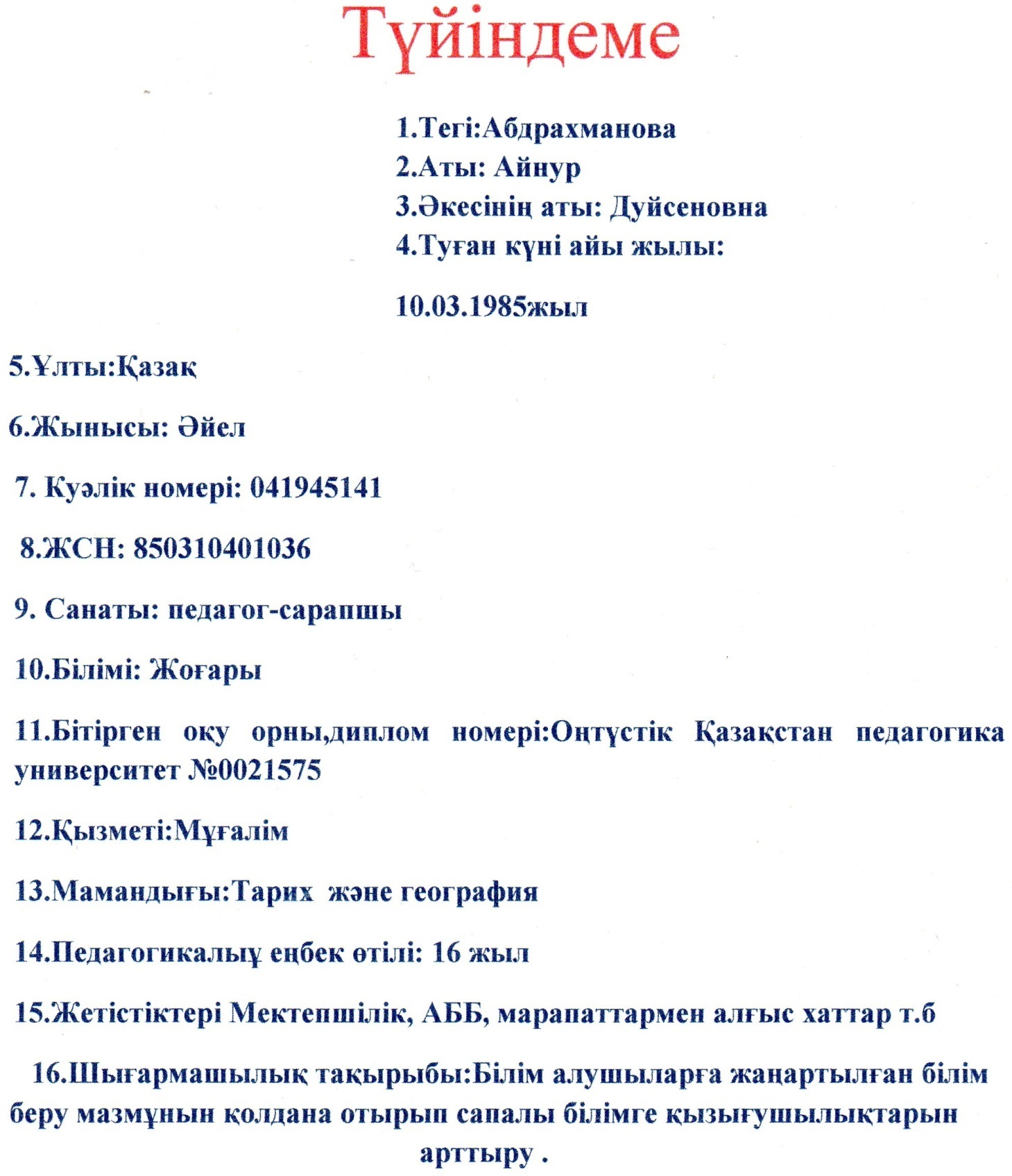 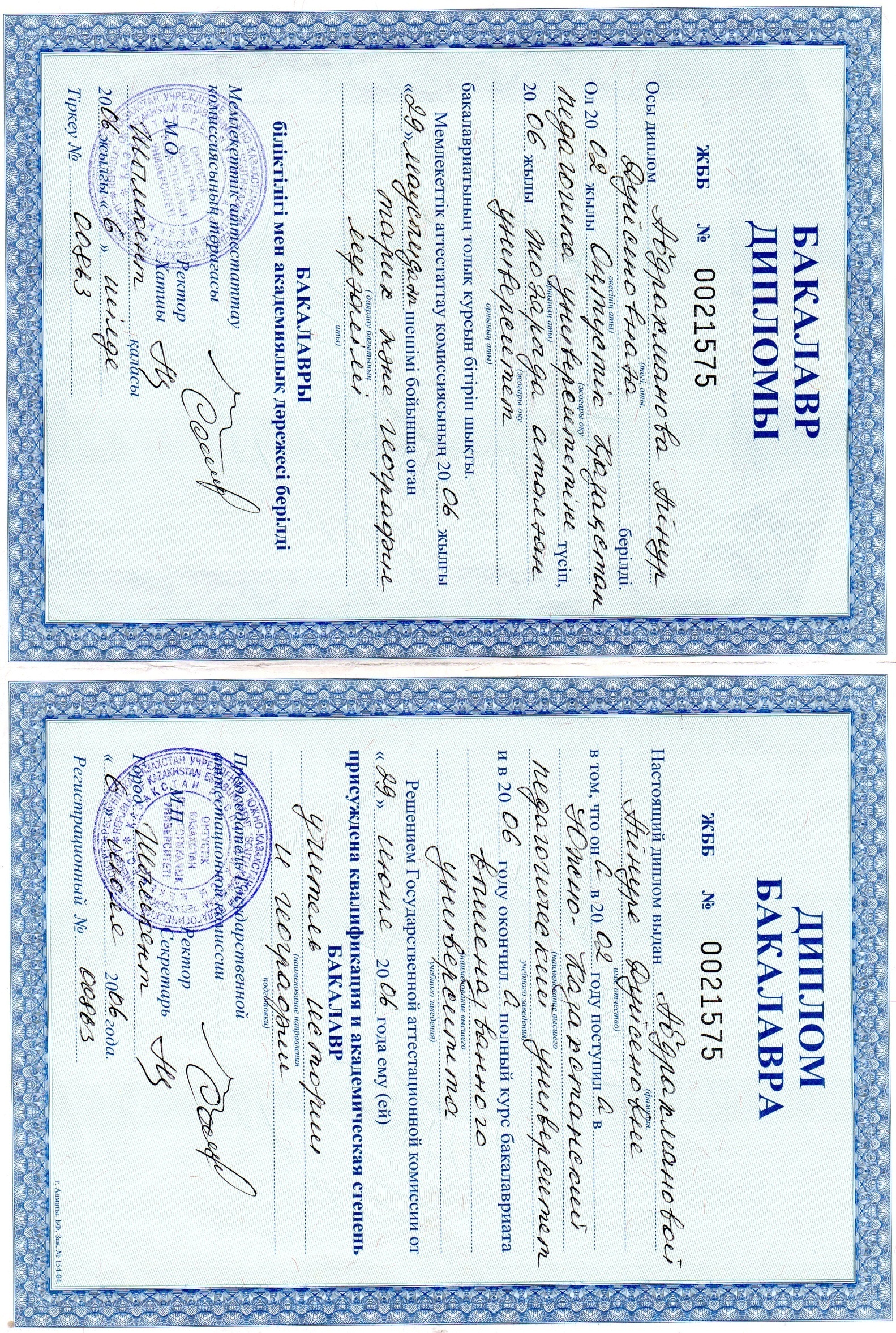 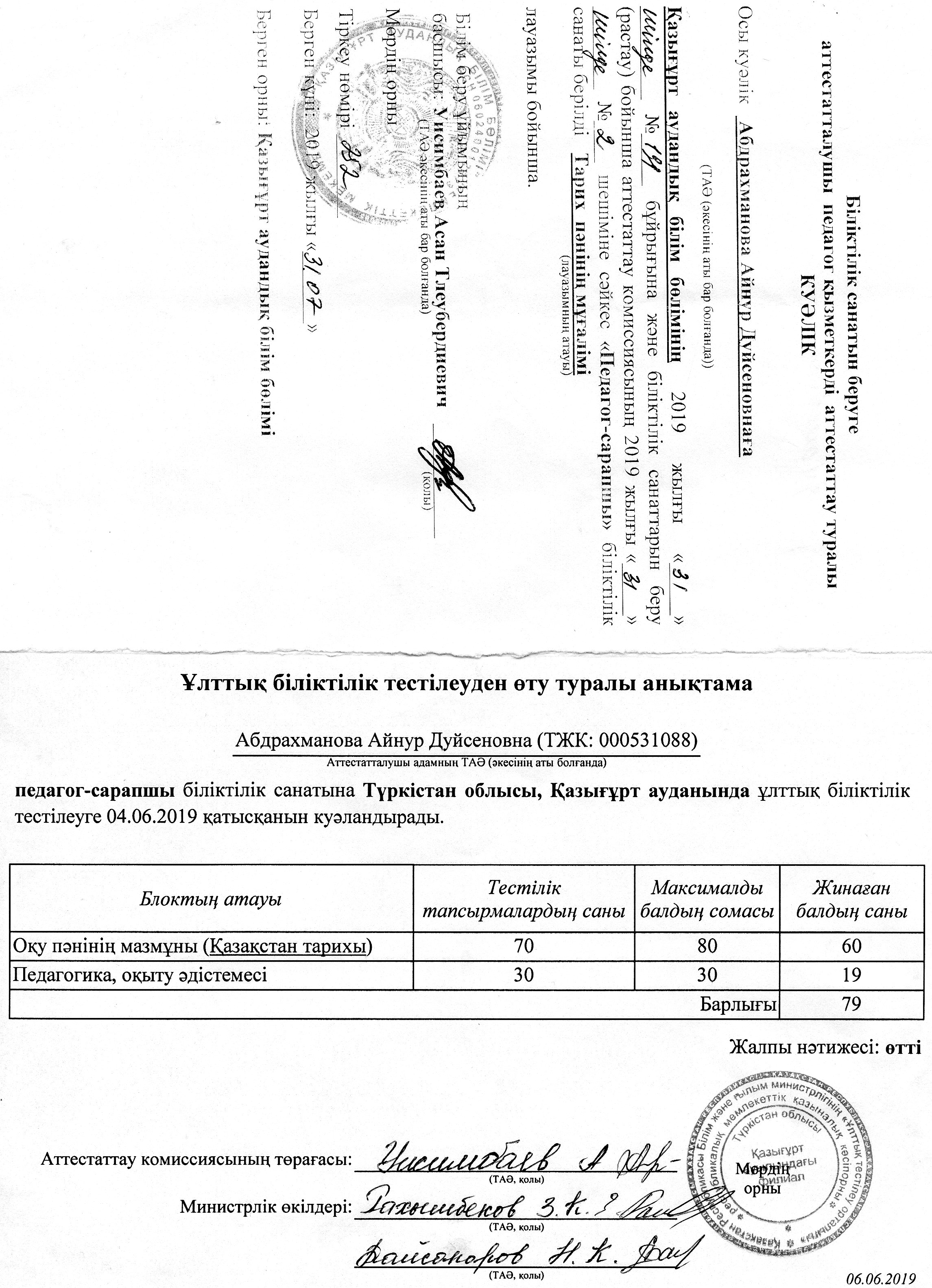 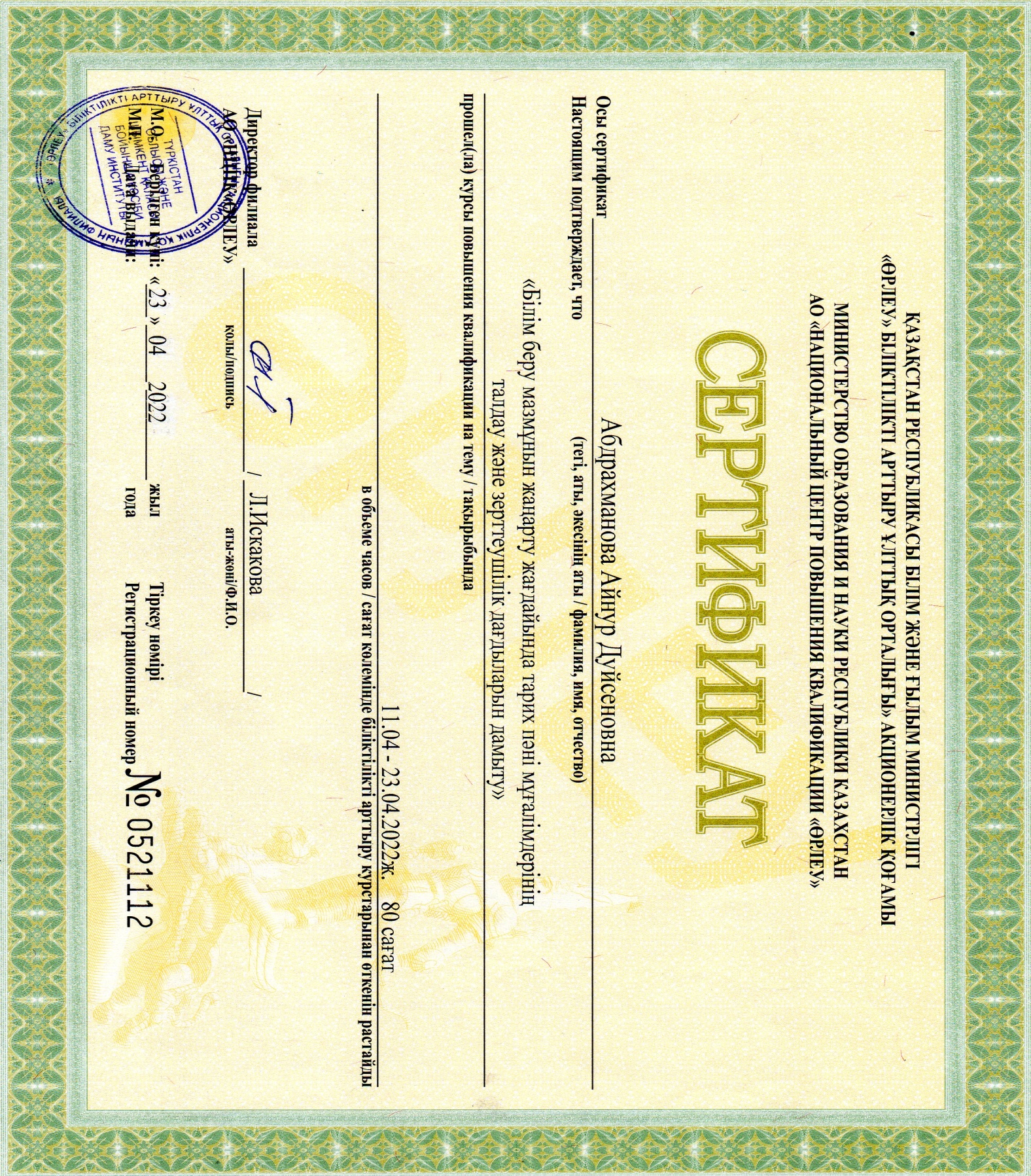 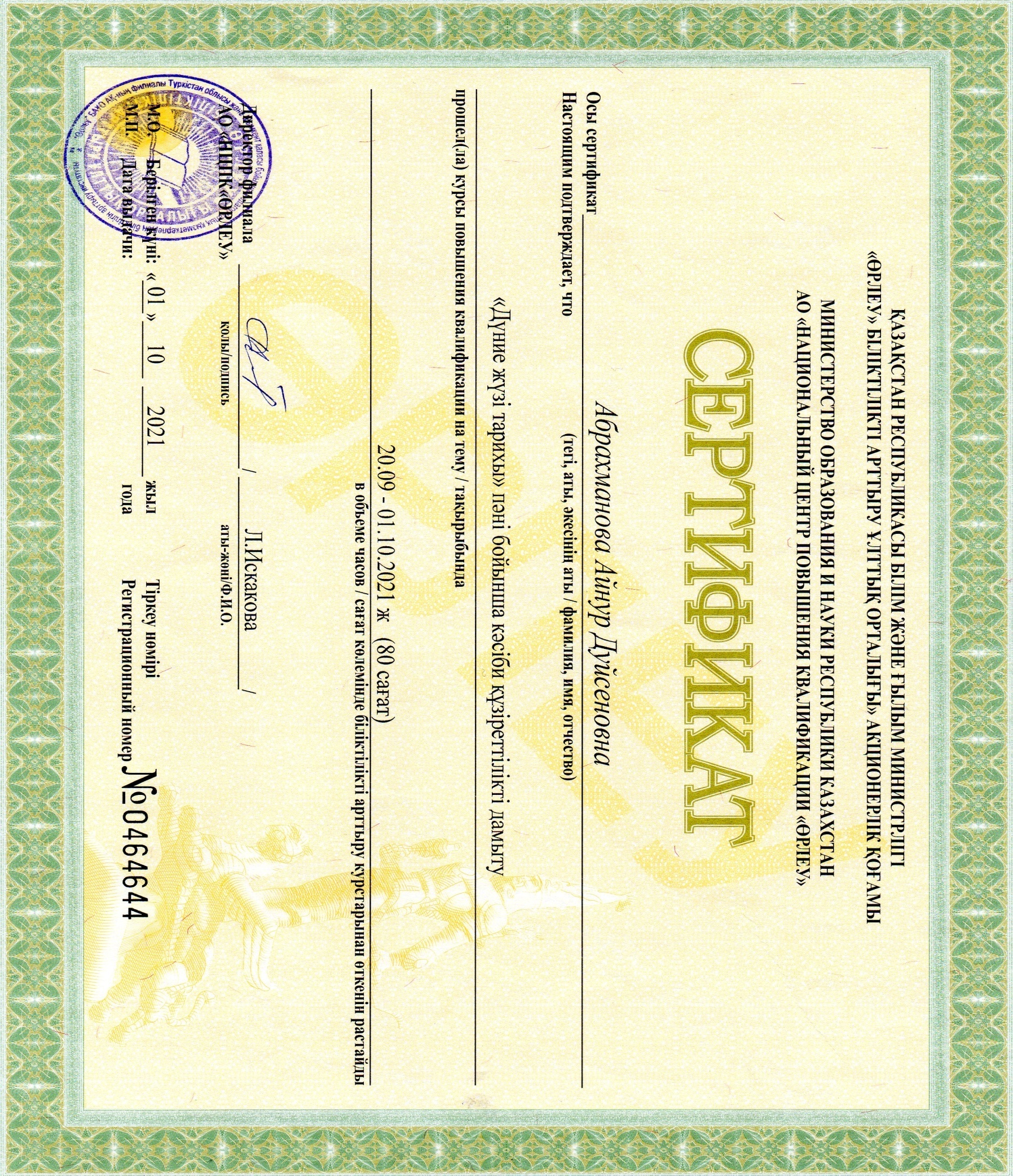 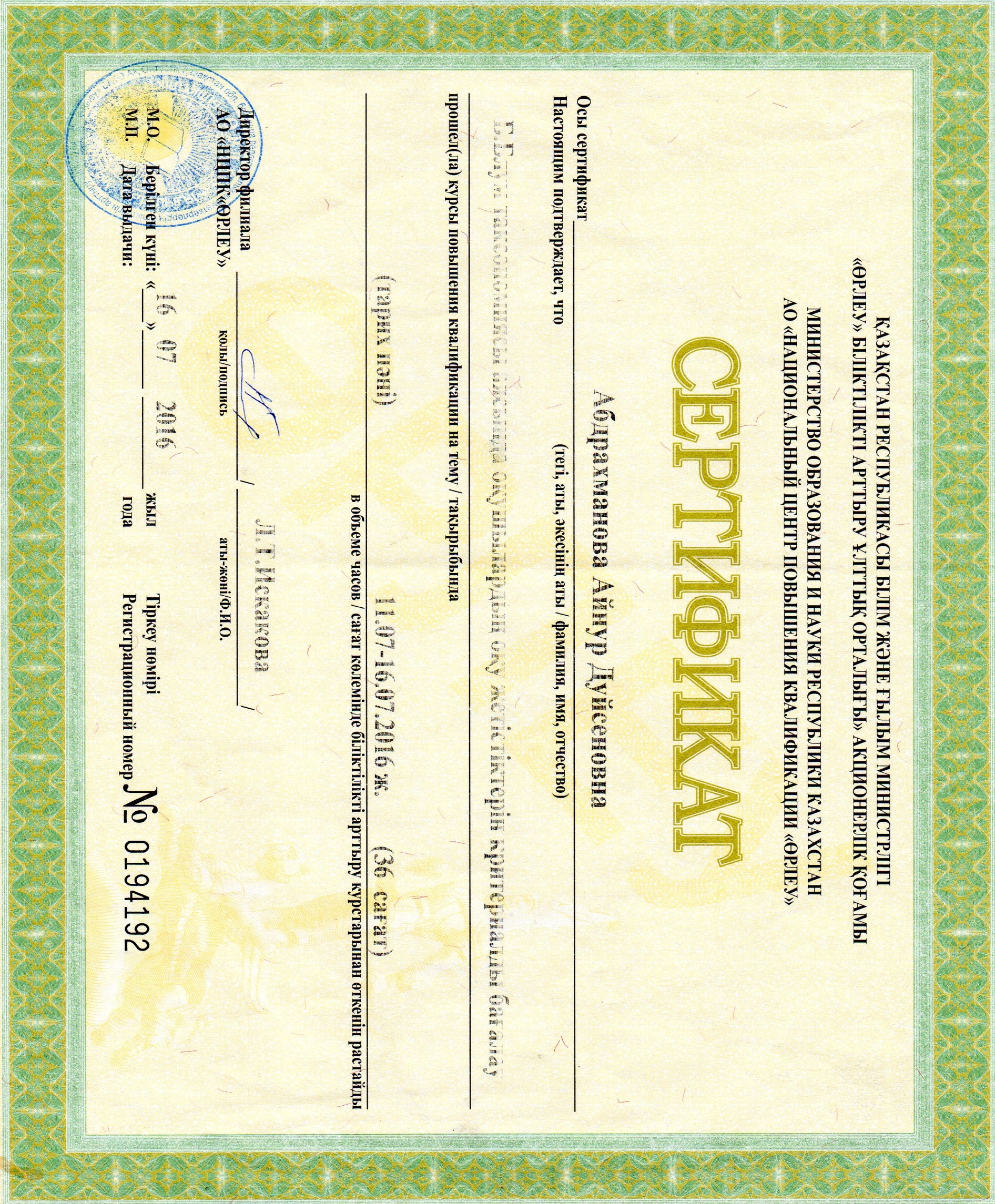 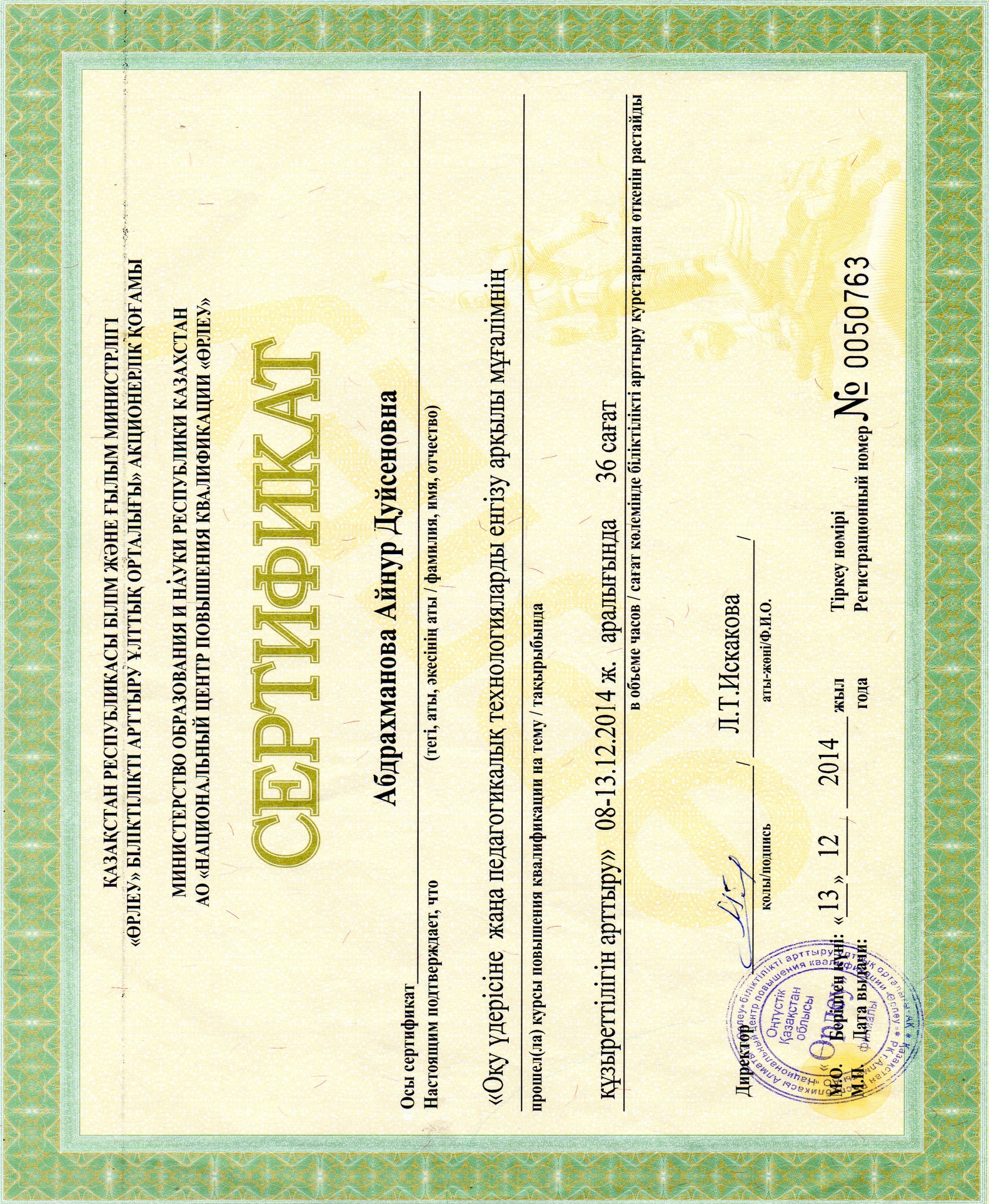 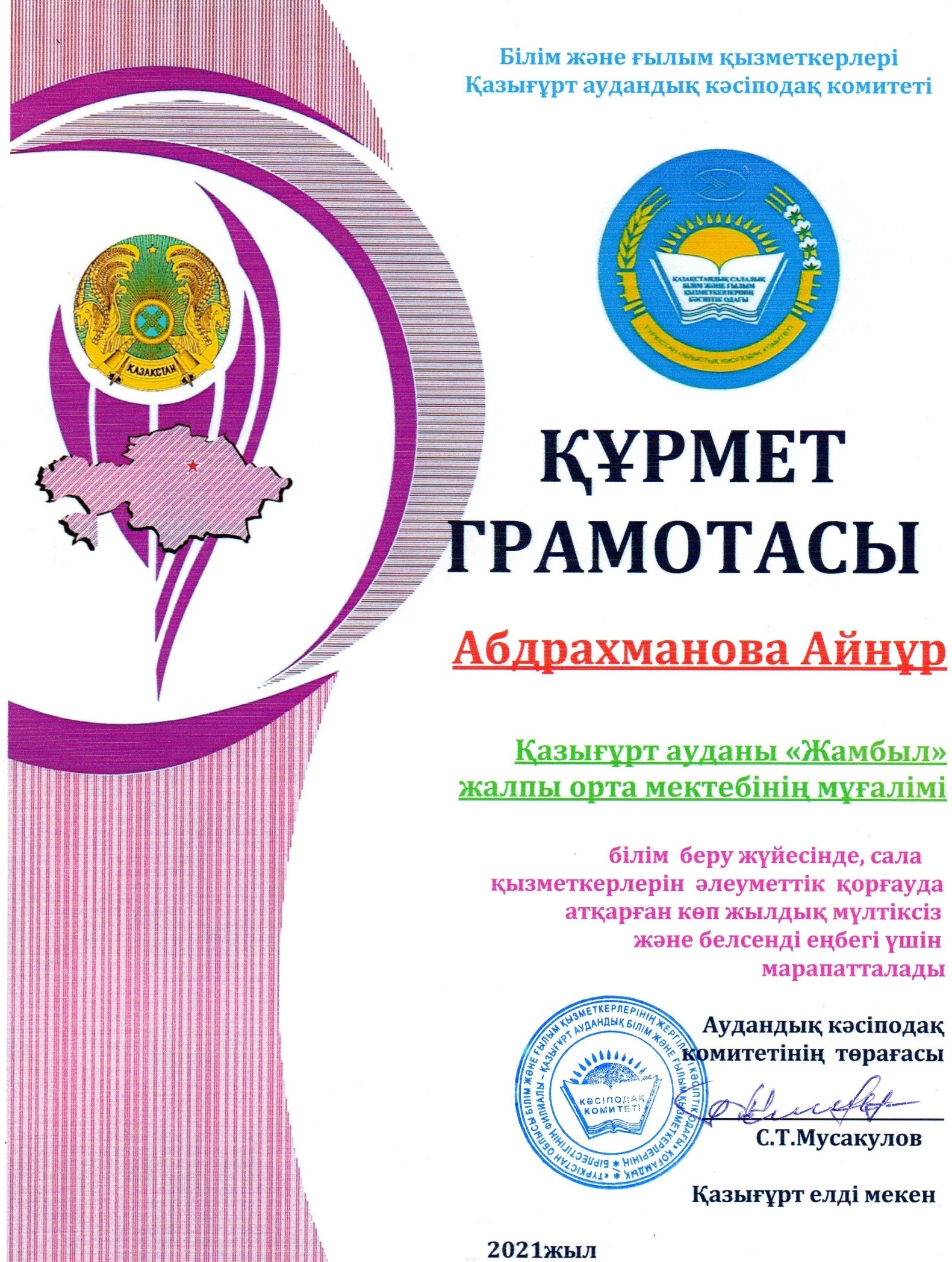 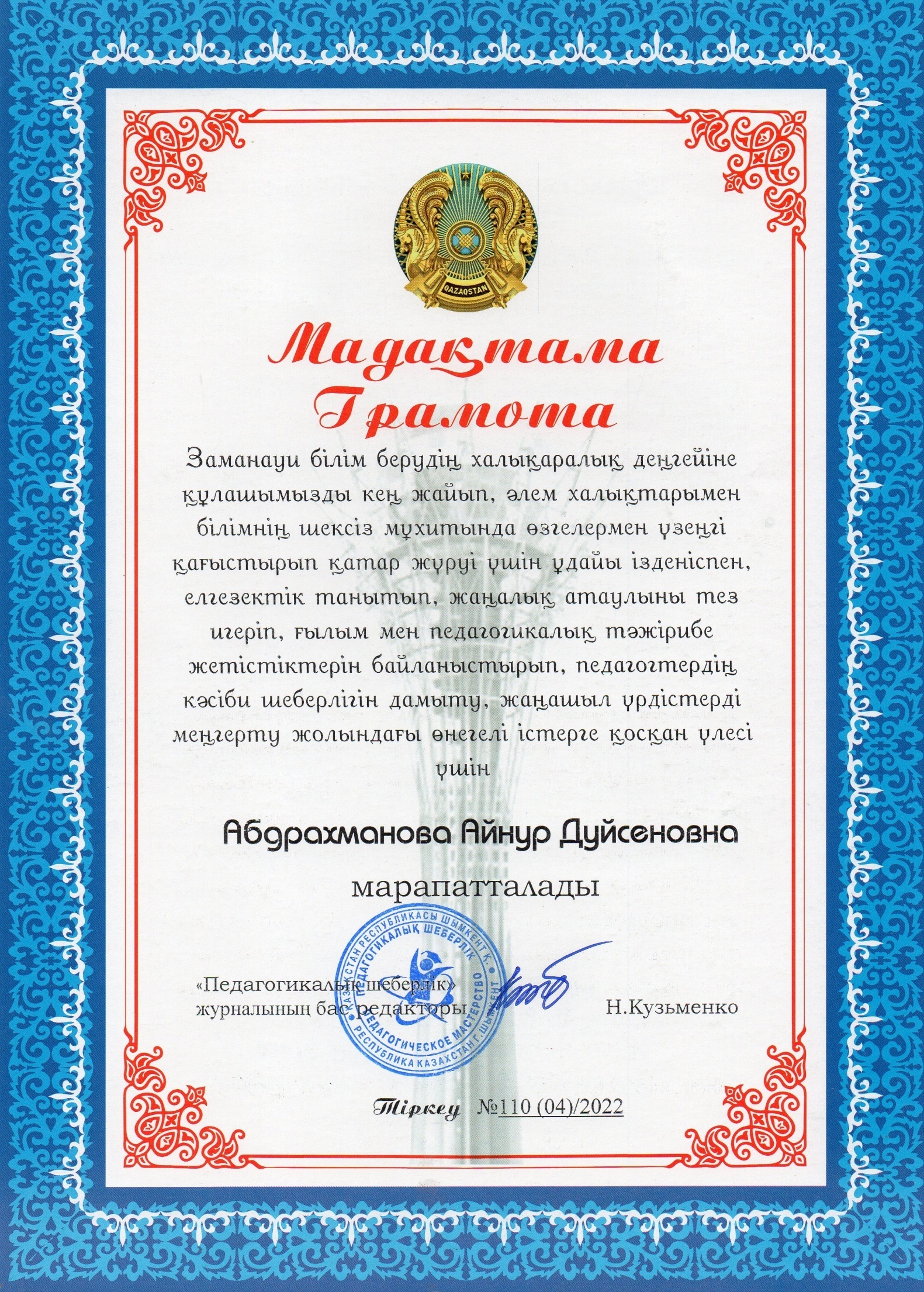 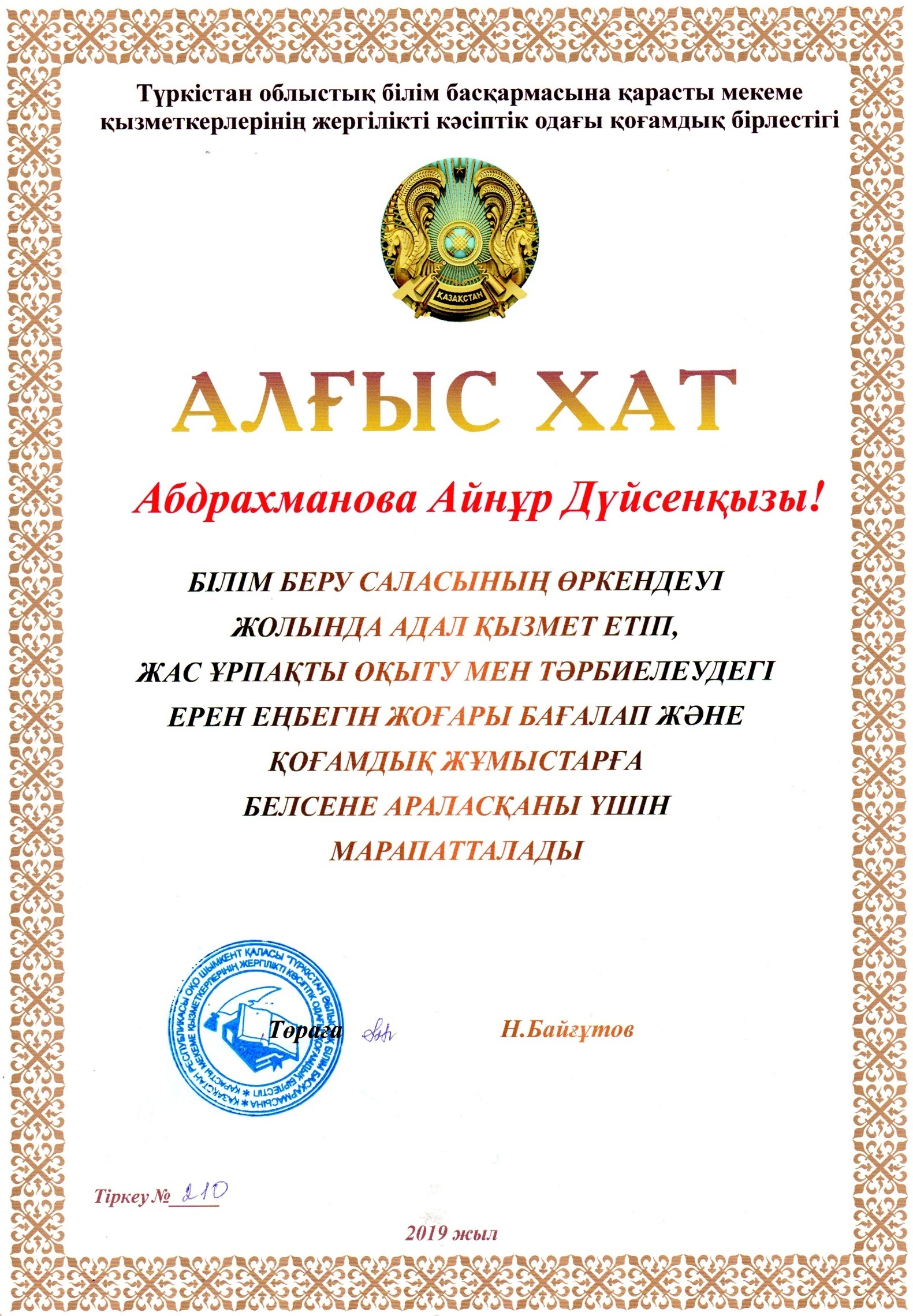 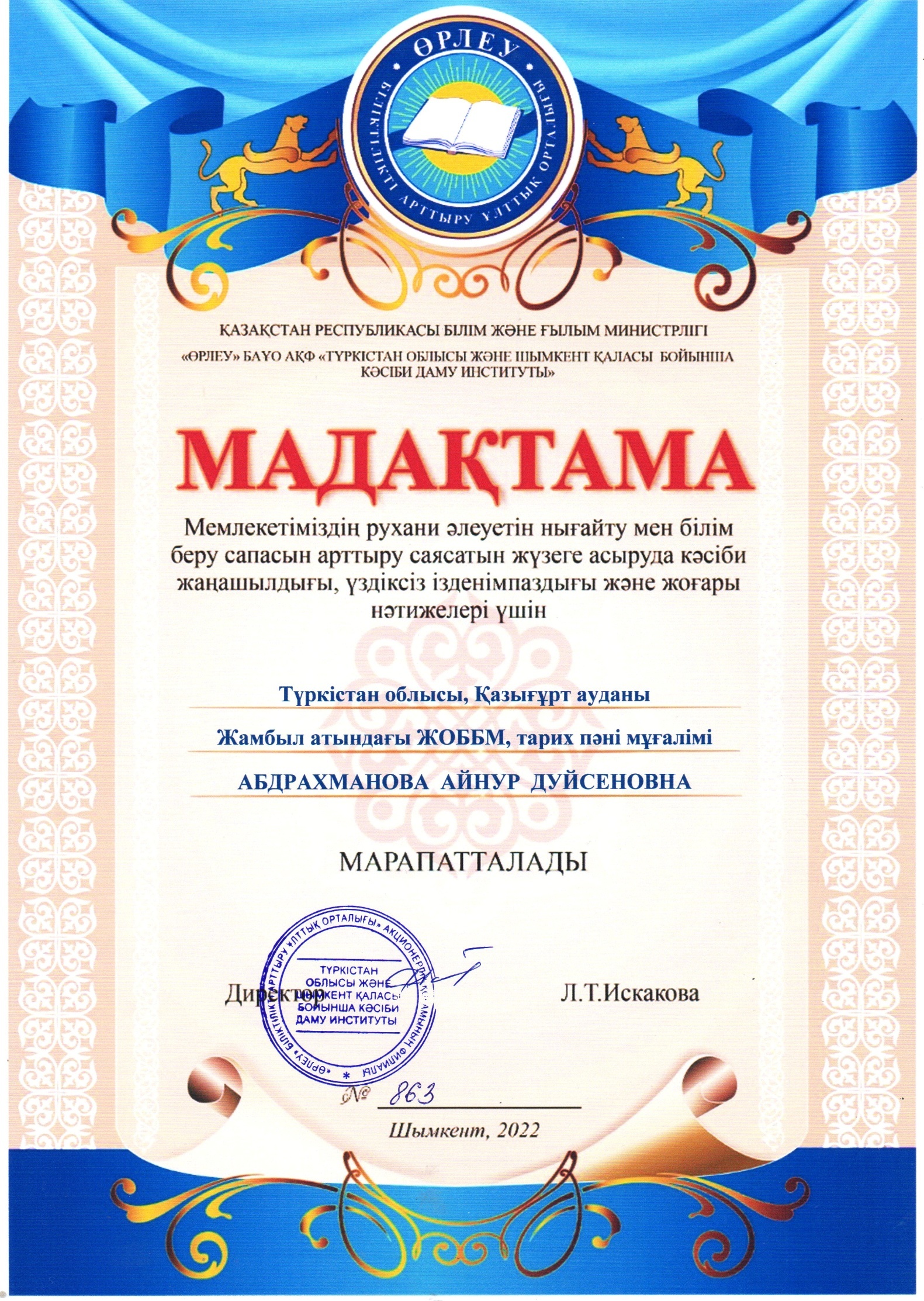 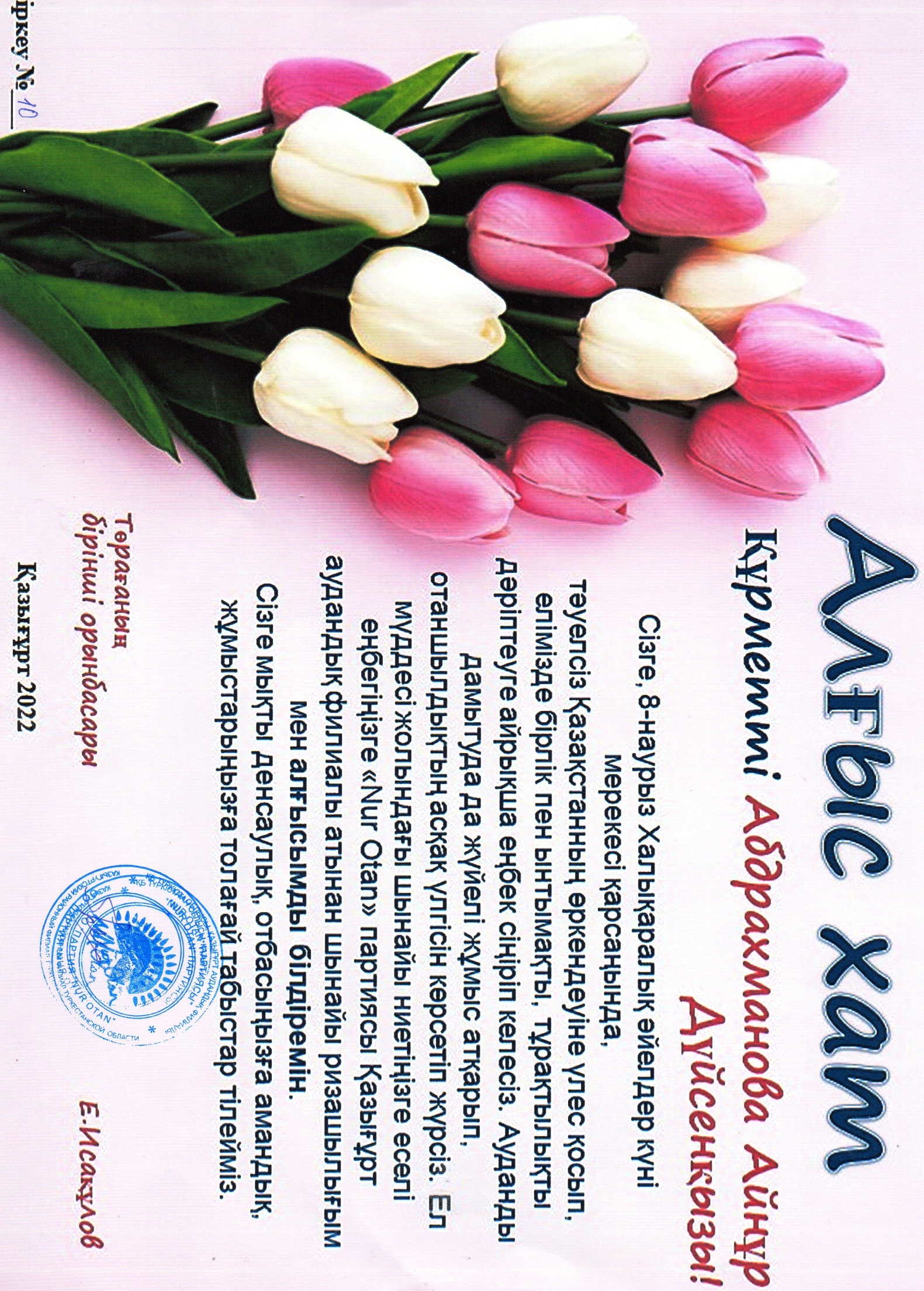 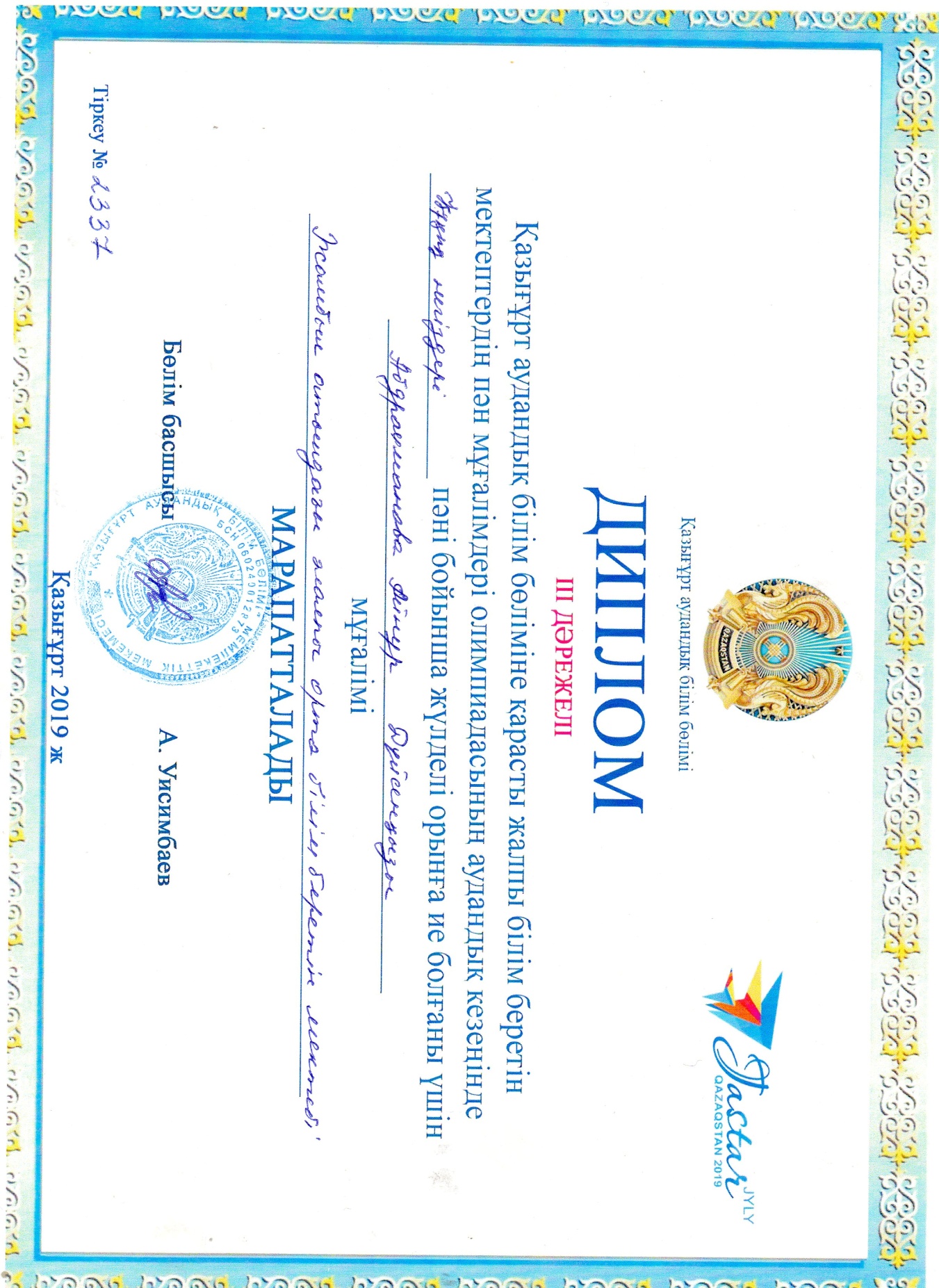 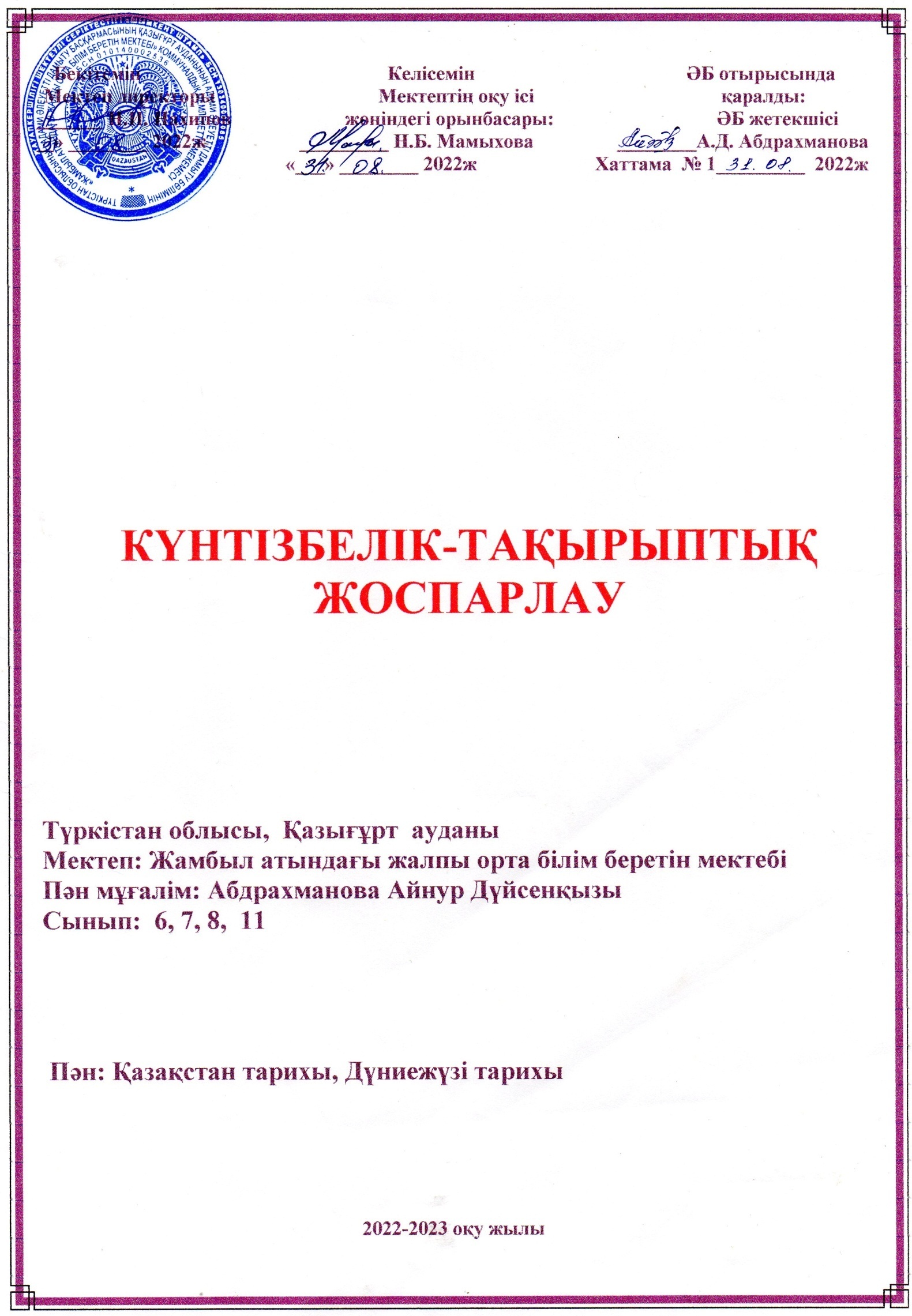 Ортағасырлардағы Қазақстан тарихы 6-сынып, аптасына – 2 сағат, барлығы 72 сағатОрта ғасырлар тарихы 6-сынып, аптасына – 1 сағат, барлығы 36 сағат                Жаңа замандағы Қазақстан тарихы 7-сынып, аптасына – 2 сағат, барлығы 68 сағат                                                   Жаңа заман тарихы 7-сынып, аптасына – 1 сағат, барлығы 36 сағатЖаңа замандағы Қазақстан тарихы 8-сынып, аптасына – 2 сағат, барлығы 72 сағат                             Қазіргі заман тарихы 8-сынып, аптасына – 1 сағат, барлығы 36 сағат                   "Дүниежүзі тарихы" пәнінен жаңартылған мазмұндағы үлгілік оқу бағдарламасы қоғамдық-гуманитарлық бағыт11-сынып, аптасына – 2 сағат, барлығы 72 сағат"Қазақстан тарихы" пәнінен жаңартылған мазмұндағы үлгілік оқу бағдарламасы жаратылыстану-математикалық бағыт, қоғамдық-гуманитарлық бағыт11-сынып, аптасына – 2 сағат, барлығы 72 сағат                                                                                                                     Тексерілді:---------------Автоматтандырылған ақпараттық жүйеден автоматты түрде жасалатын түсініктемелері бар бөлім бойынша жиынтық бағалау мен тоқсандық жиынтық бағалау нәтижелері бойынша талдау.       І  тоқсан Қазақстан тарихы   пәні бойынша      Сынып: 11      Оқушылар саны: 17      Педагог: Абдрахманова  Айнұр      Мақсаты: 11.1 1.2;  11.1.3.1; 11.1.2.2; 11.1.2.4; 11.1.3.4      БЖБ және ТЖБ нәтижелерін талдау1.БЖБ және ТЖБ нәтижелерін талдау білім алушылардың мынадай білім деңгейін көрсетті: жоғары (В): 85-100%:      орта (С): 40-84%:     төмен (Н): 0-39%: 2.Тапсырмаларды орындау барысында білім алушыларда туындаған қиындықтар тізбесі:                     ХХ ғасырдағы Қаз-ң экономикалық ерекшеліктеріне талдау жасау         3.Тапсырмаларды орындау барысында білім  алушыларда туындаған қиындықтардың себептері:  	ХХ ғасырдағы Қаз-ң экономикалық ерекшеліктері мен ұқсастығын бірге жазып қойуы.      4.БЖБ және ТЖБ нәтижелерін талдау қорытындысы бойынша жоспарланған жұмыс (қажет болған жағдайда білім алушылардың  ТАӘ көрсетумен):_____________________________________________  Күні________________Педагогтің (ТАӘ)  Абдрахманова   А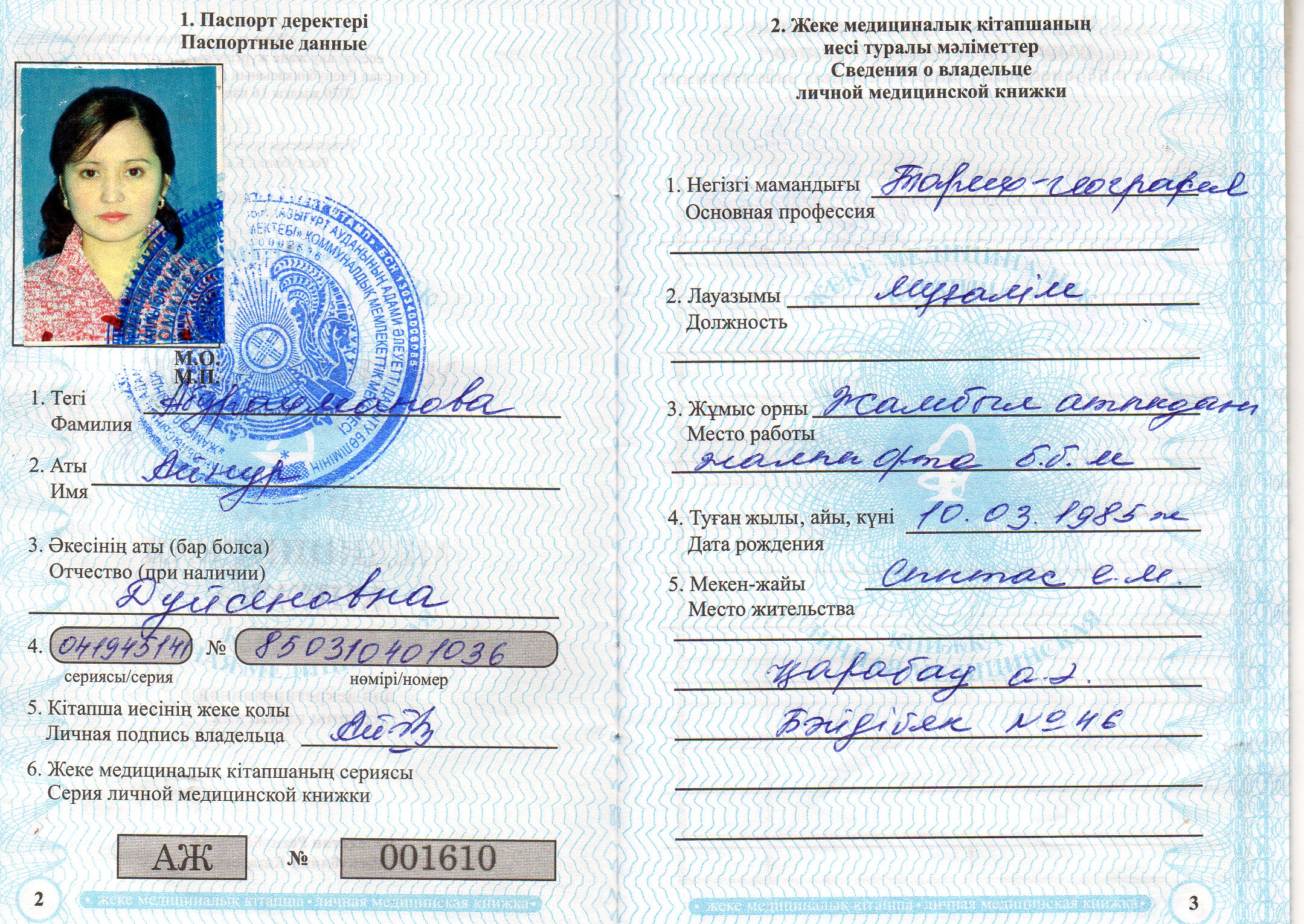 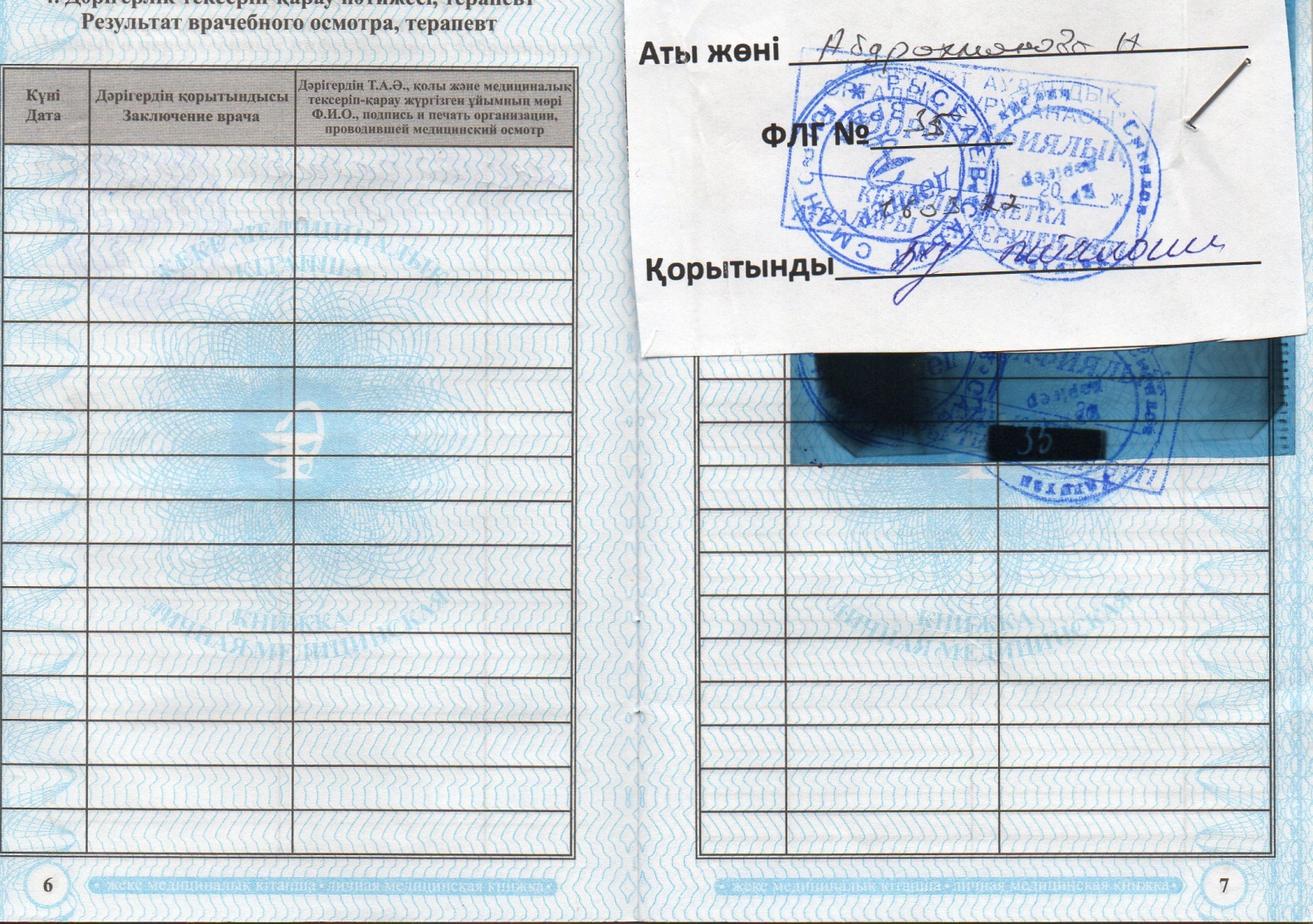 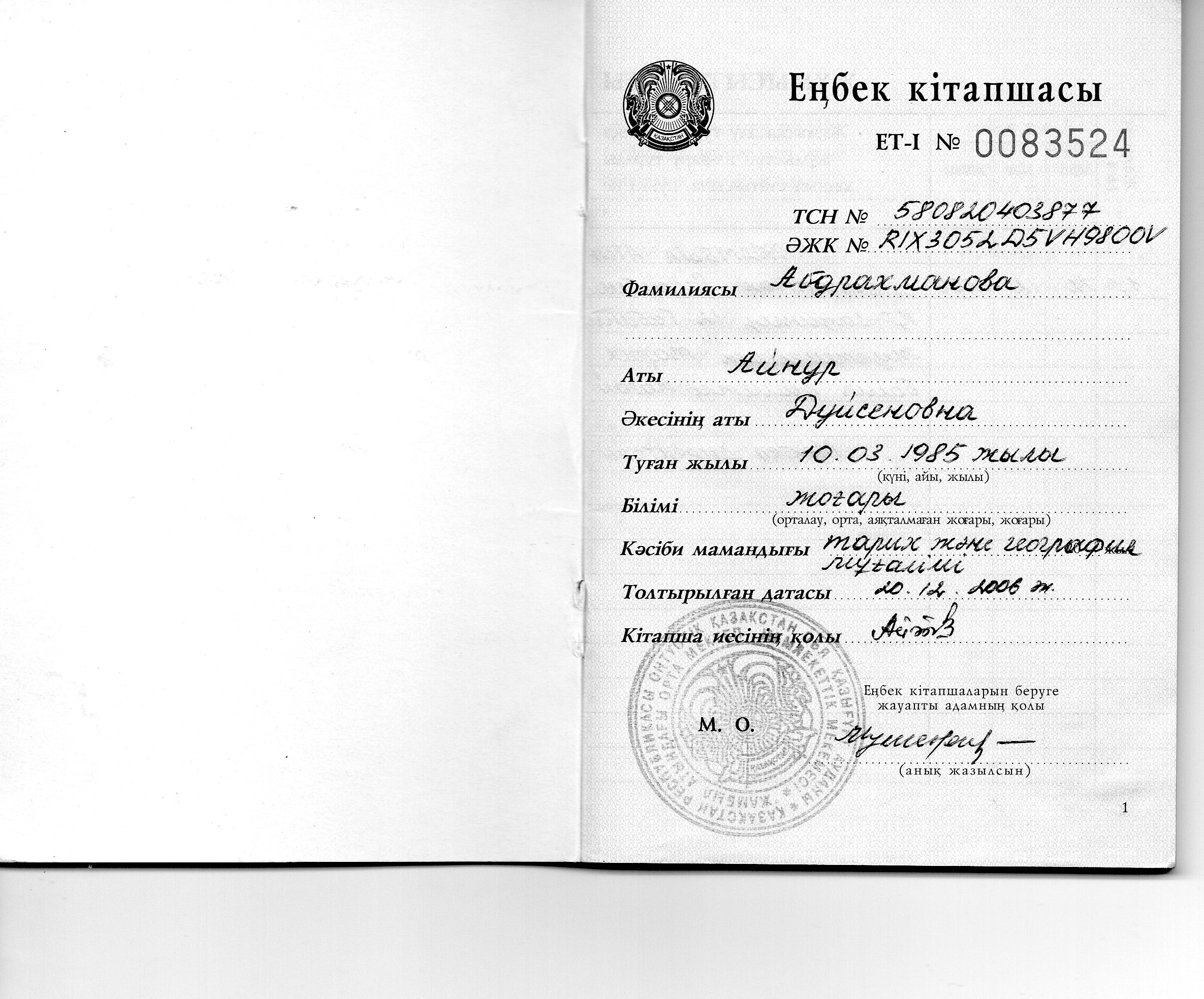 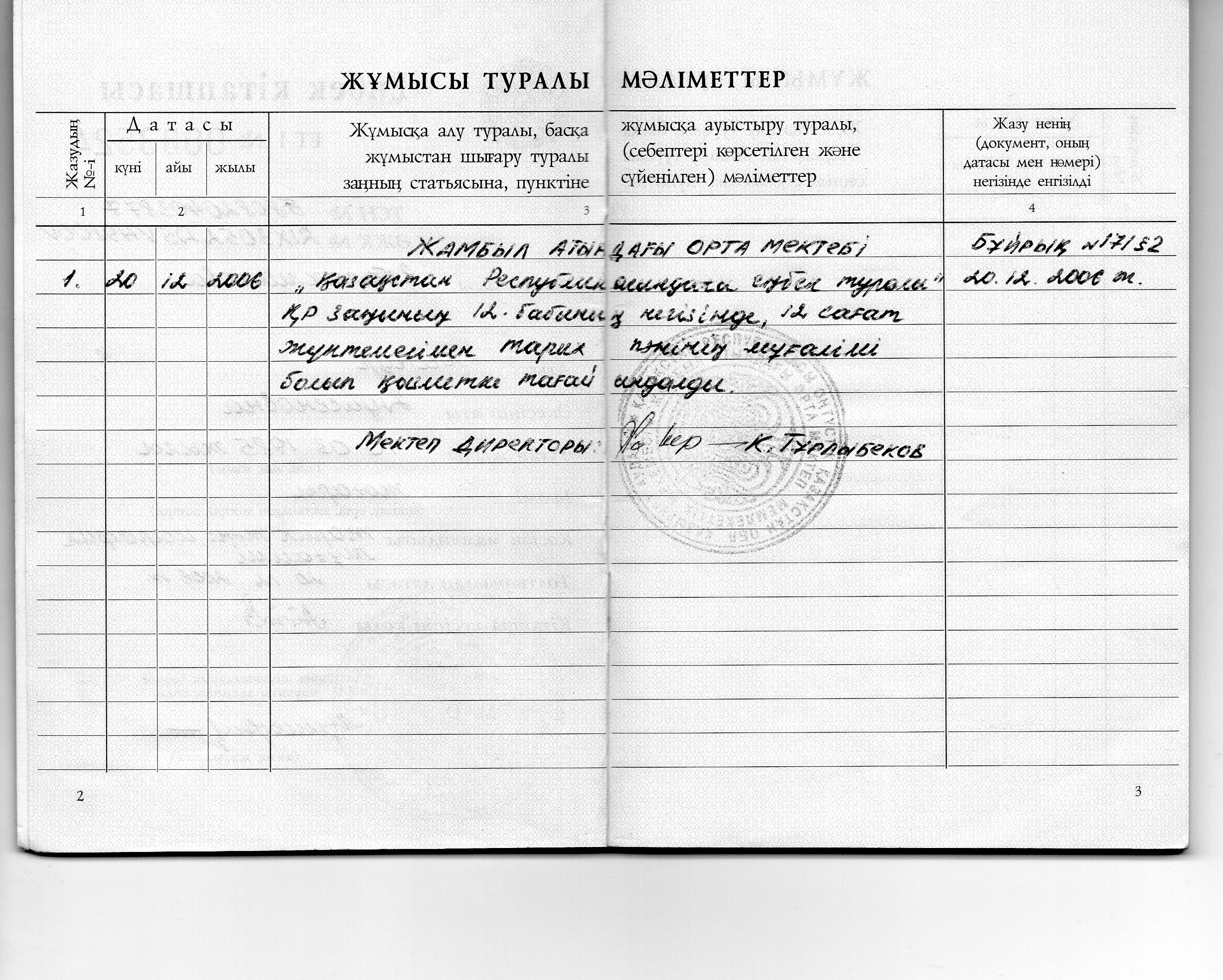 №Ауыспалы 
тақырыптар/бөлім атаулары/Ауыспалы 
тақырыптар/бөлім атаулары/Сабақтардың тақырыбыОқыту мақсаттары. Білім алушылар тиісті:Сағат саныУақытыУақытыЕскерту1- тоқсан 1- тоқсан 1- тоқсан 1- тоқсан 1- тоқсан 1- тоқсан 1- тоқсан 1- тоқсан 1- тоқсан 16.1	VI - IX ғасырлар дағы Қазақстан 6.1	VI - IX ғасырлар дағы Қазақстан Кіріспе сабақ.Зерттеу сұрағы: Орта ғасырлардағы Қазақстан тарихы нені оқытады?Орта ғасырлардағыҚазақстан тарихына жалпы шолу101.09.2201.09.2226.1	VI - IX ғасырлар дағы Қазақстан 6.1	VI - IX ғасырлар дағы Қазақстан Қазақстан аумағындағы ерте ортағасырлық мемлекеттер.Зерттеу сұрағы: VI-IX ғасырларда билік құрған қай қағандардың есімдері тарихта сақталды?6.3.1.1 оқиғалардың өзара байланысын табу арқылы Түрік қағанаты құрылуының тарихи маңызын анықтау;6.3.1.2 VI-IX ғасырлардағы мемлекеттердің даму ерекшеліктерін түсіндіріп, олардың ұқсастықтары мен айырмашылықтарын анықтау6.3.2.2 ерте түрік қағанаттарының сыртқы саясатының негізгі бағыттарын анықтау;  6.2.1.3 тарихи оқиғалар мен процестердің  сабақтастығын сипаттау үшін «Ұлы Дала» ұғымын қолдану105.09.2205.09.2236.1	VI - IX ғасырлар дағы Қазақстан 6.1	VI - IX ғасырлар дағы Қазақстан Қазақстан аумағындағы ерте ортағасырлық мемлекеттер.Зерттеу сұрағы: VI-IX ғасырларда билік құрған қай қағандардың есімдері тарихта сақталды?6.3.1.1 оқиғалардың өзара байланысын табу арқылы Түрік қағанаты құрылуының тарихи маңызын анықтау;6.3.1.2 VI-IX ғасырлардағы мемлекеттердің даму ерекшеліктерін түсіндіріп, олардың ұқсастықтары мен айырмашылықтарын анықтау6.3.2.2 ерте түрік қағанаттарының сыртқы саясатының негізгі бағыттарын анықтау;  6.2.1.3 тарихи оқиғалар мен процестердің  сабақтастығын сипаттау үшін «Ұлы Дала» ұғымын қолдану108.09.2208.09.2246.1	VI - IX ғасырлар дағы Қазақстан 6.1	VI - IX ғасырлар дағы Қазақстан Көне түркі жазуы.Зерттеу сұрағы: Білге қаған мен Күлтегіннің мемлекетті нығайтудағы саясаты бізге қандай деректерден белгілі?6.3.1.2 VI-IX ғасырлардағы мемлекеттердің даму ерекшеліктерін түсіндіріп, олардың ұқсастықтары мен айырмашылықтарын анықтау6.2.3.1 көне түркі жазуының маңызын түсіндіру112.09.2212.09.2256.1	VI - IX ғасырлар дағы Қазақстан 6.1	VI - IX ғасырлар дағы Қазақстан Көне түркі жазуы.Зерттеу сұрағы: Білге қаған мен Күлтегіннің мемлекетті нығайтудағы саясаты бізге қандай деректерден белгілі?6.3.1.2 VI-IX ғасырлардағы мемлекеттердің даму ерекшеліктерін түсіндіріп, олардың ұқсастықтары мен айырмашылықтарын анықтау6.2.3.1 көне түркі жазуының маңызын түсіндіру115.09.2215.09.2266.1	VI - IX ғасырлар дағы Қазақстан 6.1	VI - IX ғасырлар дағы Қазақстан Атлах шайқасы.Зерттеу сұрағы: Неліктен Атлах шайқасын «халықтар шайқасы» деп атайды?6.3.2.3 Атлах шайқасының тарихи маңызын талдау; 6.2.2.3 көшпелілердің әскери өнеріндегі жетістіктерін сипаттау 119.09.2219.09.2276.1	VI - IX ғасырлар дағы Қазақстан 6.1	VI - IX ғасырлар дағы Қазақстан Атлах шайқасы.Зерттеу сұрағы: Неліктен Атлах шайқасын «халықтар шайқасы» деп атайды?6.3.2.3 Атлах шайқасының тарихи маңызын талдау; 6.2.2.3 көшпелілердің әскери өнеріндегі жетістіктерін сипаттау 122.09.2222.09.2286.1	VI - IX ғасырлар дағы Қазақстан 6.1	VI - IX ғасырлар дағы Қазақстан Оғыз мемлекеті.Зерттеу сұрағы: Қазақстанның орта ғасырлар тарихында Оғыз мемлекетінің алатын орны қандай?6.3.1.2 VI-IX ғасырлардағы мемлекеттердің даму ерекшеліктерін түсіндіріп, олардың ұқсастықтары мен айырмашылықтарын анықтау126.09.2226.09.2296.1	VI - IX ғасырлар дағы Қазақстан 6.1	VI - IX ғасырлар дағы Қазақстан Оғыз мемлекеті.Зерттеу сұрағы: Қазақстанның орта ғасырлар тарихында Оғыз мемлекетінің алатын орны қандай?6.3.1.2 VI-IX ғасырлардағы мемлекеттердің даму ерекшеліктерін түсіндіріп, олардың ұқсастықтары мен айырмашылықтарын анықтау129.09.2229.09.22106.1	VI - IX ғасырлар дағы Қазақстан 6.1	VI - IX ғасырлар дағы Қазақстан Қимақ қағанаты.Зерттеу сұрағы: Қимақтарда қалалық мәдениетінің дамуын қандай деректер дәлелдейді?6.4.2.1 Ұлы Жібек жолының қала мәдениетінің дамуына әсерін анықтау 6.4.1.1 көшпелілер мен отырықшылар арасындағы өзара экономикалық байланыстарды анықтау 103.10.2203.10.22116.1	VI - IX ғасырлар дағы Қазақстан 6.1	VI - IX ғасырлар дағы Қазақстан Қимақ қағанаты.Зерттеу сұрағы: Қимақтарда қалалық мәдениетінің дамуын қандай деректер дәлелдейді?6.4.2.1 Ұлы Жібек жолының қала мәдениетінің дамуына әсерін анықтау 6.4.1.1 көшпелілер мен отырықшылар арасындағы өзара экономикалық байланыстарды анықтау 106.10.2206.10.22126.1	VI - IX ғасырлар дағы Қазақстан 6.1	VI - IX ғасырлар дағы Қазақстан Түріктер туралы тарихи деректер.Зерттеу сұрағы: Қытай және араб деректері түркілер туралы қандай ақпарат береді?6.2.2.3 көшпелілердің әскери өнеріндегі жетістіктерін сипаттау;6.4.1.2 көшпелілердің шаруашылық өмірінің ерекшеліктерін анықтау6.2.1.1 түркілердің дүниетанымдық ерекшеліктерін түсіндіру110.10.2210.10.22136.1	VI - IX ғасырлар дағы Қазақстан 6.1	VI - IX ғасырлар дағы Қазақстан Түркі әлемі қалыптасуының басталуы.Зерттеу сұрағы: Түрік тілдес халықтардың миграциясы Еуразия тарихына қаншалықты әсерін тигізді?6.3.2.1тарихи оқиғалардың өзара байланысын табу арқылы түркі тілдес тайпалардың миграциясын түсіндіру6.1.1.1 түркі тілдес тайпаларды атап, картадан олардың аумақтық орналасуын көрсету113.10.2213.10.22146.1	VI - IX ғасырлар дағы Қазақстан 6.1	VI - IX ғасырлар дағы Қазақстан Түркі әлемі қалыптасуының басталуы.Зерттеу сұрағы: Түрік тілдес халықтардың миграциясы Еуразия тарихына қаншалықты әсерін тигізді? БЖБ №16.3.2.1тарихи оқиғалардың өзара байланысын табу арқылы түркі тілдес тайпалардың миграциясын түсіндіру6.1.1.1 түркі тілдес тайпаларды атап, картадан олардың аумақтық орналасуын көрсету117.10.2217.10.2215ТЖБ №1ТЖБ №1ТЖБ №1120.10.2220.10.2216ӨлкетануӨлкетануТопонимдер – өткен заманнын куәгерлері (жер-су атауларының тарихы).6.2.2.6 жергілікті жер, қала, өзен, көл, тау атауларының шығу тарихын түсіндіру 124.10.2224.10.2217Тақырып бойынша қайталауТақырып бойынша қайталау  127.10.222- тоқсан  186.2X ғасыр - XІІІ ғасырдың басындағы Қазақстан6.2X ғасыр - XІІІ ғасырдың басындағы ҚазақстанX ғасыр - XIII ғасырдың басындағы Қазақстан аумағындағы саяси процестер.Зерттеу сұрағы: X ғасыр - XIII ғасырдың басында саяси карта қаншалықты өзгерді?6.3.1.3 X ғасыр - XIII ғасырдың басындағы мемлекеттердің даму ерекшеліктерін түсіндіріп, олардың ұқсастықтары мен айырмашылықтарын анықтау6.3.1.7 ортағасырлық мемлекеттердің ыдырауының негізгі және жанама себептерін анықтау107.11.2207.11.22196.2X ғасыр - XІІІ ғасырдың басындағы Қазақстан6.2X ғасыр - XІІІ ғасырдың басындағы ҚазақстанX ғасыр - XIII ғасырдың басындағы Қазақстан аумағындағы саяси процестер.Зерттеу сұрағы: X ғасыр - XIII ғасырдың басында саяси карта қаншалықты өзгерді?6.3.1.3 X ғасыр - XIII ғасырдың басындағы мемлекеттердің даму ерекшеліктерін түсіндіріп, олардың ұқсастықтары мен айырмашылықтарын анықтау6.3.1.7 ортағасырлық мемлекеттердің ыдырауының негізгі және жанама себептерін анықтау110.11.2210.11.22206.2X ғасыр - XІІІ ғасырдың басындағы Қазақстан6.2X ғасыр - XІІІ ғасырдың басындағы ҚазақстанҚарахан мемлекеті.Зерттеу сұрағы: Неліктен Қарахан мемлекеті ислам дінін мемлекеттік дін деп жариялады?6.3.1.3 X ғасыр - XIII ғасырдың басындағы мемлекеттердің даму ерекшеліктерін түсіндіріп, олардың ұқсастықтары мен айырмашылықтарын анықтау;6.2.1.2 ислам дінінің қоғамдық өмірге ықпалын анықтау6.3.1.4 тарихи ұғымдарды қолданып, Қарахан мемлекетіндегі жер иелену ерекшеліктерін түсіндіру114.11.2214.11.22216.2X ғасыр - XІІІ ғасырдың басындағы Қазақстан6.2X ғасыр - XІІІ ғасырдың басындағы ҚазақстанҚарахан мемлекеті.Зерттеу сұрағы: Неліктен Қарахан мемлекеті ислам дінін мемлекеттік дін деп жариялады?6.3.1.3 X ғасыр - XIII ғасырдың басындағы мемлекеттердің даму ерекшеліктерін түсіндіріп, олардың ұқсастықтары мен айырмашылықтарын анықтау;6.2.1.2 ислам дінінің қоғамдық өмірге ықпалын анықтау6.3.1.4 тарихи ұғымдарды қолданып, Қарахан мемлекетіндегі жер иелену ерекшеліктерін түсіндіру117.11.2217.11.22226.2X ғасыр - XІІІ ғасырдың басындағы Қазақстан6.2X ғасыр - XІІІ ғасырдың басындағы ҚазақстанНаймандар, керейіттер және жалайырлар.Зерттеу сұрағы: Наймандар, керейіттер мен жалайырлардың ортағасырларлық саяси сахнадағы рөлі қандай болды?6.3.1.3 X ғасыр - XIII ғасырдың басындағы мемлекеттердің даму ерекшеліктерін түсіндіріп, олардың ұқсастықтары мен айырмашылықтарын анықтау121.11.2221.11.22236.2X ғасыр - XІІІ ғасырдың басындағы Қазақстан6.2X ғасыр - XІІІ ғасырдың басындағы ҚазақстанНаймандар, керейіттер және жалайырлар.Зерттеу сұрағы: Наймандар, керейіттер мен жалайырлардың ортағасырларлық саяси сахнадағы рөлі қандай болды?6.3.1.3 X ғасыр - XIII ғасырдың басындағы мемлекеттердің даму ерекшеліктерін түсіндіріп, олардың ұқсастықтары мен айырмашылықтарын анықтау124.11.2224.11.22246.2X ғасыр - XІІІ ғасырдың басындағы Қазақстан6.2X ғасыр - XІІІ ғасырдың басындағы ҚазақстанҚыпшақ хандығы.Зерттеу сұрағы: Не себепті Еуразия даласы «Дешті Қыпшақ» деп аталды?6.3.1.3 X ғасыр - XIII ғасырдың басындағы мемлекеттердің даму ерекшеліктерін түсіндіріп, олардың ұқсастықтары мен айырмашылықтарын анықтау;6.3.2.4 қыпшақтардың Еуразия тарихындағы орнын анықтау6.2.2.3 көшпелілердің әскери өнеріндегі жетістіктерін сипаттау; 6.2.1.3 тарихи оқиғалар мен процестердің сабақтастығын сипаттауда «Ұлы Дала» ұғымын қолдану128.11.2228.11.22256.2X ғасыр - XІІІ ғасырдың басындағы Қазақстан6.2X ғасыр - XІІІ ғасырдың басындағы ҚазақстанҚыпшақ хандығы.Зерттеу сұрағы: Не себепті Еуразия даласы «Дешті Қыпшақ» деп аталды?6.3.1.3 X ғасыр - XIII ғасырдың басындағы мемлекеттердің даму ерекшеліктерін түсіндіріп, олардың ұқсастықтары мен айырмашылықтарын анықтау;6.3.2.4 қыпшақтардың Еуразия тарихындағы орнын анықтау6.2.2.3 көшпелілердің әскери өнеріндегі жетістіктерін сипаттау; 6.2.1.3 тарихи оқиғалар мен процестердің сабақтастығын сипаттауда «Ұлы Дала» ұғымын қолдану101.12.2201.12.22+266.2X ғасыр - XІІІ ғасырдың басындағы Қазақстан6.2X ғасыр - XІІІ ғасырдың басындағы ҚазақстанХалықаралық байланыстардың дамуындағы Ұлы Жібек жолының рөлі. Зерттеу сұрағы: Ұлы Жібек жолы халықаралық байланыстардың дамуына ықпал етті ме?6.4.2.2 Ұлы Жібек жолының халықаралық қатынастардың дамуындағы орнын анықтау105.12.2205.12.22276.2X ғасыр - XІІІ ғасырдың басындағы Қазақстан6.2X ғасыр - XІІІ ғасырдың басындағы ҚазақстанОртағасырлық Қазақстанның экономика лық және мәдени дамуына Ұлы Жібек жолының ықпалы. Зерттеу сұрағы: Ұлы Жібек жолы ортағасырлық Қазақстанның экономикалық және мәдени дамуына қалай әсер етті?6.4.2.1 Ұлы Жібек жолының қала мәдениетінің дамуына әсерін анықтау; 6.4.1.1 көшпелілер мен отырықшылар арасындағы өзара экономикалық байланыстарын анықтау6.2.2.2 ортағасырлық сәулет өнері ескерткіштерінің ерекшеліктерін түсіндіру108.12.2208.12.22286.2X ғасыр - XІІІ ғасырдың басындағы Қазақстан6.2X ғасыр - XІІІ ғасырдың басындағы ҚазақстанОртағасырлық Қазақстанның экономика лық және мәдени дамуына Ұлы Жібек жолының ықпалы. Зерттеу сұрағы: Ұлы Жібек жолы ортағасырлық Қазақстанның экономикалық және мәдени дамуына қалай әсер етті?6.4.2.1 Ұлы Жібек жолының қала мәдениетінің дамуына әсерін анықтау; 6.4.1.1 көшпелілер мен отырықшылар арасындағы өзара экономикалық байланыстарын анықтау6.2.2.2 ортағасырлық сәулет өнері ескерткіштерінің ерекшеліктерін түсіндіру112.12.2212.12.22296.2X ғасыр - XІІІ ғасырдың басындағы Қазақстан6.2X ғасыр - XІІІ ғасырдың басындағы ҚазақстанТүріктердің материалдық және рухани мәдениеті.Зерттеу сұрағы: Әлем өркениетінің дамуына түрік мәдениеті қандай үлес қосты?6.2.2.5 көшпелілердің қолданбалы өнер жетістіктерін сипаттау;6.2.2.2 ортағасырлық сәулет өнері ескерткіштерінің ерекшеліктерін түсіндіру; 6.2.3.2 Әл-Фарабидің және басқа да ғалымдардың ортағасырлық ғылымның дамуына қосқан үлесін анықтау6.2.2.4 түркі кезеңіндегі қоғамды бейнелеуде М. Қашғари, Ж. Баласағұн және А. Яссауи еңбектерінің тарихи құндылығын түсіндіру;6.2.3.3 «Кодекс Куманикус» сөздігінің халықаралық байланыстардағы рөлін анықтау115.12.2215.12.22306.2X ғасыр - XІІІ ғасырдың басындағы Қазақстан6.2X ғасыр - XІІІ ғасырдың басындағы ҚазақстанТүріктердің материалдық және рухани мәдениеті.Зерттеу сұрағы: Әлем өркениетінің дамуына түрік мәдениеті қандай үлес қосты?БЖБ №26.2.2.5 көшпелілердің қолданбалы өнер жетістіктерін сипаттау;6.2.2.2 ортағасырлық сәулет өнері ескерткіштерінің ерекшеліктерін түсіндіру; 6.2.3.2 Әл-Фарабидің және басқа да ғалымдардың ортағасырлық ғылымның дамуына қосқан үлесін анықтау6.2.2.4 түркі кезеңіндегі қоғамды бейнелеуде М. Қашғари, Ж. Баласағұн және А. Яссауи еңбектерінің тарихи құндылығын түсіндіру;6.2.3.3 «Кодекс Куманикус» сөздігінің халықаралық байланыстардағы рөлін анықтау119.12.2219.12.2231ӨлкетануӨлкетануМәдени-тарихи дәстүрді сақтаушылар: өлкенің ұлттық қолөнері6.2.2.7 өлкенің дәстүрлі көркем мәдениетін жандандыруға үлесін қосқан шеберлерді айқындау122.12.2222.12.2232ТЖБ №2ТЖБ №2126.12.2226.12.2233ҚайталауҚайталауҚорытындылау129.12.2229.12.223- тоқсан  3- тоқсан  3- тоқсан  3- тоқсан  3- тоқсан  3- тоқсан  3- тоқсан  3- тоқсан  3- тоқсан  346.3	XIII - XV ғасырдың біріншіжартысындағы Қазақстан6.3	XIII - XV ғасырдың біріншіжартысындағы ҚазақстанМоңғол империясының құрылуы.Зерттеу сұрағы: Моңғолдар мемлекеттілік деңгейге қалай жетті?6.2.2.3 көшпелілердің әскери өнеріндегі жетістіктерін сипаттау;6.3.1.6 картаны қолдану арқылы XIII-XV ғасырлардағы мемлекеттердегі саяси процестерді түсіндіру109.01.2309.01.23356.3	XIII - XV ғасырдың біріншіжартысындағы Қазақстан6.3	XIII - XV ғасырдың біріншіжартысындағы ҚазақстанҚазақстандағы моңғол шапқыншылығы.Зерттеу сұрағы: Неліктен Шыңғыс хан әскерлері Отырарды алты ай бойы ала алмады?6.3.1.6 картаны қолданып XIII-XV ғасырлардағы мемлекеттердегі саяси процестерді түсіндіру6.3.1.5 Отырарды қорғаудағы қала халқының ерлігін сипаттау112.01.2312.01.23366.3	XIII - XV ғасырдың біріншіжартысындағы Қазақстан6.3	XIII - XV ғасырдың біріншіжартысындағы ҚазақстанҚазақстандағы моңғол шапқыншылығы.Зерттеу сұрағы: Неліктен Шыңғыс хан әскерлері Отырарды алты ай бойы ала алмады?6.3.1.6 картаны қолданып XIII-XV ғасырлардағы мемлекеттердегі саяси процестерді түсіндіру6.3.1.5 Отырарды қорғаудағы қала халқының ерлігін сипаттау116.01.2316.01.23376.3	XIII - XV ғасырдың біріншіжартысындағы Қазақстан6.3	XIII - XV ғасырдың біріншіжартысындағы ҚазақстанМоңғол шапқыншылықтарының салдары. Зерттеу сұрағы: Орталық Азияға ең үлкен өзгерісті әкелген кімдер: қыпшақтар ма, әлде моңғолдар ма?6.1.1.2 XIII-XV ғасырлардағы мемлекеттердің этноәлеуметтік құрылымын анықтау6.3.1.8 Қазақстан аумағындағы мемлекеттердің басқару жүйесінің ерекшеліктерін анықтау119.01.2319.01.23386.3	XIII - XV ғасырдың біріншіжартысындағы Қазақстан6.3	XIII - XV ғасырдың біріншіжартысындағы ҚазақстанМоңғол шапқыншылықтарының салдары. Зерттеу сұрағы: Орталық Азияға ең үлкен өзгерісті әкелген кімдер: қыпшақтар ма, әлде моңғолдар ма?6.1.1.2 XIII-XV ғасырлардағы мемлекеттердің этноәлеуметтік құрылымын анықтау6.3.1.8 Қазақстан аумағындағы мемлекеттердің басқару жүйесінің ерекшеліктерін анықтау123.01.2323.01.23396.3	XIII - XV ғасырдың біріншіжартысындағы Қазақстан6.3	XIII - XV ғасырдың біріншіжартысындағы ҚазақстанҚазақстан аумағында ұлыстардың құрылуы.Зерттеу сұрағы: Моңғол ұлыстарының құрылуы нәтижесінде саяси картада қандай өзгерістер болды?6.3.1.6 картаны қолдану арқылы XIII-XV ғасырлардағы мемлекеттердегі саяси процестерді түсіндіру; 6.1.1.2 XIII-XV ғасырлардағы мемлекеттердің этноәлеуметтік құрылымын анықтау6.3.1.7 ортағасырлық мемлекеттердің ыдырауының негізгі және жанама   себептерін анықтау126.01.2326.01.23406.3	XIII - XV ғасырдың біріншіжартысындағы Қазақстан6.3	XIII - XV ғасырдың біріншіжартысындағы ҚазақстанҚазақстан аумағында ұлыстардың құрылуы.Зерттеу сұрағы: Моңғол ұлыстарының құрылуы нәтижесінде саяси картада қандай өзгерістер болды?6.3.1.6 картаны қолдану арқылы XIII-XV ғасырлардағы мемлекеттердегі саяси процестерді түсіндіру; 6.1.1.2 XIII-XV ғасырлардағы мемлекеттердің этноәлеуметтік құрылымын анықтау6.3.1.7 ортағасырлық мемлекеттердің ыдырауының негізгі және жанама   себептерін анықтау130.01.2330.01.23416.3	XIII - XV ғасырдың біріншіжартысындағы Қазақстан6.3	XIII - XV ғасырдың біріншіжартысындағы ҚазақстанАқ Орда.Зерттеу сұрағы: Қазақ мемлекеттілігінің қалыптасуындағы Ақ Орданың рөлі қандай болды?6.3.1.6 картаны қолданып XIII-XV ғасырлардағы мемлекеттердегі саяси үдерістерді түсіндіру;6.1.1.2 XIII-XV ғасырлардағы мемлекеттердің этноәлеуметтік құрылымын анықтау6.3.2.5 тарихи оқиғалардың өзара байланысын анықтап, Қазақстан аумағында XIII XV ғасырларда құрылған мемлекеттердің сыртқы саясатын түсіндіру102.02.2302.02.23426.3	XIII - XV ғасырдың біріншіжартысындағы Қазақстан6.3	XIII - XV ғасырдың біріншіжартысындағы ҚазақстанАқ Орда.Зерттеу сұрағы: Қазақ мемлекеттілігінің қалыптасуындағы Ақ Орданың рөлі қандай болды?6.3.1.6 картаны қолданып XIII-XV ғасырлардағы мемлекеттердегі саяси үдерістерді түсіндіру;6.1.1.2 XIII-XV ғасырлардағы мемлекеттердің этноәлеуметтік құрылымын анықтау6.3.2.5 тарихи оқиғалардың өзара байланысын анықтап, Қазақстан аумағында XIII XV ғасырларда құрылған мемлекеттердің сыртқы саясатын түсіндіру106.02.2306.02.23436.3	XIII - XV ғасырдың біріншіжартысындағы Қазақстан6.3	XIII - XV ғасырдың біріншіжартысындағы ҚазақстанМоғолстан. Әбілқайыр хандығы. Зерттеу сұрағы: Моғолстан мен Әбілқайыр мемлекеттеріндегі оқиғалар қандай саяси өзгерістерге әкелді?6.3.1.6 картаны қолданып XIII-XV ғасырлардағы мемлекеттердегі  саяси үдерістерді түсіндіру;  6.1.1.2 XIII-XV ғасырлардағы мемлекеттердің этноәлеуметтік құрылымын анықтау6.3.2.5 тарихи оқиғалардың өзара  байланысын анықтап, Қазақстан аумағында XIII - XV ғасырларда құрылған мемлекеттердің сыртқы саясатын түсіндіру109.02.2309.02.23446.3	XIII - XV ғасырдың біріншіжартысындағы Қазақстан6.3	XIII - XV ғасырдың біріншіжартысындағы ҚазақстанМоғолстан. Әбілқайыр хандығы. Зерттеу сұрағы: Моғолстан мен Әбілқайыр мемлекеттеріндегі оқиғалар қандай саяси өзгерістерге әкелді?6.3.1.6 картаны қолданып XIII-XV ғасырлардағы мемлекеттердегі  саяси үдерістерді түсіндіру;  6.1.1.2 XIII-XV ғасырлардағы мемлекеттердің этноәлеуметтік құрылымын анықтау6.3.2.5 тарихи оқиғалардың өзара  байланысын анықтап, Қазақстан аумағында XIII - XV ғасырларда құрылған мемлекеттердің сыртқы саясатын түсіндіру113.02.2313.02.23456.3	XIII - XV ғасырдың біріншіжартысындағы Қазақстан6.3	XIII - XV ғасырдың біріншіжартысындағы ҚазақстанXIII - XV ғасырлардағы Қазақстанның мәдениеті.Зерттеу сұрағы: XIII - XV ғасырлардағы өнер мен әдебиет ортағасырлық қоғамды қалай бейнелейді?6.2.2.1 күй, аңыз, шежіре, эпостық жырлардың тарихи дереккөзі ретіндегі маңыздылығын айқындау116.02.2316.02.23466.3	XIII - XV ғасырдың біріншіжартысындағы Қазақстан6.3	XIII - XV ғасырдың біріншіжартысындағы ҚазақстанОртағасырлық саяхатшылардың Қазақстан туралы мәліметтері. Зерттеу сұрағы: Ортағасырлық саяхатшылар Қазақстанды қалай сипаттады?6.4.1.2 көшпелілердің шаруашылық өмірінің ерекшеліктерін анықтау;6.2.2.5 көшпелілердің қолданбалы өнер жетістіктерін сипаттау  120.02.2320.02.23476.3	XIII - XV ғасырдың біріншіжартысындағы Қазақстан6.3	XIII - XV ғасырдың біріншіжартысындағы ҚазақстанОртағасырлық саяхатшылардың Қазақстан туралы мәліметтері. Зерттеу сұрағы: Ортағасырлық саяхатшылар Қазақстанды қалай сипаттады?БЖБ №36.4.1.2 көшпелілердің шаруашылық өмірінің ерекшеліктерін анықтау;6.2.2.5 көшпелілердің қолданбалы өнер жетістіктерін сипаттау  123.02.2323.02.23486.3 	Қазақ халқының қалыптасуы6.3 	Қазақ халқының қалыптасуыҚазақ халқының қалыптасу процесінің аяқталуы.Зерттеу сұрағы: Ұлы Дала мұрагері – қазақ халқы қалай қалыптасты?6.1.1.3 ежелгі және ортағасырлар тарихының оқиғалары арасында байланыс орнату арқылы қазақ халқы қалыптасуының негізгі кезеңдерді анықтау6.1.1.4 «қазақ» этнонимінің мағынасын түсіндіру127.02.2327.02.23496.3 	Қазақ халқының қалыптасуы6.3 	Қазақ халқының қалыптасуыҚазақ халқының қалыптасу процесінің аяқталуы.Зерттеу сұрағы: Ұлы Дала мұрагері – қазақ халқы қалай қалыптасты?БЖБ №46.1.1.3 ежелгі және ортағасырлар тарихының оқиғалары арасында байланыс орнату арқылы қазақ халқы қалыптасуының негізгі кезеңдерді анықтау6.1.1.4 «қазақ» этнонимінің мағынасын түсіндіру102.03.2302.03.23506.3 Біртұтас қазақ мемлекетінің құрылуы6.3 Біртұтас қазақ мемлекетінің құрылуыҚазақ хандығының құрылуы.Зерттеу сұрағы: Неліктен Қазақ хандығы Орталық Азиядағы алғашқы ұлттық мемлекет деп саналады?БЖБ №56.3.1.9 Қазақ хандығы құрылуының тарихи маңызын анықтау;6.2.3.4 М.Х.Дулатидің «Тарихи-Рашиди» еңбегінің маңыздылығын түсіндіру6.3.1.10 қазақ хандарының мемлекетті нығайтудағы рөлін анықтау;6.2.1.3 тарихи оқиғалар мен процестердің  сабақтастығын сипаттауда «Ұлы Дала» ұғымын қолдану106.03.2306.03.23516.3 Біртұтас қазақ мемлекетінің құрылуы6.3 Біртұтас қазақ мемлекетінің құрылуыҚазақ хандығының құрылуы.Зерттеу сұрағы: Неліктен Қазақ хандығы Орталық Азиядағы алғашқы ұлттық мемлекет деп саналады?6.3.1.9 Қазақ хандығы құрылуының тарихи маңызын анықтау;6.2.3.4 М.Х.Дулатидің «Тарихи-Рашиди» еңбегінің маңыздылығын түсіндіру6.3.1.10 қазақ хандарының мемлекетті нығайтудағы рөлін анықтау;6.2.1.3 тарихи оқиғалар мен процестердің  сабақтастығын сипаттауда «Ұлы Дала» ұғымын қолдану109.03.2309.03.2352ТЖБ №3ТЖБ №3ТЖБ №3113.03.2313.03.2353ӨлкетануӨлкетануБір ел – бір ел -  бір тағдыр (менің өлкемнің халықтары)6.1.2.2 өлкедегі әр түрлі ұлттардыңтарихын,салт-дәстүрін сипаттау 116.03.2316.03.234- тоқсан 4- тоқсан 4- тоқсан 4- тоқсан 4- тоқсан 4- тоқсан 4- тоқсан 4- тоқсан 4- тоқсан 546.4 	Қазақ хандығының XVI - XVII ғасырлардағы дамуы 6.4 	Қазақ хандығының XVI - XVII ғасырлардағы дамуы Қасым хан тұсындағы Қазақ хандығының күшеюі. Зерттеу сұрағы: Не себепті Қадырғали Жалайыр: «Жәнібек ханның ұлдарының арасында аса белгілі болғаны Қасым хан еді...» деп жазды?6.3.1.10 қазақ хандарының мемлекетті нығайтудағы рөлін анықтау;6.3.2.6 қазақ хандарының сыртқы саясатын талдау127.032327.0323556.4 	Қазақ хандығының XVI - XVII ғасырлардағы дамуы 6.4 	Қазақ хандығының XVI - XVII ғасырлардағы дамуы Хақназар хан кезіндегі Қазақ хандығының сыртқы саясаты.Зерттеу сұрағы: Неліктен Хақназар хан билеген кезеңді Қазақ хандығының «қайта жаңғыруы» деп атайды?6.3.1.10 қазақ хандарының мемлекетті нығайтудағы рөлін анықтау;6.3.2.6 қазақ хандарының сыртқы саясатын талдау130.03.2330.03.23566.4 	Қазақ хандығының XVI - XVII ғасырлардағы дамуы 6.4 	Қазақ хандығының XVI - XVII ғасырлардағы дамуы Хақназар хан кезіндегі Қазақ хандығының сыртқы саясаты.Зерттеу сұрағы: Неліктен Хақназар хан билеген кезеңді Қазақ хандығының «қайта жаңғыруы» деп атайды?6.3.1.10 қазақ хандарының мемлекетті нығайтудағы рөлін анықтау;6.3.2.6 қазақ хандарының сыртқы саясатын талдау103.04.2303.04.23576.4 	Қазақ хандығының XVI - XVII ғасырлардағы дамуы 6.4 	Қазақ хандығының XVI - XVII ғасырлардағы дамуы Тәуекел хан тұсындағы Қазақ хандығының оңтүстік шекараларының нығаюы.Зерттеу сұрағы: Тәуекел хан қазақ жерлерін біріктіру мақсатында қандай саясат ұстанды?6.3.1.10 қазақ хандарының мемлекетті нығайтудағы рөлін анықтау;6.3.2.6 қазақ хандарының сыртқы саясатын талдау106.04.2306.04.23586.4 	Қазақ хандығының XVI - XVII ғасырлардағы дамуы 6.4 	Қазақ хандығының XVI - XVII ғасырлардағы дамуы Тәуекел хан тұсындағы Қазақ хандығының оңтүстік шекараларының нығаюы.Зерттеу сұрағы: Тәуекел хан қазақ жерлерін біріктіру мақсатында қандай саясат ұстанды?6.3.1.10 қазақ хандарының мемлекетті нығайтудағы рөлін анықтау;6.3.2.6 қазақ хандарының сыртқы саясатын талдау110.04.2310.04.23596.4 	Қазақ хандығының XVI - XVII ғасырлардағы дамуы 6.4 	Қазақ хандығының XVI - XVII ғасырлардағы дамуы Есім хан билігі кезіндегі Қазақ хандығы бірлігінің нығаюы.Зерттеу сұрағы: Есім хан Қазақ хандығының біртұтастығын қалай сақтап қалды?6.3.1.10 қазақ хандарының мемлекетті нығайтудағы рөлін анықтау;6.3.2.6 қазақ хандарының сыртқы саясатын талдау113.04.2313.04.23606.4 	Қазақ хандығының XVI - XVII ғасырлардағы дамуы 6.4 	Қазақ хандығының XVI - XVII ғасырлардағы дамуы Есім хан билігі кезіндегі Қазақ хандығы бірлігінің нығаюы.Зерттеу сұрағы: Есім хан Қазақ хандығының біртұтастығын қалай сақтап қалды?6.3.1.10 қазақ хандарының мемлекетті нығайтудағы рөлін анықтау;6.3.2.6 қазақ хандарының сыртқы саясатын талдау117.04.2317.04.23616.4 	Қазақ хандығының XVI - XVII ғасырлардағы дамуы 6.4 	Қазақ хандығының XVI - XVII ғасырлардағы дамуы Жәңгір хан тұсындағы қазақ-жоңғар қарсылығы.Зерттеу сұрағы: Орбұлақ шайқасының әлемдік әскери өнер тарихындағы алатын орны қандай?6.2.2.3 көшпелілердің әскери өнері жетістіктерін сипаттау;6.3.2.7 Орбұлақ шайқасындағы қазақ жасағының әскери өнердегі шеберлігі мен ерлігін бағалау 120.04.2320.04.23626.4 	Қазақ хандығының XVI - XVII ғасырлардағы дамуы 6.4 	Қазақ хандығының XVI - XVII ғасырлардағы дамуы Жәңгір хан тұсындағы қазақ-жоңғар қарсылығы.Зерттеу сұрағы: Орбұлақ шайқасының әлемдік әскери өнер тарихындағы алатын орны қандай?6.2.2.3 көшпелілердің әскери өнері жетістіктерін сипаттау;6.3.2.7 Орбұлақ шайқасындағы қазақ жасағының әскери өнердегі шеберлігі мен ерлігін бағалау 124.04.2324.04.23636.4 	Қазақ хандығының XVI - XVII ғасырлардағы дамуы 6.4 	Қазақ хандығының XVI - XVII ғасырлардағы дамуы Тәуке хан тұсындағы қазақтардың қоғамдық-құқықтық жүйесі.Зерттеу сұрағы: Неліктен А. Левшин Тәуке ханды «Дала Ликургі» деп атады?6.3.1.10 қазақ хандарының мемлекетті нығайтудағы рөлін анықтау;6.3.2.6 қазақ хандарының сыртқы саясатын талдау 127.04.2327.04.23646.4 	Қазақ хандығының XVI - XVII ғасырлардағы дамуы 6.4 	Қазақ хандығының XVI - XVII ғасырлардағы дамуы Тәуке хан тұсындағы қазақтардың қоғамдық-құқықтық жүйесі.Зерттеу сұрағы: Неліктен А. Левшин Тәуке ханды «Дала Ликургі» деп атады?6.3.1.10 қазақ хандарының мемлекетті нығайтудағы рөлін анықтау;6.3.2.6 қазақ хандарының сыртқы саясатын талдау 101.05.2301.05.23+656.4 	Қазақ хандығының XVI - XVII ғасырлардағы дамуы 6.4 	Қазақ хандығының XVI - XVII ғасырлардағы дамуы Қазақ хандығының әлеуметтік құрылымы.Зерттеу сұрағы: Әлеуметтік топтар қазақ қоғамында қандай рөл атқарды?6.1.2.1 Қазақ хандығындағы әлеуметтік топтардың орнын анықтау  6.3.1.1 қоғамдық-саяси өмірдегі сұлтан, би, батыр, жыраулардың қызметтерін сипаттау104.05.2304.05.23666.4 	Қазақ хандығының XVI - XVII ғасырлардағы дамуы 6.4 	Қазақ хандығының XVI - XVII ғасырлардағы дамуы Қазақ хандығының әлеуметтік құрылымы.Зерттеу сұрағы: Әлеуметтік топтар қазақ қоғамында қандай рөл атқарды?БЖБ №66.1.2.1 Қазақ хандығындағы әлеуметтік топтардың орнын анықтау  6.3.1.1 қоғамдық-саяси өмірдегі сұлтан, би, батыр, жыраулардың қызметтерін сипаттау108.05.2308.05.23676.4	XVI - XVII ғасырлардағы экономика мен мәдениет6.4	XVI - XVII ғасырлардағы экономика мен мәдениетXVI-XVII ғасырлардағы қазақтардың рухани мәдениеті.Зерттеу сұрағы: XVI - XVII ғасырлардағы қазақтардың рухани мәдениетінде халық өмірі қалай көрініс табады?6.2.2.1 күй, аңыз, шежіре, эпостық жырлардың тарихи дереккөзі ретіндегі   маңыздылығын айқындау111.05.2311.05.23686.4	XVI - XVII ғасырлардағы экономика мен мәдениет6.4	XVI - XVII ғасырлардағы экономика мен мәдениетXVI - XVII ғасырлардағы қазақтардың материалдық мәдениеті.Зерттеу сұрағы: Неліктен киіз үй көшпелілердің материалдық мәдениетінің ең жоғарғы үлгісі деп саналады?6.2.2.5 көшпелілердің қолданбалы өнердегі жетістіктерін сипаттау 115.05.2315.05.23696.4	XVI - XVII ғасырлардағы экономика мен мәдениет6.4	XVI - XVII ғасырлардағы экономика мен мәдениетҚазақтардың дәстүрлі шаруашылығы.Зерттеу сұрағы: Көшпелілердің дәстүрлі шаруашылығының ерекшелігі неде? БЖБ №76.4.1.2 көшпелілердің шаруашылық өмірінің ерекшеліктерін анықтау118.05.2318.05.2370ТЖБ №4122.05.2322.05.2371ӨлкетануӨлкетануТуған өлке тарихының қазіргі кездегі куәгерлері6.3.1.12 туған өлке тарихының қазіргі кездегі куәгерлерінің ерлік істері мен еңбегін сипаттау125.05.2325.05.2372ҚайталауҚайталау129.05.2329.05.23№Ауыспалы 
тақырыптар/бөлім атаулары/Сабақтардың тақырыбыОқыту мақсаттары. Білім алушылар тиісті:Сағат саныМерзіміЕскерту1- тоқсан1- тоқсан1- тоқсан1- тоқсан1- тоқсан1- тоқсан1- тоқсан1Рим империясының құлауы Кіріспе. Неліктен Батыс Рим империясы құлады?6.3.1.1 «ерте, орта, кейінгі орта ғасырлар» хронологиялық шегін білу және уақыт сызығында белгілеу;6.3.2.1 Рим империясының ыдырау себептерін анықтау және жіктеу107.09.222Рим империясының құлауы Рим империясы Шығыста неліктен сақталды?6.3.2.3 Византияның ішкі саясатын сипаттап, оның ұзақ өмір сүруінің себептерін анықтау және жіктеу114.09.223Рим империясының құлауы Неліктен Византия 568 жылы түрік қағаны  Истемиге елші жіберді?6.3.2.4 Византияның дипломатиялық саясатын оның көршілес елдермен қарым-қатынасының мысалында қарастырып, сипаттау121.09.224Рим империясының құлауы Княгиня Ольганың Константинопольге сапары Киев Русін қалай өзгертті?БЖБ №16.3.2.4 Византияның дипломатиялық саясатын оның көршілес елдермен қарым-қатынасының мысалында қарастырып, сипаттау128.09.225Феодализм Феодалдық экономика ерекшеліктері неде? 6.4.2.1 экономикалық қатынастардың формаларын түсіндіру арқылы феодалдық шаруашылықтың ерекшеліктерін сипаттау;6.4.1.1 қолөнер мен сауданың рөлін анықтай отырып, ортағасырлық қалалардың даму ерекшеліктерін сипаттау;105.10.226Феодализм Феодалдық қоғам қалай ұйымдасқан?Ортағасырлық қоғамды қаланың сәулеті мен өнері қалай бейнелейді?6.1.1.1 феодалдық қоғамның әлеуметтік құрылымын сипаттау6.1.2.1 үстемдік етушілер мен бағыныштылардың (феодалдар мен шаруалардың) өзара қатынасын сипаттау6.4.1.1 қолөнер мен сауданың рөлін анықтай отырып, ортағасырлық қалалардың даму ерекшеліктерін сипаттау;6.2.2.2 өнердің (сәулет, сурет өнері) дамуына қоғамдағы өзгерістердің ықпалын анықтау112.10.227Ислам тарихыИсламның тарихында 610 - 1258 жылдар аралығында қандай басты оқиғалар орын алды? БЖБ №26.3.2.5 ортағасырлық  шапқыншылықтар кезіндегі халықаралық қатынастардың сипатын түсіндіру119.10.228Ислам тарихыНеліктен VIII-XII ғасырды ислам мәдениетінің "алтын ғасыры" деп атайды?6.2.2.1 тарихи оқиғалардың өзара байланысын орнату арқылы діндерің  әлемдік мәдениетке ықпалын анықтау;6.2.2.4 Шығыстың ортағасырлық мәдениетінің ерекшеліктерін сипаттау;6.2.3.1 Шығыс ойшылдары жетістіктерінің маңызын бағалау126.10.222- тоқсан 2- тоқсан 2- тоқсан 2- тоқсан 2- тоқсан 2- тоқсан 2- тоқсан 9Крест жорықтарыНеліктен крест жорықтары ұйымдастырылды? 6.3.2.6 картада оқиғаларды даму динамикасында белгілей отырып, 1-4 жорықтар мысалында крест жорықтарының себеп-салдарын анықтау109.11.2210Крест жорықтарыКрест жорықтары христиандық Еуропа мен мұсылман әлемін қалай өзгертті?6.3.2.6 картада оқиғаларды даму динамикасында белгілей отырып, 1-4 жорықтар мысалында крест жорықтарының себеп-салдарын анықтау; 6.2.2.1 тарихи оқиғалардың өзара байланысын орнату арқылы діндердің әлемдік мәдениетке ықпалын анықтау116.11.2211МоңғолдарМонғолдар әлемдік империяны қалай құрды?6.3.2.5 ортағасырлық шапқыншылықтар кезіндегі халықаралық қатынастардың ерекшеліктерін анықтау123.11.2212МоңғолдарМоңғолдардың жорықтары  Еуразияның саяси картасын қалай өзгертті?БЖБ №36.3.2.5 ортағасырлық шапқыншылықтар кезіндегі халықаралық қатынастардың ерекшеліктерін анықтау130.11.2213XIV ғасыр- XVI ғасырдың бірінші жартысындағы ортағасырлық еуропалық қоғам«Қара індет» не себепті  жылдам таралды ?6.2.4.1 адам өміріндегі қоршаған орта туралы білімнің рөлін түсіндіру107.12.22214XIV ғасыр- XVI ғасырдың бірінші жартысындағы ортағасырлық еуропалық қоғам«Қара індет» шаруалар көтерілістері мен феодалдық соғыстардың  басты себебі болды ма?6.3.2.2 У.Тайлер, Г. Каль жетекшілігімен болған антифеодалдық көтерілістердің себептері мен маңызын анықтау;6.3.1.4 феодалдық соғыстар мен орталықтандырылған мемлекеттердің құрылуы арасында байланыс орнату114.12.2215XIV ғасыр- XVI ғасырдың бірінші жартысындағы ортағасырлық еуропалық қоғамЕуропада орталықтандырылған мемлекеттер қалай құрылды? БЖБ №46.3.1.4 феодалдық соғыстар мен орталықтандырылған мемлекеттердің құрылуы арасында байланыс орнату121.12.2216Неліктен Жанна д̓ Арк француз халқының есінде сақталады?6.3.1.4 феодалдық соғыстар мен орталықтандырылған мемлекеттердің құрылуы арасында байланыс орнату128.12.223 -тоқсан 3 -тоқсан 3 -тоқсан 3 -тоқсан 3 -тоқсан 3 -тоқсан 3 -тоқсан 17Абсолютизм: Батыс пен ШығысXIV Людовик және Ұлы Петр: кімнің билігі айтарлықтай шексіз болды?6.3.1.3 феодалдық мемлекеттің даму кезеңдерін сипаттау;6.3.1.2 Батыс пен Шығыстағы монархия формаларын (сословиелік-өкілдік және шексіз билік) ажырату;6.3.1.6 «парламент», «Бас штаттар», «сейм», «кортес», «Боярлар Думасы» ұғымдарын түсіндіру111.01.2318Абсолютизм: Батыс пен ШығысXIV Людовик және Ұлы Петр: кімнің билігі айтарлықтай шексіз болды?6.3.1.3 феодалдық мемлекеттің даму кезеңдерін сипаттау;6.3.1.2 Батыс пен Шығыстағы монархия формаларын (сословиелік-өкілдік және шексіз билік) ажырату;6.3.1.6 «парламент», «Бас штаттар», «сейм», «кортес», «Боярлар Думасы» ұғымдарын түсіндіру118.01.2319Абсолютизм: Батыс пен ШығысЮнлэ мен Токугава билігі Батыс билеушілерінің билігіндей шексіз болды ма?6.3.1.2 Батыс пен Шығыстағы монархия формаларын (сословиелік-өкілдік және шексіз билік) ажырату;6.3.1.5 саяси биліктің ерекшеліктерін анықтау үшін әр түрлі елдердің билеушілерінің қызметін салыстыру125.01.2320Абсолютизм: Батыс пен ШығысЮнлэ мен Токугава билігі Батыс билеушілерінің билігіндей шексіз болды ма?6.3.1.2 Батыс пен Шығыстағы монархия формаларын (сословиелік-өкілдік және шексіз билік) ажырату;6.3.1.5 саяси биліктің ерекшеліктерін анықтау үшін әр түрлі елдердің билеушілерінің қызметін салыстыру101.02.2321Абсолютизм: Батыс пен ШығысНеліктен І Карл мен ІІ Осман шексіз монарх бола алмады?6.3.1.2 Батыс пен Шығыстағы монархия формаларын (сословиелік-өкілдік және шексіз билік) ажырату;6.3.1.5 саяси биліктің ерекшеліктерін анықтау үшін әртүрлі елдердің билеушілерінің қызметін салыстыру108.02.2322Абсолютизм: Батыс пен ШығысНеліктен І Карл мен ІІ Осман шексіз монарх бола алмады?БЖБ №56.3.1.2 Батыс пен Шығыстағы монархия формаларын (сословиелік-өкілдік және шексіз билік) ажырату;6.3.1.5 саяси биліктің ерекшеліктерін анықтау үшін әртүрлі елдердің билеушілерінің қызметін салыстыру116.02.2323Сауда, қолөнер және әлемді игеруҰлы Жібек жолы Шығыс пен Батысты қалай байланыстырды?6.4.1.2 ортағасырлардағы халықаралық сауда мен саяхаттардың рөлін түсіндіру123.02.2324Сауда, қолөнер және әлемді игеруҚытайлықтар мен еуропалықтардың теңіз саяхаттарының айырмашылығы неде?6.4.1.2 ортағасырлардағы халықаралық сауда мен саяхаттардың рөлін түсіндіру;6.2.4.3 картада XV-XVI ғасырлардағы саяхатшылардың негізгі бағыт-бағдарларын белгілей отырып, Ұлы географиялық ашылулардың адамдардың әлем туралы түсінігіне ықпалын анықтау101.03.2325Сауда, қолөнер және әлемді игеруҰлы географиялық ашулар әлемді қалай өзгертті?6.2.4.3 картадан XV-XVI ғасырлардағы саяхатшылардың негізгі бағыт-бағдарларын белгілей отырып, Ұлы географиялық ашылулардың адамдардың әлем туралы түсінігіне ықпалын анықтау;6.3.2.7 «отаршылдық саясат» ұғымын түсіндіру (Испания және Португалияның жаулап алуының мысалында)108.03.2326Ұлы географиялық ашулар әлемді қалай өзгертті?БЖБ №66.2.4.3 картадан XV-XVI ғасырлардағы саяхатшылардың негізгі бағыт-бағдарларын белгілей отырып, Ұлы географиялық ашылулардың адамдардың әлем туралы түсінігіне ықпалын анықтау;6.3.2.7 «отаршылдық саясат» ұғымын түсіндіру (Испания және Португалияның жаулап алуының мысалында)115.03.234 -тоқсан 4 -тоқсан 4 -тоқсан 4 -тоқсан 4 -тоқсан 4 -тоқсан 4 -тоқсан 27Қайта өрлеу дәуіріҚайта өрлеу дәуірі өнердің дамуын қалай өзгертті?6.2.2.3  Антикалық мәдениетпен байланыс орнату арқылы Қайта өрлеу дәуірінің мәдениетін (бейнелеу, мүсін өнері) сипаттау;6.2.3.2 гуманистік идеялардың орта ғасырлық мәдениеттің дамуына ықпалын анықтау129.03.2328Қайта өрлеу дәуіріҚайта өрлеу дәуірі өнердің дамуын қалай өзгертті?6.2.2.3  Антикалық мәдениетпен байланыс орнату арқылы Қайта өрлеу дәуірінің мәдениетін (бейнелеу, мүсін өнері) сипаттау;6.2.3.2 гуманистік идеялардың орта ғасырлық мәдениеттің дамуына ықпалын анықтау105.04.2329Қайта өрлеу дәуіріҚайта өрлеу дәуірі өнердің дамуын қалай өзгертті?6.2.2.3  Антикалық мәдениетпен байланыс орнату арқылы Қайта өрлеу дәуірінің мәдениетін (бейнелеу, мүсін өнері) сипаттау;6.2.3.2 гуманистік идеялардың орта ғасырлық мәдениеттің дамуына ықпалын анықтау112.04.2330Қайта өрлеу дәуіріШығыстағы Ренессанс әлемдік мәдениетті қалай байытты? 6.2.3.2 гуманистік идеялардың орта ғасырлық мәдениеттің дамуына ықпалын анықтау;6.2.2.4 Шығыстың ортағасырлық мәдениетінің ерекшеліктерін сипаттау119.04.2331Шығыстағы Ренессанс әлемдік мәдениетті қалай байытты? БЖБ №76.2.3.2 гуманистік идеялардың орта ғасырлық мәдениеттің дамуына ықпалын анықтау;6.2.2.4 Шығыстың ортағасырлық мәдениетінің ерекшеліктерін сипаттау26.04.2332Реформация Мартин Лютердің  наразылығы Еуропаны қалай өзгертті?6.2.1.1 адамның дүниетанымы мен қоғамдық өмірдегі дін рөлінің өзгеру себептерін анықтау;6.2.1.2 тарихи процестердің контекстінде «гуманизм», «реформация», «протестантизм», «лютеранство», «кальвинизм», «контр- реформация», «кезуиттер ордені» ұғымдарын түсіндіру103.05.2333Реформация Мартин Лютердің  наразылығы Еуропаны қалай өзгертті?6.2.1.1 адамның дүниетанымы мен қоғамдық өмірдегі дін рөлінің өзгеру себептерін анықтау;6.2.1.2 тарихи процестердің контекстінде «гуманизм», «реформация», «протестантизм», «лютеранство», «кальвинизм», «контр- реформация», «кезуиттер ордені» ұғымдарын түсіндіру110.05.2334Ғылыми революция Коперниктің теориясы қаншалықты бірегей болды?6.2.4.2 жаратылыстану ғылымдарының келешектегі дамуы үшін кейінгі орта ғасырлар кезеңінде Жердің құрылысы туралы жасалған ғылыми жаңалықтардың маңыздылығын анықтау;6.2.4.1 адам өміріндегі қоршаған орта туралы білімнің рөлін түсіндіру117.05.2335Ғылыми революция Коперниктің теориясы қаншалықты бірегей болды?БЖБ №86.2.4.2 жаратылыстану ғылымдарының келешектегі дамуы үшін кейінгі орта ғасырлар кезеңінде Жердің құрылысы туралы жасалған ғылыми жаңалықтардың маңыздылығын анықтау;6.2.4.1 адам өміріндегі қоршаған орта туралы білімнің рөлін түсіндіру124.05.2336Ғылыми революция Орта ғасырлар тарихы бойынша қорытынды сабақБөлімдер бойынша негізгі оқыту мақсаттарын қайталау131.05.23№ Ауыспалы 
тақырыптар/бөлім атаулары/Сабақтардың тақырыбыОқыту мақсаттары. Білім алушылар тиісті:Сағат саныУақытыЕскерту1- тоқсан1- тоқсан1- тоқсан1- тоқсан17.1Қазақ-жоңғар соғыстарыЖоңғар басқыншылығына қарсы Отан соғысының басталуы.Зерттеу сұрағы: Не себепті «Елім-ай» бүкілхалықтық әнге айналды?7.1.1.1 жоңғар шапқыншылығы кезіндегі демографиялық өзгерістерді және миграциялық процестерді түсіндіру;7.2.2.1халық ауыз әдебиеті мен музыка өнері туындыларының тарихи дереккөзі ретінде құндылығын бағалау7.3.1.2 Қазақ хандығының ішкі саяси  жағдайын талдау7.4.1.1 жоңғар шапқыншылығының қазақ халқының шаруашылығына тигізген зардаптарын анықтау102.09.2227.1Қазақ-жоңғар соғыстарыЖоңғар басқыншылығына қарсы Отан соғысының басталуы.Зерттеу сұрағы: Не себепті «Елім-ай» бүкілхалықтық әнге айналды?7.1.1.1 жоңғар шапқыншылығы кезіндегі демографиялық өзгерістерді және миграциялық процестерді түсіндіру;7.2.2.1халық ауыз әдебиеті мен музыка өнері туындыларының тарихи дереккөзі ретінде құндылығын бағалау7.3.1.2 Қазақ хандығының ішкі саяси  жағдайын талдау7.4.1.1 жоңғар шапқыншылығының қазақ халқының шаруашылығына тигізген зардаптарын анықтау105.09.2237.1Қазақ-жоңғар соғыстарыЖоңғар басқыншылығына қарсы Отан соғысының басталуы.Зерттеу сұрағы: Не себепті «Елім-ай» бүкілхалықтық әнге айналды?7.1.1.1 жоңғар шапқыншылығы кезіндегі демографиялық өзгерістерді және миграциялық процестерді түсіндіру;7.2.2.1халық ауыз әдебиеті мен музыка өнері туындыларының тарихи дереккөзі ретінде құндылығын бағалау7.3.1.2 Қазақ хандығының ішкі саяси  жағдайын талдау7.4.1.1 жоңғар шапқыншылығының қазақ халқының шаруашылығына тигізген зардаптарын анықтау107.09.2247.1Қазақ-жоңғар соғыстарыБіртұтас халық жасағының ұйымдастырылуы.Зерттеу сұрағы: Неліктен Ордабасы ел бірлігінің нышаны болды?7.3.1.2 Қазақ хандығының ішкі саяси  жағдайын талдау7.3.1.1 Қарақұм және Ордабасы құрылтайларының халықты жоңғар басқыншылығына қарсы жұмылдырудағы рөліне баға беру112.09.2257.1Қазақ-жоңғар соғыстарыБіртұтас халық жасағының ұйымдастырылуы.Зерттеу сұрағы: Неліктен Ордабасы ел бірлігінің нышаны болды?7.3.1.2 Қазақ хандығының ішкі саяси  жағдайын талдау7.3.1.1 Қарақұм және Ордабасы құрылтайларының халықты жоңғар басқыншылығына қарсы жұмылдырудағы рөліне баға беру116.09.2267.1Қазақ-жоңғар соғыстарыҚазақ-жоңғар шайқастары.Зерттеу сұрағы: Неліктен Аңырақай шайқасы қазақ-жоңғар соғысындағы түбегейлі бетбұрыс деп саналады?7.3.2.1 Жоңғар шапқыншылығына қарсы күресте танылған хандар мен батырлардың рөлін түсіндіру 119.09.2277.1Қазақ-жоңғар соғыстарыҚазақ-жоңғар шайқастары.Зерттеу сұрағы: Неліктен Аңырақай шайқасы қазақ-жоңғар соғысындағы түбегейлі бетбұрыс деп саналады?БЖБ №17.3.2.1 Жоңғар шапқыншылығына қарсы күресте танылған хандар мен батырлардың рөлін түсіндіру 123.09.2287.1XVIII ғасырдағы Қазақ хандығыXVIII ғасырдың басына дейінгі қазақ-орыс қарым-қатынастарының тарихы.Зерттеу сұрағы: Неліктен Ресей Қазақстанды Азияға шығудың «кілті мен қақпасы» деп санады?7.3.1.2 Қазақ хандығының ішкі саяси  жағдайын талдау7.3.2.2 Қазақ хандығының сыртқы саясатының нәтижелерін анықтау126.09.2297.1XVIII ғасырдағы Қазақ хандығыXVIII ғасырдың басына дейінгі қазақ-орыс қарым-қатынастарының тарихы.Зерттеу сұрағы: Неліктен Ресей Қазақстанды Азияға шығудың «кілті мен қақпасы» деп санады?7.3.1.2 Қазақ хандығының ішкі саяси  жағдайын талдау7.3.2.2 Қазақ хандығының сыртқы саясатының нәтижелерін анықтау130.09.22107.1XVIII ғасырдағы Қазақ хандығыXVIII ғасырдың басына дейінгі қазақ-орыс қарым-қатынастарының тарихы.Зерттеу сұрағы: Неліктен Ресей Қазақстанды Азияға шығудың «кілті мен қақпасы» деп санады?7.3.1.2 Қазақ хандығының ішкі саяси  жағдайын талдау7.3.2.2 Қазақ хандығының сыртқы саясатының нәтижелерін анықтау103.10.22117.1XVIII ғасырдағы Қазақ хандығыҚазақ хандығының Ресей империясына қосылуының басталауы.Зерттеу сұрағы: Әбілқайыр ханның Анна Иоанновна патшайымға жазған хатының себептері мен салдары қандай болды?7.3.1.2 Қазақ хандығының ішкі саяси  жағдайын талдау7.3.2.2 Қазақ хандығының сыртқы саясатының нәтижелерін анықтау107.10.22127.1XVIII ғасырдағы Қазақ хандығыҚазақ хандығының Ресей империясына қосылуының басталауы.Зерттеу сұрағы: Әбілқайыр ханның Анна Иоанновна патшайымға жазған хатының себептері мен салдары қандай болды?7.3.1.2 Қазақ хандығының ішкі саяси  жағдайын талдау7.3.2.2 Қазақ хандығының сыртқы саясатының нәтижелерін анықтау110.10.22137.1XVIII ғасырдағы Қазақ хандығыАбылай ханның ішкі және сыртқы саясаты.Зерттеу сұрағы:Дербес Қазақ мемлекетін сақтап қалудағы Абылай ханның рөлі қандай?7.3.1.2 Қазақ хандығының ішкі саяси  жағдайын талдау 7.3.2.3 Абылай ханның ішкі және сыртқы саясатын бағалау114.10.22147.1XVIII ғасырдағы Қазақ хандығыАбылай ханның ішкі және сыртқы саясаты.Зерттеу сұрағы:Дербес Қазақ мемлекетін сақтап қалудағы Абылай ханның рөлі қандай? 7.3.1.2 Қазақ хандығының ішкі саяси  жағдайын талдау 7.3.2.3 Абылай ханның ішкі және сыртқы саясатын бағалау117.10.2215Абылай ханның ішкі және сыртқы саясаты.Зерттеу сұрағы:Дербес Қазақ мемлекетін сақтап қалудағы Абылай ханның рөлі қандай? БЖБ №27.3.1.2 Қазақ хандығының ішкі саяси  жағдайын талдау 7.3.2.3 Абылай ханның ішкі және сыртқы саясатын бағалау121.10.2216ТЖБ №1ТЖБ №1122.10.2217ӨлкетануТуристік маршруттар7.2.3.5 туристік маршруттарды құру жолдарын ұсыну128.10.222-тоқсан2-тоқсан2-тоқсан2-тоқсан2-тоқсан2-тоқсан2-тоқсан187.2 XVIII ғасырдағы Қазақстанның мәдениеті XVIII ғасырдағы халық ауыз әдебиеті.Зерттеу сұрағы: XVIII ғасырда ақын-жыраулар шығармаларында тарихи оқиғалар қалай көрініс тапты?7.2.2.1 халық ауыз әдебиеті мен музыка өнері туындыларының  тарихи дереккөзі ретінде құндылығын бағалау7.2.1.1 салт-дәстүрлер мен әдет-ғұрыптардың құндылықтары мен маңыздылығын анықтау107.11.2219XVIII ғасырдағы қазақтардың материалдық мәдениеті.Зерттеу сұрағы: Қазақтың ұлттық қолданбалы өнерінің бірегейлігі неде?7.2.2.4 қолданбалы өнердің жетістіктерін бағалау111.11.1220XVIII ғасырдағы қазақтардың материалдық мәдениеті.Зерттеу сұрағы: Қазақтың ұлттық қолданбалы өнерінің бірегейлігі неде?      БЖБ №37.2.2.4 қолданбалы өнердің жетістіктерін бағалау114.11.22217.2Отарлау және ұлт-азаттық  күрес XVIII ғасырдағы Қазақстандағы казак-әскери отаршылдығы.Зерттеу сұрағы: Қазақстанды отарлауды Ресей империясы қалай жүзеге асырды?7.3.1.3 Ресей империясының отарлық саясатының себеп-салдарын анықтау118.11.22227.2Отарлау және ұлт-азаттық  күрес XVIII ғасырдағы Қазақстандағы казак-әскери отаршылдығы.Зерттеу сұрағы: Қазақстанды отарлауды Ресей империясы қалай жүзеге асырды?7.3.1.3 Ресей империясының отарлық саясатының себеп-салдарын анықтау121.11.22237.2Отарлау және ұлт-азаттық  күрес Сырым Датұлы бастаған ұлт-азаттық қозғалыс.Зерттеу сұрағы: Сырым Датұлы Кіші жүз қазақтарының қандай құқықтарын қорғауды көздеді?7.3.1.5 халықтың отаршылдыққа қарсы ұлт-азаттық күресінің себеп-салдарын анықтау7.3.1.6 ұлт-азаттық көтеріліс басшыларының рөліне баға беру125.11.22247.2Отарлау және ұлт-азаттық  күрес Сырым Датұлы бастаған ұлт-азаттық қозғалыс.Зерттеу сұрағы: Сырым Датұлы Кіші жүз қазақтарының қандай құқықтарын қорғауды көздеді?7.3.1.5 халықтың отаршылдыққа қарсы ұлт-азаттық күресінің себеп-салдарын анықтау7.3.1.6 ұлт-азаттық көтеріліс басшыларының рөліне баға беру128.11.22257.2Отарлау және ұлт-азаттық  күрес 1822-1824 жылдардағы патша реформалары.Зерттеу сұрағы: Неліктен XX ғасырдың 20-шы жылдарында Қазақстанда әкімшілік реформалар жүргізілді? 7.3.1.4 Патша үкіметі реформалары нәтижесіндегі әкімшілік-аумақтық өзгерістерді түсіндіру7.1.2.1 дәстүрлі қазақ қоғамындағы өзгерістерді өткен тарихи кезеңдермен салыстыру арқылы анықтау102.12.22267.2Отарлау және ұлт-азаттық  күрес 1822-1824 жылдардағы патша реформалары.Зерттеу сұрағы: Неліктен XX ғасырдың 20-шы жылдарында Қазақстанда әкімшілік реформалар жүргізілді? 7.3.1.4 Патша үкіметі реформалары нәтижесіндегі әкімшілік-аумақтық өзгерістерді түсіндіру7.1.2.1 дәстүрлі қазақ қоғамындағы өзгерістерді өткен тарихи кезеңдермен салыстыру арқылы анықтау105.12.22277.2Отарлау және ұлт-азаттық  күрес 1836-1838 жылдардағы Бөкей Ордасындағы қазақтардың көтерілісі.Зерттеу сұрағы: Исатай Тайманұлы мен Махамбет Өтемісұлын қандай ортақ идея біріктірді?7.3.1.5 қазақ халықының отаршылдыққа қарсы ұлт-азаттық күресінің себеп-салдарын анықтау7.3.1.6 ұлт-азаттық көтеріліс басшыларының рөліне баға беру109.12.22287.2Отарлау және ұлт-азаттық  күрес 1836-1838 жылдардағы Бөкей Ордасындағы қазақтардың көтерілісі.Зерттеу сұрағы: Исатай Тайманұлы мен Махамбет Өтемісұлын қандай ортақ идея біріктірді?7.3.1.5 қазақ халықының отаршылдыққа қарсы ұлт-азаттық күресінің себеп-салдарын анықтау7.3.1.6 ұлт-азаттық көтеріліс басшыларының рөліне баға беру112.12.22297.2Отарлау және ұлт-азаттық  күрес Кенесары Қасымұлы бастаған ұлт-азаттық қозғалыс.Зерттеу сұрағы: Кенесары хан бастаған ұлт-азаттық күрес неліктен жалпы ұлттық сипатқа ие болды?7.3.1.5 халықтың отаршылдыққа қарсы ұлт-азаттық күресінің себеп-салдарын анықтау7.3.1.6 ұлт-азаттық көтеріліс  басшыларының  рөліне баға беру116.12.22+307.2Отарлау және ұлт-азаттық  күрес Кенесары Қасымұлы бастаған ұлт-азаттық қозғалыс.Зерттеу сұрағы: Кенесары хан бастаған ұлт-азаттық күрес неліктен жалпы ұлттық сипатқа ие болды?БЖБ №47.3.1.5 халықтың отаршылдыққа қарсы ұлт-азаттық күресінің себеп-салдарын анықтау7.3.1.6 ұлт-азаттық көтеріліс  басшыларының  рөліне баға беру119.12.2231ӨлкетануЖомарт жүрек7.4.1.3 өлкені дамытуға қолдау көрсеткен тұлғалардың қызметіне баға беру123.12.2232ТЖБ №2126.12.2233Қайталау 1  30.12.22                    3-тоқсан                    3-тоқсан                    3-тоқсан                    3-тоқсан                    3-тоқсан                    3-тоқсан                    3-тоқсан347.3Отарлау және ұлт-азаттық  күрес XIX ғасырдың 40-60 жылдарындағы қазақтардың ортаазиялық хандықтармен қарым-қатынастары.Зерттеу сұрағы: Неліктен Орта Азия хандықтарының Қазақстанның оңтүстік аймақтарына экспансиясы күшейді?7.3.1.5 халықтың отаршылдыққа қарсы ұлт-азаттық күресінің себеп-салдарын анықтау 7.3.1.6 ұлт-азаттық көтеріліс  басшыларының  рөліне баға беру109.01.23357.3Отарлау және ұлт-азаттық  күрес XIX ғасырдың 40-60 жылдарындағы қазақтардың ортаазиялық хандықтармен қарым-қатынастары.Зерттеу сұрағы: Неліктен Орта Азия хандықтарының Қазақстанның оңтүстік аймақтарына экспансиясы күшейді?7.3.1.5 халықтың отаршылдыққа қарсы ұлт-азаттық күресінің себеп-салдарын анықтау 7.3.1.6 ұлт-азаттық көтеріліс  басшыларының  рөліне баға беру113.01.23367.3Отарлау және ұлт-азаттық  күрес Қазақстанның Ресей империясына қосылуының аяқталуы.Зерттеу сұрағы: Қазақстанның оңтүстік аймақтарының Ресей империясына қосылуының ерекшеліктері қандай?7.3.1.2 Қазақ хандығының ішкі саяси жағдайын талдау7.3.2.2 Қазақ хандығының сыртқы саясатының нәтижелерін анықтау  116.01.23377.3Отарлау және ұлт-азаттық  күрес Қазақстанның Ресей империясына қосылуының аяқталуы.Зерттеу сұрағы: Қазақстанның оңтүстік аймақтарының Ресей империясына қосылуының ерекшеліктері қандай?7.3.1.2 Қазақ хандығының ішкі саяси жағдайын талдау7.3.2.2 Қазақ хандығының сыртқы саясатының нәтижелерін анықтау  120.01.23387.3Отарлау және ұлт-азаттық  күрес Қазақстанның Ресей империясына қосылуының аяқталуы.Зерттеу сұрағы: Қазақстанның оңтүстік аймақтарының Ресей империясына қосылуының ерекшеліктері қандай?БЖБ №57.3.1.2 Қазақ хандығының ішкі саяси жағдайын талдау7.3.2.2 Қазақ хандығының сыртқы саясатының нәтижелерін анықтау  123.01.23397.3Қазақстан Ресей империясының құрамында XIX ғасырдың екінші жартысындағы Қазақстандағы әкімшілік-аумақтық реформалар. Зерттеу сұрағы: Патша өкіметі тарапынан «бөліп ал да, билей бер» ұстанымы қалай жүзеге асты?7.3.1.3 Ресей империясының отарлық саясатының себеп-салдарын анықтау7.3.1.4 Патша үкіметі реформалары нәтижесіндегі әкімшілік-аумақтық өзгерістерді түсіндіру7.1.2.1 дәстүрлі қазақ қоғамындағы өзгерістерді өткен тарихи кезеңдермен салыстыру арқылы анықтау127.01.23407.3Қазақстан Ресей империясының құрамында XIX ғасырдың екінші жартысындағы Қазақстандағы әкімшілік-аумақтық реформалар. Зерттеу сұрағы: Патша өкіметі тарапынан «бөліп ал да, билей бер» ұстанымы қалай жүзеге асты?7.3.1.3 Ресей империясының отарлық саясатының себеп-салдарын анықтау7.3.1.4 Патша үкіметі реформалары нәтижесіндегі әкімшілік-аумақтық өзгерістерді түсіндіру7.1.2.1 дәстүрлі қазақ қоғамындағы өзгерістерді өткен тарихи кезеңдермен салыстыру арқылы анықтау130.01.23417.3Қазақстан Ресей империясының құрамында XIX ғасырдың екінші жартысындағы Қазақстандағы әкімшілік-аумақтық реформалар. Зерттеу сұрағы: Патша өкіметі тарапынан «бөліп ал да, билей бер» ұстанымы қалай жүзеге асты?7.3.1.3 Ресей империясының отарлық саясатының себеп-салдарын анықтау7.3.1.4 Патша үкіметі реформалары нәтижесіндегі әкімшілік-аумақтық өзгерістерді түсіндіру7.1.2.1 дәстүрлі қазақ қоғамындағы өзгерістерді өткен тарихи кезеңдермен салыстыру арқылы анықтау103.02.23427.3Қазақстан Ресей империясының құрамында Қазақтардың 1860-1870 жылдардағы азаттық күресі.Зерттеу сұрағы: XIX ғасырдың 60-70 жылдарындағы ұлт-азаттық көтерілістердегі халық талаптарының сабақтастығы неден көрінді?7.3.1.5 қазақ халықының отаршылдыққа қарсы ұлт-азаттық күресінің себеп-салдарын анықтау 106.02.23437.3Қазақстан Ресей империясының құрамында Қазақтардың 1860-1870 жылдардағы азаттық күресі.Зерттеу сұрағы: XIX ғасырдың 60-70 жылдарындағы ұлт-азаттық көтерілістердегі халық талаптарының сабақтастығы неден көрінді?7.3.1.5 қазақ халықының отаршылдыққа қарсы ұлт-азаттық күресінің себеп-салдарын анықтау 110.02.23447.3Қазақстан Ресей империясының құрамында Қазақстандағы жаппай отаршылдық қоныс аудару саясаты.Зерттеу сұрағы: Патша өкіметінің қоныстандыру саясаты қазақ қоғамының өмірін қалай өзгертті?7.4.1.2 отарлау саясатының қазақтардың дәстүрлі шаруашылығына тигізген әсерін талдау;7.1.1.2 Ресей империясының қоныстандыру саясатының себептері мен салдарын талдау7.1.2.1 дәстүрлі қазақ қоғамындағы өзгерістерді өткен тарихи кезеңдермен салыстыру арқылы анықтау 113.02.23457.3Қазақстан Ресей империясының құрамында Қазақстандағы жаппай отаршылдық қоныс аудару саясаты.Зерттеу сұрағы: Патша өкіметінің қоныстандыру саясаты қазақ қоғамының өмірін қалай өзгертті?БЖБ №67.4.1.2 отарлау саясатының қазақтардың дәстүрлі шаруашылығына тигізген әсерін талдау;7.1.1.2 Ресей империясының қоныстандыру саясатының себептері мен салдарын талдау7.1.2.1 дәстүрлі қазақ қоғамындағы өзгерістерді өткен тарихи кезеңдермен салыстыру арқылы анықтау 117.02.23467.3Қазақстан Ресей империясының құрамында Қазақстанда капиталистік қатынастардың дамуы.Зерттеу сұрағы: Қазақстанның өнеркәсіптік дамуы қалай басталды?7.4.2.1 капиталистік қатынастар дамуының Қазақстанның экономикасына ықпалын анықтау 120.02.23477.3Қазақстан Ресей империясының құрамында Қазақстанда капиталистік қатынастардың дамуы.Зерттеу сұрағы: Қазақстанның өнеркәсіптік дамуы қалай басталды?7.4.2.1 капиталистік қатынастар дамуының Қазақстанның экономикасына ықпалын анықтау 124.02.23487.3Қазақстан Ресей империясының құрамында Жәрмеңке саудасының дамуы.Зерттеу сұрағы: Қазақстанда неліктен жәрмеңке саудасы дамыды?7.4.2.2 сауда қатынастарына жәрмеңкелердің әкелген өзгерістерін анықтау127.02.23497.3Қазақстан Ресей империясының құрамында Жәрмеңке саудасының дамуы.Зерттеу сұрағы: Қазақстанда неліктен жәрмеңке саудасы дамыды?7.4.2.2 сауда қатынастарына жәрмеңкелердің әкелген өзгерістерін анықтау103.03.2357.3Қазақстан Ресей империясының құрамында XIX ғасырдың екінші жартысындағы қазақ қоғамы.Зерттеу сұрағы: “Зар заман” өкілдерінің қоғамдық-саяси көзқарастары қандай факторлардың әсерінен қалыптасты?7.2.1.2 ұлттық құндылықтарға отаршылдық саясаттың кері әсерін талдау7.1.2.2 қазақ зиялыларының қалыптасуының маңыздылығын түсіндіру106.03.23507.3Қазақстан Ресей империясының құрамында XIX ғасырдың екінші жартысындағы қазақ қоғамы.Зерттеу сұрағы: “Зар заман” өкілдерінің қоғамдық-саяси көзқарастары қандай факторлардың әсерінен қалыптасты?БЖБ №77.2.1.2 ұлттық құндылықтарға отаршылдық саясаттың кері әсерін талдау7.1.2.2 қазақ зиялыларының қалыптасуының маңыздылығын түсіндіру110.03.2352ТЖБ №3ТЖБ №3113.03.2353ӨлкетануТуған өлкенің шежіресі7.4.1.4 өлке дамуының маңызды кезеңдерін анықтау;7.2.2.5 өлкенің тарихи оқиғалар хроникасынқұру117.03.234- тоқсан4- тоқсан4- тоқсан4- тоқсан4- тоқсан4- тоқсан4- тоқсан547.4	XIХ ғасыр -XX ғасырдың басындағыҚазақстанның мәдениеті XIX ғасырдағы мәдениеттің дамуы.Зерттеу сұрағы: Неге XIX ғасыр қазақ халқының дәстүрлі музыка өнерінің гүлденген дәуірі деп саналады?7.2.1.1 салт-дәстүрлер мен әдет-ғұрыптардың құндылықтары мен маңыздылығын анықтау;7.2.2.1 халық ауыз әдебиеті мен музыка өнері туындыларының  тарихи дереккөзі ретінде құндылығын бағалау7.2.2.3 ұлттық музыкалық аспаптардың қолдану ерекшеліктерін сипаттау  127.03.23557.4	XIХ ғасыр -XX ғасырдың басындағыҚазақстанның мәдениеті XIX ғасырдағы мәдениеттің дамуы.Зерттеу сұрағы: Неге XIX ғасыр қазақ халқының дәстүрлі музыка өнерінің гүлденген дәуірі деп саналады?7.2.1.1 салт-дәстүрлер мен әдет-ғұрыптардың құндылықтары мен маңыздылығын анықтау;7.2.2.1 халық ауыз әдебиеті мен музыка өнері туындыларының  тарихи дереккөзі ретінде құндылығын бағалау7.2.2.3 ұлттық музыкалық аспаптардың қолдану ерекшеліктерін сипаттау  131.03.23567.4	XIХ ғасыр -XX ғасырдың басындағыҚазақстанның мәдениеті XIX ғасырдағы мәдениеттің дамуы.Зерттеу сұрағы: Неге XIX ғасыр қазақ халқының дәстүрлі музыка өнерінің гүлденген дәуірі деп саналады?7.2.1.1 салт-дәстүрлер мен әдет-ғұрыптардың құндылықтары мен маңыздылығын анықтау;7.2.2.1 халық ауыз әдебиеті мен музыка өнері туындыларының  тарихи дереккөзі ретінде құндылығын бағалау7.2.2.3 ұлттық музыкалық аспаптардың қолдану ерекшеліктерін сипаттау  103.04.23577.4	XIХ ғасыр -XX ғасырдың басындағыҚазақстанның мәдениеті XIX ғасырдағы білім беру мен ағарту ісі.Зерттеу сұрағы: XIX ғасырда Қазақстанда оқу-ағартушылық мекемелер қандай түрде дамыды?7.2.3.2 XIX ғасырдың екінші жартысындағы білім беру мен ағарту ісінің даму ерекшеліктерін түсіндіру107.04.23587.4	XIХ ғасыр -XX ғасырдың басындағыҚазақстанның мәдениеті XIX ғасырдағы білім беру мен ағарту ісі.Зерттеу сұрағы: XIX ғасырда Қазақстанда оқу-ағартушылық мекемелер қандай түрде дамыды?7.2.3.2 XIX ғасырдың екінші жартысындағы білім беру мен ағарту ісінің даму ерекшеліктерін түсіндіру110.04.23597.4	XIХ ғасыр -XX ғасырдың басындағыҚазақстанның мәдениеті XIX ғасырдағы білім беру мен ағарту ісі.Зерттеу сұрағы: XIX ғасырда Қазақстанда оқу-ағартушылық мекемелер қандай түрде дамыды?7.2.3.2 XIX ғасырдың екінші жартысындағы білім беру мен ағарту ісінің даму ерекшеліктерін түсіндіру114.04.23607.4	XIХ ғасыр -XX ғасырдың басындағыҚазақстанның мәдениеті Шоқан Уәлиханов – алғашқы қазақ ғалымы.Зерттеу сұрағы: Неге С. Мұқанов Шоқан Уәлихановқа арналған шығармасын «Аққан жұлдыз» деп атады?7.2.3.1 Шоқан Уәлихановтың ғылыми зерттеулерінің тарихи құндылығын анықтау117.04.23617.4	XIХ ғасыр -XX ғасырдың басындағыҚазақстанның мәдениеті Шоқан Уәлиханов – алғашқы қазақ ғалымы.Зерттеу сұрағы: Неге С. Мұқанов Шоқан Уәлихановқа арналған шығармасын «Аққан жұлдыз» деп атады?7.2.3.1 Шоқан Уәлихановтың ғылыми зерттеулерінің тарихи құндылығын анықтау121.04.23627.4	XIХ ғасыр -XX ғасырдың басындағыҚазақстанның мәдениеті Шоқан Уәлиханов – алғашқы қазақ ғалымы.Зерттеу сұрағы: Неге С. Мұқанов Шоқан Уәлихановқа арналған шығармасын «Аққан жұлдыз» деп атады?7.2.3.1 Шоқан Уәлихановтың ғылыми зерттеулерінің тарихи құндылығын анықтау124.04.23637.4	XIХ ғасыр -XX ғасырдың басындағыҚазақстанның мәдениеті Ы. Алтынсарин – жаңашыл -педагог.Зерттеу сұрағы: Ыбырай Алтынсариннің халық ағарту саласындағы жаңашылдығы неден байқалады?7.2.3.3 Ыбырай Алтынсариннің ағарту саласына қосқан үлесін бағалау 128.04.23647.4	XIХ ғасыр -XX ғасырдың басындағыҚазақстанның мәдениеті Ы. Алтынсарин – жаңашыл -педагог.Зерттеу сұрағы: Ыбырай Алтынсариннің халық ағарту саласындағы жаңашылдығы неден байқалады?7.2.3.3 Ыбырай Алтынсариннің ағарту саласына қосқан үлесін бағалау 101.05.23+657.4	XIХ ғасыр -XX ғасырдың басындағыҚазақстанның мәдениеті Абай Құнанбаев – ұлы ойшыл.Зерттеу сұрағы: Неліктен Абай Құнанбайұлын «Хәкім Абай» деп атады?7.2.2.2 Абай Құнанбаевтың ақын, ойшыл, қоғам қайраткері ретіндегі қызметіне баға беру105.05.23667.4	XIХ ғасыр -XX ғасырдың басындағыҚазақстанның мәдениеті Абай Құнанбаев – ұлы ойшыл.Зерттеу сұрағы: Неліктен Абай Құнанбайұлын «Хәкім Абай» деп атады?7.2.2.2 Абай Құнанбаевтың ақын, ойшыл, қоғам қайраткері ретіндегі қызметіне баға беру108.05.23677.4	XIХ ғасыр -XX ғасырдың басындағыҚазақстанның мәдениеті Абай Құнанбаев – ұлы ойшыл.Зерттеу сұрағы: Неліктен Абай Құнанбайұлын «Хәкім Абай» деп атады?7.2.2.2 Абай Құнанбаевтың ақын, ойшыл, қоғам қайраткері ретіндегі қызметіне баға беру112.05.23687.4	XIХ ғасыр -XX ғасырдың басындағыҚазақстанның мәдениеті XIX ғасырдың соңы – XX ғасырдың басындағы Қазақтардың ауызша тарихи дәстүрлерінің дамуы.Зерттеу сұрағы: Ш. Құдайбердіұлы, М. Көпейұлы, Қ. Халид еңбектерінің тарихи құндылығы неде?7.2.3.4 Шәкәрім Құдайбердіұлы, Мәшһүр Жүсіп Көпейұлы, Қ.Халид еңбектерін тарихи дерек ретіндегі маңызын айқындау115.05.23697.4	XIХ ғасыр -XX ғасырдың басындағыҚазақстанның мәдениеті XIX ғасырдың соңы – XX ғасырдың басындағы Қазақтардың ауызша тарихи дәстүрлерінің дамуы.Зерттеу сұрағы: Ш. Құдайбердіұлы, М. Көпейұлы, Қ. Халид еңбектерінің тарихи құндылығы неде?7.2.3.4 Шәкәрім Құдайбердіұлы, Мәшһүр Жүсіп Көпейұлы, Қ.Халид еңбектерін тарихи дерек ретіндегі маңызын айқындау119.05.23707.4	XIХ ғасыр -XX ғасырдың басындағыҚазақстанның мәдениеті XIX ғасырдың соңы – XX ғасырдың басындағы Қазақтардың ауызша тарихи дәстүрлерінің дамуы.Зерттеу сұрағы: Ш. Құдайбердіұлы, М. Көпейұлы, Қ. Халид еңбектерінің тарихи құндылығы неде?БЖБ №87.2.3.4 Шәкәрім Құдайбердіұлы, Мәшһүр Жүсіп Көпейұлы, Қ.Халид еңбектерін тарихи дерек ретіндегі маңызын айқындау122.05.2371ТЖБ №4ТЖБ №4126.05.2372ӨлкетануМектебімнің тарихы7.2.2.6 түрлі дереккөздер негізінде өз мектебінің тарихын анықтау129.05.23№ Ауыспалы 
тақырыптар/бөлім атаулары/ Ауыспалы 
тақырыптар/бөлім атаулары/ Ауыспалы 
тақырыптар/бөлім атаулары/ Ауыспалы 
тақырыптар/бөлім атаулары/ Ауыспалы 
тақырыптар/бөлім атаулары/Сабақтардың тақырыбыОқыту мақсаттары. Білім алушылар тиісті:Сағат саныМерзіміЕскерту1- тоқсан1- тоқсан1- тоқсан1- тоқсан1- тоқсан1- тоқсан1- тоқсан1- тоқсан1- тоқсан1- тоқсан1- тоқсан1Жаңа заманның басталуыЖаңа заманның басталуыЖаңа заманның басталуыКурсқа кіріспе. XVII ғасырдың ортасындағы Ағылшын буржуазиялық революциясы қандай маңызға ие болды?Курсқа кіріспе. XVII ғасырдың ортасындағы Ағылшын буржуазиялық революциясы қандай маңызға ие болды?Курсқа кіріспе. XVII ғасырдың ортасындағы Ағылшын буржуазиялық революциясы қандай маңызға ие болды?7.4.2.3 дүниежүзі тарихының жаңа кезеңін сипаттау үшін «жаңа заман» ұғымын қолдану;7.3.2.1 Батыс Еуропадағы буржуазиялық революциялардың себептерін сипаттау;7.1.1.1 «капитал», «буржуазия», «жұмысшы табы» \пролетариат\ ұғымдарын қоғамның әлеуметтік құрылымын түсіндіру үшін қолдану;7.1.2.1 экономикалық және саяси жүйенің өзгеруіне буржуазияның әсерін анықтау106.09.222Жаңа заманның басталуыЖаңа заманның басталуыЖаңа заманның басталуыӨнеркәсіп төңкерісі әлемді қалай өзгертті?Өнеркәсіп төңкерісі әлемді қалай өзгертті?Өнеркәсіп төңкерісі әлемді қалай өзгертті?7.4.1.1 себеп-салдарды анықтау арқылы Еуропадағы феодалдық құрылыстан  капиталистік шаруашылыққа (мануфактура, фабрика) өту процесін түсіндіру;7.1.1.2 мануфактура, фабрикалардың пайда болуы мен жалдамалы жұмысшы табының қалыптасуы арасындағы байланысты анықтау;7.4.1.2 Англияның әлемдік жетекші держава ретінде қалыптасуындағы өнеркәсіп  төңкерісінің рөлін сипаттау;7.4.2.2 қоғамның индустрияға дейінгі және индустриялық даму кезеңдерінің арасындағы айырмашылығын анықтау113.09.223Жаңа заманның басталуыЖаңа заманның басталуыЖаңа заманның басталуыӨнеркәсіп төңкерісі әлемді қалай өзгертті?БЖБ №1Өнеркәсіп төңкерісі әлемді қалай өзгертті?БЖБ №1Өнеркәсіп төңкерісі әлемді қалай өзгертті?БЖБ №17.4.1.1 себеп-салдарды анықтау арқылы Еуропадағы феодалдық құрылыстан  капиталистік шаруашылыққа (мануфактура, фабрика) өту процесін түсіндіру;7.1.1.2 мануфактура, фабрикалардың пайда болуы мен жалдамалы жұмысшы табының қалыптасуы арасындағы байланысты анықтау;7.4.1.2 Англияның әлемдік жетекші держава ретінде қалыптасуындағы өнеркәсіп  төңкерісінің рөлін сипаттау;7.4.2.2 қоғамның индустрияға дейінгі және индустриялық даму кезеңдерінің арасындағы айырмашылығын анықтау120.09.224XVIІI ғасырдағы Үндістан және ҰлыбританияXVIІI ғасырдағы Үндістан және ҰлыбританияXVIІI ғасырдағы Үндістан және ҰлыбританияАғылшындарсаудагерлерден Үндістан билеушілеріне қалай айналды?Ағылшындарсаудагерлерден Үндістан билеушілеріне қалай айналды?Ағылшындарсаудагерлерден Үндістан билеушілеріне қалай айналды?7.2.2.1 тарихи оқиғаларды интерпретациялау үшін өнер туындыларын пайдалану;7.1.1.3 Еуропалық державалардың отаршылдық экспансиясы кезеңіндегі Азия мемлекеттерінің әлеуметтік құрылымындағы ерекшеліктерді анықтау (Қытай, Үндістан, Жапония);7.3.2.6 еуропалық отаршылдық экспансияның Шығыстың дәстүрлі қоғамдарына ықпалын сипаттау;7.4.1.4 «экспорт», «импорт», «экспансия», «отарлау», «фактория» ұғымдарын қолдану арқылы, тауар-ақша қатынастарының дамуын түсіндіру127.09.225XVIІI ғасырдағы Үндістан және ҰлыбританияXVIІI ғасырдағы Үндістан және ҰлыбританияXVIІI ғасырдағы Үндістан және ҰлыбританияАғылшындарсаудагерлерден Үндістан билеушілеріне қалай айналды?Ағылшындарсаудагерлерден Үндістан билеушілеріне қалай айналды?Ағылшындарсаудагерлерден Үндістан билеушілеріне қалай айналды?7.2.2.1 тарихи оқиғаларды интерпретациялау үшін өнер туындыларын пайдалану;7.1.1.3 Еуропалық державалардың отаршылдық экспансиясы кезеңіндегі Азия мемлекеттерінің әлеуметтік құрылымындағы ерекшеліктерді анықтау (Қытай, Үндістан, Жапония);7.3.2.6 еуропалық отаршылдық экспансияның Шығыстың дәстүрлі қоғамдарына ықпалын сипаттау;7.4.1.4 «экспорт», «импорт», «экспансия», «отарлау», «фактория» ұғымдарын қолдану арқылы, тауар-ақша қатынастарының дамуын түсіндіру104.09.226Ағартушылық идеяларының таралуы Ағартушылық идеяларының таралуы Ағартушылық идеяларының таралуы Ағартушылық дәуірдің қандай идеялары еуропалық монархтардың қызметінде көрініс тапты?Ағартушылық дәуірдің қандай идеялары еуропалық монархтардың қызметінде көрініс тапты?Ағартушылық дәуірдің қандай идеялары еуропалық монархтардың қызметінде көрініс тапты?7.2.1.1 қоғамда дін рөлінің шектелуіне байланысты адамдар өмірінде орын алған өзгерістерді анықтау;7.2.3.2 Ағартушылық дәуір идеяларының қоғамдық дамуға ықпалын анықтау111.10.227Ағартушылық идеяларының таралуы Ағартушылық идеяларының таралуы Ағартушылық идеяларының таралуы Ағартушылық идеялар американдықтарға қалай әсер етті? БЖБ №2Ағартушылық идеялар американдықтарға қалай әсер етті? БЖБ №2Ағартушылық идеялар американдықтарға қалай әсер етті? БЖБ №27.3.2.7 еуропалық революциялардың солтүстікамерикалық қоғамның дамуына ықпалын сипаттау;7.2.3.2 Ағартушылық дәуір идеяларының қоғамдық дамуға ықпалын анықтау;7.3.1.1 республикалық басқару құрылымның ерекшеліктерін анықтау118.10.228Ағартушылық идеялар американдықтарға қалай әсер етті?Ағартушылық идеялар американдықтарға қалай әсер етті?7.3.2.7 еуропалық революциялардың солтүстікамерикалық қоғамның дамуына ықпалын сипаттау;7.2.3.2 Ағартушылық дәуір идеяларының қоғамдық дамуға ықпалын анықтау;7.3.1.1 республикалық басқару құрылымның ерекшеліктерін анықтау125.10.222 -тоқсан 2 -тоқсан 2 -тоқсан 2 -тоқсан 2 -тоқсан 2 -тоқсан 2 -тоқсан 2 -тоқсан 2 -тоқсан 2 -тоқсан 2 -тоқсан 9Француз бұржуазиялықреволюциясының көрінісі Француз бұржуазиялықреволюциясының көрінісі Француз бұржуазиялықреволюциясының көрінісі 1789-1799 жылдар аралығында Францияда қандай өзгерістер орын алды?1789-1799 жылдар аралығында Францияда қандай өзгерістер орын алды?1789-1799 жылдар аралығында Францияда қандай өзгерістер орын алды?7.3.2.1 Батыс Еуропадағы буржуазиялық революциялардың себептерін сипаттау; 7.1.2.1 экономикалық және саяси жүйенің өзгеруіне буржуазияның әсерін анықтау; 7.1.1.1 «капитал», «буржуазия», «жұмысшы табы» \пролетариат\ ұғымдарын тарихи оқиғаны жан-жақты түсіндіру үшін қолдану108.11.2210Француз бұржуазиялықреволюциясының көрінісі Француз бұржуазиялықреволюциясының көрінісі Француз бұржуазиялықреволюциясының көрінісі Неліктен Давид пен Бодридің Марат туралы көзқарастары әртүрлі болды?  Неліктен Давид пен Бодридің Марат туралы көзқарастары әртүрлі болды?  Неліктен Давид пен Бодридің Марат туралы көзқарастары әртүрлі болды?  7.2.2.1 тарихи оқиғаларды интерпретациялау үшін өнер туындыларын пайдалану;7.2.2.2 өнердегі негізгі стильдер мен ағымдардың белгілерін (неоклассицизм, романтизм, импрессионизм, реализм) анықтау;7.3.1.1 республикалық құрылымның ерекшеліктерін анықтау115.11.2211Француз бұржуазиялықреволюциясының көрінісі Француз бұржуазиялықреволюциясының көрінісі Француз бұржуазиялықреволюциясының көрінісі Наполеон империясы қалай құрылды және оның құлдырау себептері неде болды?Наполеон империясы қалай құрылды және оның құлдырау себептері неде болды?Наполеон империясы қалай құрылды және оның құлдырау себептері неде болды?7.2.2.1 тарихи оқиғаларды интерпретациялау үшін өнер туындыларын пайдалану;7.3.2.4 империалистік соғыстардың әлемдік саясаттың өзгеруіне ықпалын бағалау (Наполеон соғыстары мысалында); 7.2.3.2 Ағартушылық дәуір идеяларының қоғамдық дамуға ықпалын анықтау122.11.2212Наполеон империясы қалай құрылды және оның құлдырау себептері неде болды?БЖБ №3Наполеон империясы қалай құрылды және оның құлдырау себептері неде болды?БЖБ №3Наполеон империясы қалай құрылды және оның құлдырау себептері неде болды?БЖБ №37.2.2.1 тарихи оқиғаларды интерпретациялау үшін өнер туындыларын пайдалану;7.3.2.4 империалистік соғыстардың әлемдік саясаттың өзгеруіне ықпалын бағалау (Наполеон соғыстары мысалында); 7.2.3.2 Ағартушылық дәуір идеяларының қоғамдық дамуға ықпалын анықтау129.11.2213XIX  ғасырдағы империялар және олардың бақталастығыXIX  ғасырдағы империялар және олардың бақталастығыXIX  ғасырдағы империялар және олардың бақталастығыРесей мен Британия Иранға ықпал ету үшін неге  бақталас болды?Ресей мен Британия Иранға ықпал ету үшін неге  бақталас болды?Ресей мен Британия Иранға ықпал ету үшін неге  бақталас болды?7.3.2.2 XVIII-XIX ғасырдың ортасындағы халықаралық қатынастардағы өзгерістерді сипаттау;7.4.2.1 түрлі мемлекеттердің өнеркәсіптік даму сатысына өту процесінің ерекшеліктерін салыстыру106.12.2214XIX  ғасырдағы империялар және олардың бақталастығыXIX  ғасырдағы империялар және олардың бақталастығыXIX  ғасырдағы империялар және олардың бақталастығыТанзимат саясаты Осман империясын күшейтуге әсер етті ме?Танзимат саясаты Осман империясын күшейтуге әсер етті ме?Танзимат саясаты Осман империясын күшейтуге әсер етті ме?7.4.2.1 түрлі мемлекеттердің өнеркәсіптік даму сатысына өту процесінің ерекшеліктерін салыстыру;7.3.2.2 XVIII-XIX ғасырдың ортасындағы халықаралық қатынастардағы өзгерістерді сипаттау113.12.2215Қырым соғысының себептері мен салдары қандай болды? БЖБ №4Қырым соғысының себептері мен салдары қандай болды? БЖБ №4Қырым соғысының себептері мен салдары қандай болды? БЖБ №4Қырым соғысының себептері мен салдары қандай болды? БЖБ №47.3.2.2 XVIII-XIX ғасырдың ортасындағы халықаралық қатынастардағы өзгерістерді сипаттау120.12.2216Қырым соғысының себептері мен салдары қандай болды?Қырым соғысының себептері мен салдары қандай болды?Қырым соғысының себептері мен салдары қандай болды?Қырым соғысының себептері мен салдары қандай болды?7.3.2.2 XVIII-XIX ғасырдың ортасындағы халықаралық қатынастардағы өзгерістерді сипаттау127..12.223-тоқсан 3-тоқсан 3-тоқсан 3-тоқсан 3-тоқсан 3-тоқсан 3-тоқсан 3-тоқсан 3-тоқсан 3-тоқсан 3-тоқсан 17XІX ғасырдағы Қытай мен Еуропа елдері XІX ғасырдағы Қытай мен Еуропа елдері XІX ғасырдағы Қытай мен Еуропа елдері Англия және Қытай үкіметтерінің хат алысуынан империализм туралы не біле аламыз?Англия және Қытай үкіметтерінің хат алысуынан империализм туралы не біле аламыз?Англия және Қытай үкіметтерінің хат алысуынан империализм туралы не біле аламыз?7.3.2.2 XVIII - XIX ғасырдың ортасындағы халықаралық қатынастардағы өзгерістерді сипаттау110.01.2318XІX ғасырдағы Қытай мен Еуропа елдері XІX ғасырдағы Қытай мен Еуропа елдері XІX ғасырдағы Қытай мен Еуропа елдері Неліктен Апиын соғыстары осы күнге дейін қытай халқының есінде?Неліктен Апиын соғыстары осы күнге дейін қытай халқының есінде?Неліктен Апиын соғыстары осы күнге дейін қытай халқының есінде?7.1.1.3 еуропалық державалардың отаршылдық экспансиясы кезеңіндегі Азия мемлекеттерінің (Қытай, Үндістан, Жапония) әлеуметтік құрылымындағы ерекшеліктерді анықтау;7.2.1.2 миссионерліктің міндеттерін анықтау;7.3.2.6 еуропалық отаршылдық экспансияның Шығыстың дәстүрлі қоғамдарына ықпалын сипаттау;7.4.1.4 «экспорт», «импорт», «экспансия», «отарлау», «фактория» ұғымдарын қолдану арқылы, тауар-ақша қатынастарының дамуын түсіндіру117.01.2319Революциялық идеялардың XІX ғасырдағы Еуропаға әсеріРеволюциялық идеялардың XІX ғасырдағы Еуропаға әсеріРеволюциялық идеялардың XІX ғасырдағы Еуропаға әсері1848 ж. революциялар Еуропада қандай саяси идеяларды қалыптастырды?1848 ж. революциялар Еуропада қандай саяси идеяларды қалыптастырды?1848 ж. революциялар Еуропада қандай саяси идеяларды қалыптастырды?7.3.2.1 Батыс Еуропадағы буржуазиялық революциялар дың себептерін сипаттау;7.1.2.1 экономикалық және саяси жүйенің өзгеруіне буржуазияның әсерін анықтау; 7.2.3.2 Ағартушылық дәуір идеяларының қоғамдық дамуға ықпалын анықтау;7.2.3.3 К. Маркстың көзқарастарын және марксизмнің қоғамдық өмірге ықпалын түсіндіру;7.3.2.5 тарихи оқиғаларды түсіндіру үшін «либерализм», «консерватизм», «социализм», «марксизм», «ұлтшылдық» ұғымдарын қолдану124.01.2320Революциялық идеялардың XІX ғасырдағы Еуропаға әсеріРеволюциялық идеялардың XІX ғасырдағы Еуропаға әсеріРеволюциялық идеялардың XІX ғасырдағы Еуропаға әсері1848 ж. революциялар Еуропада қандай саяси идеяларды қалыптастырды?1848 ж. революциялар Еуропада қандай саяси идеяларды қалыптастырды?1848 ж. революциялар Еуропада қандай саяси идеяларды қалыптастырды?7.3.2.1 Батыс Еуропадағы буржуазиялық революциялар дың себептерін сипаттау;7.1.2.1 экономикалық және саяси жүйенің өзгеруіне буржуазияның әсерін анықтау; 7.2.3.2 Ағартушылық дәуір идеяларының қоғамдық дамуға ықпалын анықтау;7.2.3.3 К. Маркстың көзқарастарын және марксизмнің қоғамдық өмірге ықпалын түсіндіру;7.3.2.5 тарихи оқиғаларды түсіндіру үшін «либерализм», «консерватизм», «социализм», «марксизм», «ұлтшылдық» ұғымдарын қолдану131.01.2321Революциялық идеялардың XІX ғасырдағы Еуропаға әсеріРеволюциялық идеялардың XІX ғасырдағы Еуропаға әсеріРеволюциялық идеялардың XІX ғасырдағы Еуропаға әсеріИталия және Германияның  бірігу жолдары қаншалықты бір-біріне ұқсас болмады?Италия және Германияның  бірігу жолдары қаншалықты бір-біріне ұқсас болмады?Италия және Германияның  бірігу жолдары қаншалықты бір-біріне ұқсас болмады?7.3.1.4 әртүрлі елдердің бір уақыт кезеңіндегі тарихи оқиғаларын салыстыру арқылы ұлттық мемлекеттердің (Италия, Германия) қалыптасу маңызын анықтау;7.3.2.5 тарихи оқиғаларды түсіндіру үшін «либерализм», «консерватизм», «социализм», «марксизм», «ұлтшылдық» ұғымдарын қолдану107.02.2322Революциялық идеялардың XІX ғасырдағы Еуропаға әсеріРеволюциялық идеялардың XІX ғасырдағы Еуропаға әсеріРеволюциялық идеялардың XІX ғасырдағы Еуропаға әсеріИталия және Германияның  бірігу жолдары қаншалықты бір-біріне ұқсас болмады?БЖБ №5Италия және Германияның  бірігу жолдары қаншалықты бір-біріне ұқсас болмады?БЖБ №5Италия және Германияның  бірігу жолдары қаншалықты бір-біріне ұқсас болмады?БЖБ №57.3.1.4 әртүрлі елдердің бір уақыт кезеңіндегі тарихи оқиғаларын салыстыру арқылы ұлттық мемлекеттердің (Италия, Германия) қалыптасу маңызын анықтау;7.3.2.5 тарихи оқиғаларды түсіндіру үшін «либерализм», «консерватизм», «социализм», «марксизм», «ұлтшылдық» ұғымдарын қолдану114.02.2323XІX ғасырдағы Ресейдегі қоғамдық-саяси ойдың дамуы XІX ғасырдағы Ресейдегі қоғамдық-саяси ойдың дамуы XІX ғасырдағы Ресейдегі қоғамдық-саяси ойдың дамуы Неліктен ІІ Александр патша «Халық еркі» ұйымының құрбаны болды?Неліктен ІІ Александр патша «Халық еркі» ұйымының құрбаны болды?Неліктен ІІ Александр патша «Халық еркі» ұйымының құрбаны болды?7.2.3.1 Ресейде жаңа қоғамдық-саяси ағымдардың (халықшылдық, либерализм) пайда болу себептерін анықтау;7.3.1.3 тарихи оқиғаны түсіндіру үшін «басыбайлы құқық», «декабристер», «халықшылдар», «жеке террор», «пролетариат диктатурасы» ұғымдарын қолдану121.02.2324XІX ғасырдағы еуропалық  отаршыл үстемдік	XІX ғасырдағы еуропалық  отаршыл үстемдік	XІX ғасырдағы еуропалық  отаршыл үстемдік	1857-1859 жылдардағы. Үндістандағы оқиғаларды XIX ғасырдағы британдықтар мен қазіргі кездегі үндістер қалай баяндайды?1857-1859 жылдардағы. Үндістандағы оқиғаларды XIX ғасырдағы британдықтар мен қазіргі кездегі үндістер қалай баяндайды?1857-1859 жылдардағы. Үндістандағы оқиғаларды XIX ғасырдағы британдықтар мен қазіргі кездегі үндістер қалай баяндайды?7.1.1.3 Еуропалық державалардың отаршылдық экспансиясы кезеңіндегі  Азия мемлекеттерінің (Қытай, Үндістан, Жапония) әлеуметтік құрылымындағы ерекшеліктерді анықтау;7.3.2.6 еуропалық отаршылдық экспансияның Шығыстың дәстүрлі қоғамдарына ықпалын сипаттау128.02.2325Әлемдік отарлау жүйесі қалай қалыптасты?Әлемдік отарлау жүйесі қалай қалыптасты?Әлемдік отарлау жүйесі қалай қалыптасты?Әлемдік отарлау жүйесі қалай қалыптасты?Әлемдік отарлау жүйесі қалай қалыптасты?7.3.2.6 еуропалық отаршылдық экспансияның Шығыстың дәстүрлі қоғамдарына ықпалын сипаттау;7.3.2.3 отаршылдық экспансияның салдарын талдау арқылы XIX ғасырдағы әлемнің саяси картасындағы негізгі өзгерістерді анықтау107.03.2326Әлемдік отарлау жүйесі қалай қалыптасты?БЖБ №6Әлемдік отарлау жүйесі қалай қалыптасты?БЖБ №6Әлемдік отарлау жүйесі қалай қалыптасты?БЖБ №6Әлемдік отарлау жүйесі қалай қалыптасты?БЖБ №6Әлемдік отарлау жүйесі қалай қалыптасты?БЖБ №67.3.2.6 еуропалық отаршылдық экспансияның Шығыстың дәстүрлі қоғамдарына ықпалын сипаттау;7.3.2.3 отаршылдық экспансияның салдарын талдау арқылы XIX ғасырдағы әлемнің саяси картасындағы негізгі өзгерістерді анықтау114.03.234 -тоқсан 4 -тоқсан 4 -тоқсан 4 -тоқсан 4 -тоқсан 4 -тоқсан 4 -тоқсан 4 -тоқсан 4 -тоқсан 4 -тоқсан 4 -тоқсан 27Америка Құрама Штаттарының күшеюі Америка Құрама Штаттарының күшеюі Америка Құрама Штаттарының күшеюі АҚШ-тың батыс бағыттағы аумағы қалай кеңейді?АҚШ-тың батыс бағыттағы аумағы қалай кеңейді?АҚШ-тың батыс бағыттағы аумағы қалай кеңейді?7.3.1.2 XIX ғасырдағы Америка Құрама Штаттары территориясының  кеңею үдерісін сипаттау128.03.2328Америка Құрама Штаттарының күшеюі Америка Құрама Штаттарының күшеюі Америка Құрама Штаттарының күшеюі АҚШ-тағы құлдық қалай  жойылды?АҚШ-тағы құлдық қалай  жойылды?АҚШ-тағы құлдық қалай  жойылды?7.1.2.2 трансатлантикалық құлдықтың ерекшеліктерін анықтау;7.4.2.1 түрлі мемлекеттердің өнеркәсіптік даму сатысына өту процесінің ерекшеліктерін анықтау104.04.2329Америка Құрама Штаттарының күшеюі Америка Құрама Штаттарының күшеюі Америка Құрама Штаттарының күшеюі АҚШ-тағы құлдық қалай  жойылды?АҚШ-тағы құлдық қалай  жойылды?АҚШ-тағы құлдық қалай  жойылды?7.1.2.2 трансатлантикалық құлдықтың ерекшеліктерін анықтау;7.4.2.1 түрлі мемлекеттердің өнеркәсіптік даму сатысына өту процесінің ерекшеліктерін анықтау111.04.2330Америка Құрама Штаттарының күшеюі Америка Құрама Штаттарының күшеюі Америка Құрама Штаттарының күшеюі Неліктен АҚШ өз әскери кемелерін Жапонияға жіберді?Неліктен АҚШ өз әскери кемелерін Жапонияға жіберді?Неліктен АҚШ өз әскери кемелерін Жапонияға жіберді?7.4.1.3 АҚШ-ғы капиталистік монополиялардың даму ерекшеліктерін анықтау;7.3.2.6 еуропалық отаршылдық экспансияның Шығыстың дәстүрлі қоғамдарына ықпалын сипаттау;7.4.2.2 қоғамның индустрияға дейінгі және индустриялық даму кезеңдерінің арасындағы айырмашылығын анықтау;7.2.1.2 миссионерліктің міндеттерін анықтау118.04.2331Америка Құрама Штаттарының күшеюі Америка Құрама Штаттарының күшеюі Америка Құрама Штаттарының күшеюі Неліктен АҚШ өз әскери кемелерін Жапонияға жіберді?БЖБ №7Неліктен АҚШ өз әскери кемелерін Жапонияға жіберді?БЖБ №7Неліктен АҚШ өз әскери кемелерін Жапонияға жіберді?БЖБ №77.4.1.3 АҚШ-ғы капиталистік монополиялардың даму ерекшеліктерін анықтау;7.3.2.6 еуропалық отаршылдық экспансияның Шығыстың дәстүрлі қоғамдарына ықпалын сипаттау;7.4.2.2 қоғамның индустрияға дейінгі және индустриялық даму кезеңдерінің арасындағы айырмашылығын анықтау;7.2.1.2 миссионерліктің міндеттерін анықтау125.04.2332Суретшілер мен жазушылардың көзқарасымен XІX ғасырдағы өзгерістерге шолуСуретшілер мен жазушылардың көзқарасымен XІX ғасырдағы өзгерістерге шолуСуретшілер мен жазушылардың көзқарасымен XІX ғасырдағы өзгерістерге шолуXІX ғасырдағы өнер мен  әдебиет әлеуметтік әділетсіздікті қалай суреттейді?XІX ғасырдағы өнер мен  әдебиет әлеуметтік әділетсіздікті қалай суреттейді?XІX ғасырдағы өнер мен  әдебиет әлеуметтік әділетсіздікті қалай суреттейді?7.2.2.2 өнердегі негізгі стильдер мен ағымдарды (неоклассицизм, романтизм, импрессионизм, реализм) анықтау;7.2.2.1 тарихи оқиғаларды интерпретациялау үшін өнер туындыларын пайдалану102.05.2333Суретшілер мен жазушылардың көзқарасымен XІX ғасырдағы өзгерістерге шолуСуретшілер мен жазушылардың көзқарасымен XІX ғасырдағы өзгерістерге шолуСуретшілер мен жазушылардың көзқарасымен XІX ғасырдағы өзгерістерге шолуXІX ғасырдағы өнер мен  әдебиет әлеуметтік әділетсіздікті қалай суреттейді?XІX ғасырдағы өнер мен  әдебиет әлеуметтік әділетсіздікті қалай суреттейді?XІX ғасырдағы өнер мен  әдебиет әлеуметтік әділетсіздікті қалай суреттейді?7.2.2.2 өнердегі негізгі стильдер мен ағымдарды (неоклассицизм, романтизм, импрессионизм, реализм) анықтау;7.2.2.1 тарихи оқиғаларды интерпретациялау үшін өнер туындыларын пайдалану109.05.2334Суретшілер мен жазушылардың көзқарасымен XІX ғасырдағы өзгерістерге шолуСуретшілер мен жазушылардың көзқарасымен XІX ғасырдағы өзгерістерге шолуСуретшілер мен жазушылардың көзқарасымен XІX ғасырдағы өзгерістерге шолуЭмиль Золяның «Мен айыптаймын!» атты мақаласы сөз құдіретін қалай көрсетеді?Эмиль Золяның «Мен айыптаймын!» атты мақаласы сөз құдіретін қалай көрсетеді?Эмиль Золяның «Мен айыптаймын!» атты мақаласы сөз құдіретін қалай көрсетеді?7.2.2.1 тарихи оқиғаларды интерпретациялау үшін өнер туындыларын пайдалану;7.3.2.5 тарихи оқиғаларды түсіндіру үшін «либерализм», «консерватизм», «социализм», «марксизм», «ұлтшылдық» ұғымдарын қолдану116.05.2335Ғылыми ойдың дамуы Ғылыми ойдың дамуы Ғылыми ойдың дамуы XIX ғасырдағы қай ғылыми жаңалықтың адамдар өміріне ықпалы зор болды?XIX ғасырдағы қай ғылыми жаңалықтың адамдар өміріне ықпалы зор болды?XIX ғасырдағы қай ғылыми жаңалықтың адамдар өміріне ықпалы зор болды? 7.2.4.1 өзгерістер мен сабақтастықты көрсету арқылы адам мен қоғам өміріндегі ғылыми жаңалықтардың маңызын талдау;7.2.1.1 қоғамда дін рөлінің шектелуіне байланысты адамдар өмірінде орын алған өзгерістерді анықтау123.05.2336Ғылыми ойдың дамуы Ғылыми ойдың дамуы Ғылыми ойдың дамуы XIX ғасырдағы қай ғылыми жаңалықтың адамдар өміріне ықпалы зор болды?БЖБ №8XIX ғасырдағы қай ғылыми жаңалықтың адамдар өміріне ықпалы зор болды?БЖБ №8XIX ғасырдағы қай ғылыми жаңалықтың адамдар өміріне ықпалы зор болды?БЖБ №8 7.2.4.1 өзгерістер мен сабақтастықты көрсету арқылы адам мен қоғам өміріндегі ғылыми жаңалықтардың маңызын талдау;7.2.1.1 қоғамда дін рөлінің шектелуіне байланысты адамдар өмірінде орын алған өзгерістерді анықтау130.05.23№ Ауыспалы 
тақырыптар/бөлім атаулары/ Ауыспалы 
тақырыптар/бөлім атаулары/Сабақтардың тақырыбыОқу мақсаттарыCағат саныМерзіміЕскерту1-тоқсан1-тоқсан1-тоқсан1-тоқсан1-тоқсан1-тоқсан1-тоқсан1-тоқсан1ХХ ғасырдың басындағы Қазақстан ХХ ғасырдың басындағы Қазақстан Қазақстанның ХХ ғасырдың басындағы әлеуметтік-экономикалық жағдайы Зерттеу сұрағы: Не себепті А. Байтұрсынов: «Қазақ ұлтының өмір сүруінің өзі проблемаға айналды», - деп санады? 8.3.1.1 қазақ зиялыларының Ресей империясының Мемлекеттік Думасындағы қызметіне баға беру; 8.3.1.2 XX ғасыр басындағы Қазақстандағы қоғамдық-саяси процестерге баға беру. 102.09.222ХХ ғасырдың басындағы Қазақстан ХХ ғасырдың басындағы Қазақстан Қазақстанның ХХ ғасырдың басындағы әлеуметтік-экономикалық жағдайы Зерттеу сұрағы: Не себепті А. Байтұрсынов: «Қазақ ұлтының өмір сүруінің өзі проблемаға айналды», - деп санады? 8.3.1.1 қазақ зиялыларының Ресей империясының Мемлекеттік Думасындағы қызметіне баға беру; 8.3.1.2 XX ғасыр басындағы Қазақстандағы қоғамдық-саяси процестерге баға беру. 107.09.223ХХ ғасырдың басындағы Қазақстан ХХ ғасырдың басындағы Қазақстан Қазақстанның ХХ ғасырдың басындағы әлеуметтік-экономикалық жағдайы Зерттеу сұрағы: Не себепті А. Байтұрсынов: «Қазақ ұлтының өмір сүруінің өзі проблемаға айналды», - деп санады? 8.3.1.1 қазақ зиялыларының Ресей империясының Мемлекеттік Думасындағы қызметіне баға беру; 8.3.1.2 XX ғасыр басындағы Қазақстандағы қоғамдық-саяси процестерге баға беру. 109..09.224ХХ ғасырдың басындағы Қазақстан ХХ ғасырдың басындағы Қазақстан Қазақстандағы 1916 жылғы ұлт-азаттық қозғалыс Зерттеу сұрағы: 1916 жылғы ұлт-азаттық көтеріліс неліктен бүкілхалықтық сипат алды? 8.3.1.2 XX ғасырдың басындағы Қазақстандағы қоғамдық-саяси процестерге баға беру; 8.3.1.3 1916 жылғы ұлт-азаттық көтерілістің тарихи маңызын анықтау және тұлғалардың рөліне баға беру. 114.09.225ХХ ғасырдың басындағы Қазақстан ХХ ғасырдың басындағы Қазақстан Қазақстандағы 1916 жылғы ұлт-азаттық қозғалыс Зерттеу сұрағы: 1916 жылғы ұлт-азаттық көтеріліс неліктен бүкілхалықтық сипат алды? 8.3.1.2 XX ғасырдың басындағы Қазақстандағы қоғамдық-саяси процестерге баға беру; 8.3.1.3 1916 жылғы ұлт-азаттық көтерілістің тарихи маңызын анықтау және тұлғалардың рөліне баға беру. 116.09.226ХХ ғасырдың басындағы Қазақстан ХХ ғасырдың басындағы Қазақстан Қазақстандағы 1916 жылғы ұлт-азаттық қозғалыс Зерттеу сұрағы: 1916 жылғы ұлт-азаттық көтеріліс неліктен бүкілхалықтық сипат алды? 8.3.1.2 XX ғасырдың басындағы Қазақстандағы қоғамдық-саяси процестерге баға беру; 8.3.1.3 1916 жылғы ұлт-азаттық көтерілістің тарихи маңызын анықтау және тұлғалардың рөліне баға беру. 121.09.227ХХ ғасырдың басындағы Қазақстан ХХ ғасырдың басындағы Қазақстан 1917 жылғы ақпан буржуазиялық-демократиялық революциясы және оның Қазақстанға әсері Зерттеу сұрағы: Қазақстанда 1917 жылы саяси белсенділіктің артуы қандай оқиғалардан көрініс тапты? 8.3.1.2 XX ғасыр басындағы Қазақстандағы қоғамдық-саяси процестерге баға беру. 123.09.228ХХ ғасырдың басындағы Қазақстан ХХ ғасырдың басындағы Қазақстан 1917 жылғы ақпан буржуазиялық-демократиялық революциясы және оның Қазақстанға әсері Зерттеу сұрағы: Қазақстанда 1917 жылы саяси белсенділіктің артуы қандай оқиғалардан көрініс тапты? 8.3.1.2 XX ғасыр басындағы Қазақстандағы қоғамдық-саяси процестерге баға беру. 128.09.229ХХ ғасырдың басындағы Қазақстан ХХ ғасырдың басындағы Қазақстан 1917 жылғы ақпан буржуазиялық-демократиялық революциясы және оның Қазақстанға әсері Зерттеу сұрағы: Қазақстанда 1917 жылы саяси белсенділіктің артуы қандай оқиғалардан көрініс тапты? 8.3.1.2 XX ғасыр басындағы Қазақстандағы қоғамдық-саяси процестерге баға беру. 130.09.2210ХХ ғасырдың басындағы Қазақстан ХХ ғасырдың басындағы Қазақстан «Алаш» қозғалысы және қазақ ұлттық идеясы Зерттеу сұрағы: Неліктен «Алаш» партиясы халық қолдауына ие болды? 8.1.2.1 қазақ зиялыларының қоғамдағы рөлі мен қызметін талдау; 8.3.1.4 «Алаш» партиясының ұлттық мемлекеттілікті жаңғыртудағы саясатын талдау; 8.2.3.1 ұлттық баспасөздің қоғамдық-саяси сананы оятудағы рөліне баға беру. 105.10.2211ХХ ғасырдың басындағы Қазақстан ХХ ғасырдың басындағы Қазақстан «Алаш» қозғалысы және қазақ ұлттық идеясы Зерттеу сұрағы: Неліктен «Алаш» партиясы халық қолдауына ие болды? 8.1.2.1 қазақ зиялыларының қоғамдағы рөлі мен қызметін талдау; 8.3.1.4 «Алаш» партиясының ұлттық мемлекеттілікті жаңғыртудағы саясатын талдау; 8.2.3.1 ұлттық баспасөздің қоғамдық-саяси сананы оятудағы рөліне баға беру. 107.10.2212ХХ ғасырдың басындағы Қазақстан ХХ ғасырдың басындағы Қазақстан «Алаш» қозғалысы және қазақ ұлттық идеясы Зерттеу сұрағы: Неліктен «Алаш» партиясы халық қолдауына ие болды? 8.1.2.1 қазақ зиялыларының қоғамдағы рөлі мен қызметін талдау; 8.3.1.4 «Алаш» партиясының ұлттық мемлекеттілікті жаңғыртудағы саясатын талдау; 8.2.3.1 ұлттық баспасөздің қоғамдық-саяси сананы оятудағы рөліне баға беру. 112.10.2213ХХ ғасырдың басындағы Қазақстан ХХ ғасырдың басындағы Қазақстан  XX ғасырдың басындағы қазақ зиялыларының көрнекті өкілдері Зерттеу сұрағы: Қазақ зиялылары ұлттық мүдделерді қалайша қорғады?8.1.2.1 қазақ зиялыларының қоғамдағы рөлі мен қызметін талдау; 8.2.2.1 қазақ зиялыларының шығармашылық мұрасын талдау және қоғамдық санаға тигізген әсеріне баға беру; 8.3.1.5 Әлихан Бөкейханның саяси көшбасшылық қызметіне баға беру 114.10.2214ХХ ғасырдың басындағы Қазақстан ХХ ғасырдың басындағы Қазақстан XX ғасырдың басындағы қазақ зиялыларының көрнекті өкілдері Зерттеу сұрағы: Қазақ зиялылары ұлттық мүдделерді қалайша қорғады? БЖБ №18.1.2.1 қазақ зиялыларының қоғамдағы рөлі мен қызметін талдау; 8.2.2.1 қазақ зиялыларының шығармашылық мұрасын талдау және қоғамдық санаға тигізген әсеріне баға беру; 8.3.1.5 Әлихан Бөкейханның саяси көшбасшылық қызметіне баға беру 119.10.2215ТЖБ №1ТЖБ №1ТЖБ №1ТЖБ №1121.10.2216 XX ғасырдың басындағы қазақ зиялыларының көрнекті өкілдері Зерттеу сұрағы: Қазақ зиялылары ұлттық мүдделерді қалайша қорғады? XX ғасырдың басындағы қазақ зиялыларының көрнекті өкілдері Зерттеу сұрағы: Қазақ зиялылары ұлттық мүдделерді қалайша қорғады?8.3.1.5 Әлихан Бөкейханның саяси көшбасшылық қызметіне баға беру126.10.2217ҚайталауҚайталау128.10.222-тоқсан2-тоқсан2-тоқсан2-тоқсан2-тоқсан2-тоқсан2-тоқсан2-тоқсан18Қазақстанда кеңестік биліктің орнығуы Қазақстанда кеңестік биліктің орнығуы Қазақстан азаматтық қарсыластық жылдарында (1917-1920 жылдар) Зерттеу сұрағы: Қазан революциясының ұрандары халық арасында қандай үміт тудырды? 8.3.1.2 XX ғасырдың басындағы Қазақстандағы қоғамдық-саяси процестерге баға беру. 109.11.2219Қазақстанда кеңестік биліктің орнығуы Қазақстанда кеңестік биліктің орнығуы Қазақстан азаматтық қарсыластық жылдарында (1917-1920 жылдар) Зерттеу сұрағы: Қазан революциясының ұрандары халық арасында қандай үміт тудырды? 8.3.1.2 XX ғасырдың басындағы Қазақстандағы қоғамдық-саяси процестерге баға беру. 111.11.2220Қазақстанда кеңестік биліктің орнығуы Қазақстанда кеңестік биліктің орнығуы Қазақстан азаматтық қарсыластық жылдарында (1917-1920 жылдар) Зерттеу сұрағы: Қазан революциясының ұрандары халық арасында қандай үміт тудырды? 8.3.1.2 XX ғасырдың басындағы Қазақстандағы қоғамдық-саяси процестерге баға беру. 116.11.2221Қазақстанда кеңестік биліктің орнығуы Қазақстанда кеңестік биліктің орнығуы Қазақстан азаматтық қарсыластық жылдарында (1917-1920 жылдар) Зерттеу сұрағы: Қазан революциясының ұрандары халық арасында қандай үміт тудырды? 8.3.1.2 XX ғасырдың басындағы Қазақстандағы қоғамдық-саяси процестерге баға беру. 118.11.2222Қазақстанда кеңестік биліктің орнығуы Қазақстанда кеңестік биліктің орнығуы Қазақстандағы ұлттық автономиялар Зерттеу сұрағы: Алаш Орда үкіметі мен Түркістан (Қоқан) автономиясының идеялары неліктен жүзеге аспады? 8.3.1.6 Қазақстанда құрылған ұлттық автономиялардың маңыздылығына баға беру; 8.1.2.1 қазақ зиялыларының қоғамдағы рөлі мен қызметін талдау 123.11.2223Қазақстанда кеңестік биліктің орнығуы Қазақстанда кеңестік биліктің орнығуы Қазақстандағы ұлттық автономиялар Зерттеу сұрағы: Алаш Орда үкіметі мен Түркістан (Қоқан) автономиясының идеялары неліктен жүзеге аспады? 8.3.1.6 Қазақстанда құрылған ұлттық автономиялардың маңыздылығына баға беру; 8.1.2.1 қазақ зиялыларының қоғамдағы рөлі мен қызметін талдау 125.11.2224Қазақстанда кеңестік биліктің орнығуы Қазақстанда кеңестік биліктің орнығуы Қазақстандағы ұлттық автономиялар Зерттеу сұрағы: Алаш Орда үкіметі мен Түркістан (Қоқан) автономиясының идеялары неліктен жүзеге аспады? 8.3.1.6 Қазақстанда құрылған ұлттық автономиялардың маңыздылығына баға беру; 8.1.2.1 қазақ зиялыларының қоғамдағы рөлі мен қызметін талдау 130.11.2225Қазақстанда кеңестік биліктің орнығуы Қазақстанда кеңестік биліктің орнығуы Қырғыз (Қазақ) АКСР-нің құрылуы Зерттеу сұрағы: Қазақ Автономиялық Кеңестік Республикасы құрылуының тарихи маңызы неде? 8.3.1.6 Қазақстанда құрылған ұлттық автономиялардың маңыздылығына баға беру; 8.1.2.1 қазақ зиялыларының қоғамдағы рөлі мен қызметін талдау. 102.12.2226Қазақстанда кеңестік биліктің орнығуы Қазақстанда кеңестік биліктің орнығуы Қырғыз (Қазақ) АКСР-нің құрылуы Зерттеу сұрағы: Қазақ Автономиялық Кеңестік Республикасы құрылуының тарихи маңызы неде? 8.3.1.6 Қазақстанда құрылған ұлттық автономиялардың маңыздылығына баға беру; 8.1.2.1 қазақ зиялыларының қоғамдағы рөлі мен қызметін талдау. 107.12.2227Қазақстанда кеңестік биліктің орнығуы Қазақстанда кеңестік биліктің орнығуы Қырғыз (Қазақ) АКСР-нің құрылуы Зерттеу сұрағы: Қазақ Автономиялық Кеңестік Республикасы құрылуының тарихи маңызы неде? 8.3.1.6 Қазақстанда құрылған ұлттық автономиялардың маңыздылығына баға беру; 8.1.2.1 қазақ зиялыларының қоғамдағы рөлі мен қызметін талдау. 109.12.2228Қазақстанда кеңестік биліктің орнығуы Қазақстанда кеңестік биліктің орнығуы Әскери коммунизм саясатынан Жаңа экономикалық саясатқа көшу Зерттеу сұрағы: Қазақстан үшін жаңа экономикалық саясаттың артықшылықтары қандай болды? 8.3.1.7 ХХ ғасырдың 20-30 жылдардағы әміршіл-әкімшіл жүйе саясатының зардаптарын талдау; 8.4.1.1 деректер мен дәйектерді салыстыру арқылы жаңа экономикалық саясаттың нәтижесінде орын алған өзгерістерді талдау 114.12.2229Қазақстанда кеңестік биліктің орнығуы Қазақстанда кеңестік биліктің орнығуы Әскери коммунизм саясатынан Жаңа экономикалық саясатқа көшу Зерттеу сұрағы: Қазақстан үшін жаңа экономикалық саясаттың артықшылықтары қандай болды? 8.3.1.7 ХХ ғасырдың 20-30 жылдардағы әміршіл-әкімшіл жүйе саясатының зардаптарын талдау; 8.4.1.1 деректер мен дәйектерді салыстыру арқылы жаңа экономикалық саясаттың нәтижесінде орын алған өзгерістерді талдау 116.12.22+30Қазақстанда кеңестік биліктің орнығуы Қазақстанда кеңестік биліктің орнығуы Әскери коммунизм саясатынан Жаңа экономикалық саясатқа көшу Зерттеу сұрағы: Қазақстан үшін жаңа экономикалық саясаттың артықшылықтары қандай болды? БЖБ №28.3.1.7 ХХ ғасырдың 20-30 жылдардағы әміршіл-әкімшіл жүйе саясатының зардаптарын талдау; 8.4.1.1 деректер мен дәйектерді салыстыру арқылы жаңа экономикалық саясаттың нәтижесінде орын алған өзгерістерді талдау 221.12.2223.12.2231Қазақстанда кеңестік биліктің орнығуы Қазақстанда кеңестік биліктің орнығуы Әскери коммунизм саясатынан Жаңа экономикалық саясатқа көшу Зерттеу сұрағы: Қазақстан үшін жаңа экономикалық саясаттың артықшылықтары қандай болды? БЖБ №28.3.1.7 ХХ ғасырдың 20-30 жылдардағы әміршіл-әкімшіл жүйе саясатының зардаптарын талдау; 8.4.1.1 деректер мен дәйектерді салыстыру арқылы жаңа экономикалық саясаттың нәтижесінде орын алған өзгерістерді талдау 221.12.2223.12.2232128.12.2233ТЖБ №2ТЖБ №2130.12.223-тоқсан 3-тоқсан 3-тоқсан 3-тоқсан 3-тоқсан 3-тоқсан 3-тоқсан 3-тоқсан 34Қазақстан тоталитарлық жүйе кезеңінде Қазақстан тоталитарлық жүйе кезеңінде Қазақстандағы 1920-1930 жылдардағы индустрияландыру Зерттеу сұрағы: Қазақстандағы индустрияландыру саясатының қарама-қайшылығы неде? 8.4.2.1 Қазақстандағы индустрияландырудың жетістіктері мен кемшіліктерін талдау 111.01.2335Қазақстан тоталитарлық жүйе кезеңінде Қазақстан тоталитарлық жүйе кезеңінде Қазақстандағы 1920-1930 жылдардағы индустрияландыру Зерттеу сұрағы: Қазақстандағы индустрияландыру саясатының қарама-қайшылығы неде? 8.4.2.1 Қазақстандағы индустрияландырудың жетістіктері мен кемшіліктерін талдау 113.01.2336Қазақстан тоталитарлық жүйе кезеңінде Қазақстан тоталитарлық жүйе кезеңінде Қазақстандағы 1920-1930 жылдардағы индустрияландыру Зерттеу сұрағы: Қазақстандағы индустрияландыру саясатының қарама-қайшылығы неде? 8.4.2.1 Қазақстандағы индустрияландырудың жетістіктері мен кемшіліктерін талдау 118.01.2337Қазақстан тоталитарлық жүйе кезеңінде Қазақстан тоталитарлық жүйе кезеңінде Қазақстандағы ұжымдастыру Зерттеу сұрағы: Неліктен ұжымдастыру саясаты «ұлы нәубетке»әкеліп соқтырды? 8.4.1.2 күштеп ұжымдастыру саясатының ауыл шаруашылығына тигізген зардаптарын талдау; 8.1.1.1 демографиялық өзгерістердің себептері мен салдарын анықтау; 8.3.1.7 ХХ ғасырдың 20-30 жылдарындағы әміршіл-әкімшіл жүйе саясатының зардаптарын талдау 120.01.2338Қазақстан тоталитарлық жүйе кезеңінде Қазақстан тоталитарлық жүйе кезеңінде Қазақстандағы ұжымдастыру Зерттеу сұрағы: Неліктен ұжымдастыру саясаты «ұлы нәубетке»әкеліп соқтырды? 8.4.1.2 күштеп ұжымдастыру саясатының ауыл шаруашылығына тигізген зардаптарын талдау; 8.1.1.1 демографиялық өзгерістердің себептері мен салдарын анықтау; 8.3.1.7 ХХ ғасырдың 20-30 жылдарындағы әміршіл-әкімшіл жүйе саясатының зардаптарын талдау 125.01.2339Қазақстан тоталитарлық жүйе кезеңінде Қазақстан тоталитарлық жүйе кезеңінде Қазақстандағы ұжымдастыру Зерттеу сұрағы: Неліктен ұжымдастыру саясаты «ұлы нәубетке»әкеліп соқтырды? 8.4.1.2 күштеп ұжымдастыру саясатының ауыл шаруашылығына тигізген зардаптарын талдау; 8.1.1.1 демографиялық өзгерістердің себептері мен салдарын анықтау; 8.3.1.7 ХХ ғасырдың 20-30 жылдарындағы әміршіл-әкімшіл жүйе саясатының зардаптарын талдау 127.01.2340Қазақстан тоталитарлық жүйе кезеңінде Қазақстан тоталитарлық жүйе кезеңінде Қазақстандағы ұжымдастыру Зерттеу сұрағы: Неліктен ұжымдастыру саясаты «ұлы нәубетке»әкеліп соқтырды? 8.4.1.2 күштеп ұжымдастыру саясатының ауыл шаруашылығына тигізген зардаптарын талдау; 8.1.1.1 демографиялық өзгерістердің себептері мен салдарын анықтау; 8.3.1.7 ХХ ғасырдың 20-30 жылдарындағы әміршіл-әкімшіл жүйе саясатының зардаптарын талдау 101.02.2341Қазақстан тоталитарлық жүйе кезеңінде Қазақстан тоталитарлық жүйе кезеңінде 1920-1930 жылдардағы саяси репрессиялар Зерттеу сұрағы: Сталиндік режим не себепті зиялыларға «халық жауы» деген айып тақты? 8.3.1.7 ХХ ғасырдың 20-30 жылдардағы әміршіл-әкімшіл жүйе саясатының зардаптарын талдау; 8.1.2.1 қазақ зиялыларының қоғамдағы рөлі мен қызметін талдау103.02.2342Қазақстан тоталитарлық жүйе кезеңінде Қазақстан тоталитарлық жүйе кезеңінде 1920-1930 жылдардағы саяси репрессиялар Зерттеу сұрағы: Сталиндік режим не себепті зиялыларға «халық жауы» деген айып тақты? 8.3.1.7 ХХ ғасырдың 20-30 жылдардағы әміршіл-әкімшіл жүйе саясатының зардаптарын талдау; 8.1.2.1 қазақ зиялыларының қоғамдағы рөлі мен қызметін талдау108.02.2343Қазақстан тоталитарлық жүйе кезеңінде Қазақстан тоталитарлық жүйе кезеңінде 1920-1930 жылдардағы саяси репрессиялар Зерттеу сұрағы: Сталиндік режим не себепті зиялыларға «халық жауы» деген айып тақты? БЖБ №38.3.1.7 ХХ ғасырдың 20-30 жылдардағы әміршіл-әкімшіл жүйе саясатының зардаптарын талдау; 8.1.2.1 қазақ зиялыларының қоғамдағы рөлі мен қызметін талдау110.02.2344Кеңестік Қазақстанның мәдениеті: білім мен ғылым Кеңестік Қазақстанның мәдениеті: білім мен ғылым Ахмет Байтұрсынов – «ұлт ұстазы» Зерттеу сұрағы: Ахмет Байтұрсыновтың ғылыми мұрасы қандай? 8.2.2.2 Ахмет Байтұрсыновты қазақ тіл білімінің негізін салушы, қоғам қайраткері ретінде бағалау. 115.02.2345Кеңестік Қазақстанның мәдениеті: білім мен ғылым Кеңестік Қазақстанның мәдениеті: білім мен ғылым Ахмет Байтұрсынов – «ұлт ұстазы» Зерттеу сұрағы: Ахмет Байтұрсыновтың ғылыми мұрасы қандай? 8.2.2.2 Ахмет Байтұрсыновты қазақ тіл білімінің негізін салушы, қоғам қайраткері ретінде бағалау. 117.02.2346Кеңестік Қазақстанның мәдениеті: білім мен ғылым Кеңестік Қазақстанның мәдениеті: білім мен ғылым Ахмет Байтұрсынов – «ұлт ұстазы» Зерттеу сұрағы: Ахмет Байтұрсыновтың ғылыми мұрасы қандай? 8.2.2.2 Ахмет Байтұрсыновты қазақ тіл білімінің негізін салушы, қоғам қайраткері ретінде бағалау. 122.02.2347Кеңестік Қазақстанның мәдениеті: білім мен ғылым Кеңестік Қазақстанның мәдениеті: білім мен ғылым XX ғ. 20-30 жылдарындағы білім беру жүйесі мен ғылым Зерттеу сұрағы: Білім мен ғылым саласының қандай жетістіктері мен кемшіліктері болды?    БЖБ №48.2.3.2 кеңес дәуіріндегі қазақ тілінің ахуалын анықтау; 8.2.3.3 XX ғасырдың бірінші жартысындағы білім мен ғылым саласындағы өзгерістерді талдау.124.02.2348Кеңестік Қазақстанның мәдениеті: білім мен ғылым Кеңестік Қазақстанның мәдениеті: білім мен ғылым XX ғ. 20-30 жылдарындағы білім беру жүйесі мен ғылым Зерттеу сұрағы: Білім мен ғылым саласының қандай жетістіктері мен кемшіліктері болды?    БЖБ №48.2.3.2 кеңес дәуіріндегі қазақ тілінің ахуалын анықтау; 8.2.3.3 XX ғасырдың бірінші жартысындағы білім мен ғылым саласындағы өзгерістерді талдау.101.03.2349Кеңестік Қазақстанның мәдениеті: білім мен ғылым Кеңестік Қазақстанның мәдениеті: білім мен ғылым XX ғ. 20-30 жылдарындағы білім беру жүйесі мен ғылым Зерттеу сұрағы: Білім мен ғылым саласының қандай жетістіктері мен кемшіліктері болды?    БЖБ №48.2.3.2 кеңес дәуіріндегі қазақ тілінің ахуалын анықтау; 8.2.3.3 XX ғасырдың бірінші жартысындағы білім мен ғылым саласындағы өзгерістерді талдау.103.03.2350Кеңестік Қазақстанның мәдениеті: білім мен ғылым Кеңестік Қазақстанның мәдениеті: білім мен ғылым Қ.Сәтбаев – жан-жақты ғалым Зерттеу сұрағы: Қаныш Сәтбаевтың феномені неде?  8.2.3.4 Қаныш Сәтбаевтың Қазақстан өнеркәсібі мен ғылымын дамытудағы рөліне баға беру.108.03.23+51ТЖБ №3ТЖБ №3110.03.2352Қ.Сәтбаев – жан-жақты ғалым Зерттеу сұрағы: Қаныш Сәтбаевтың феномені неде? 8.2.3.4 Қаныш Сәтбаевтың Қазақстан өнеркәсібі мен ғылымын дамытудағы рөліне баға беру.115.03.2353Қайталау117.03.234-тоқсан4-тоқсан4-тоқсан4-тоқсан4-тоқсан4-тоқсан4-тоқсан54Кеңестік Қазақстанның мәдениеті: әдебиет пен өнер Кеңестік Қазақстанның мәдениеті: әдебиет пен өнер XX ғасырдың 20-30 жылдарындағы қазақ әдебиетінің дамуы Зерттеу сұрағы: Қазақ әдебиетінде социалистік реализм қалай көрініс тапты?8.2.2.1 қазақ зиялыларының шығармашылық мұрасын талдау және қоғамдық санаға тигізген әсеріне баға беру.129.03.2355Кеңестік Қазақстанның мәдениеті: әдебиет пен өнер Кеңестік Қазақстанның мәдениеті: әдебиет пен өнер XX ғасырдың 20-30 жылдарындағы қазақ әдебиетінің дамуы Зерттеу сұрағы: Қазақ әдебиетінде социалистік реализм қалай көрініс тапты?8.2.2.1 қазақ зиялыларының шығармашылық мұрасын талдау және қоғамдық санаға тигізген әсеріне баға беру.131.03.2356Кеңестік Қазақстанның мәдениеті: әдебиет пен өнер Кеңестік Қазақстанның мәдениеті: әдебиет пен өнер XX ғасырдың 20-30 жылдарындағы қазақ әдебиетінің дамуы Зерттеу сұрағы: Қазақ әдебиетінде социалистік реализм қалай көрініс тапты?8.2.2.1 қазақ зиялыларының шығармашылық мұрасын талдау және қоғамдық санаға тигізген әсеріне баға беру.105.04.2357Кеңестік Қазақстанның мәдениеті: әдебиет пен өнер Кеңестік Қазақстанның мәдениеті: әдебиет пен өнер XX ғасырдың 20-30 жылдарындағы қазақ өнерінің дамуы Зерттеу сұрағы: Қазақ өнерінің жаңа белеске көтерілуі неден байқалды? 8.2.2.4 Әміре Қашаубаев пен Қажымұқан Мұңайтпасұлының қазақ халқын әлемге танытудағы рөліне баға беру; 8.2.2.1 қазақ зиялыларының шығармашылық мұрасын талдау және қоғамдық санаға тигізген әсеріне баға беру; 8.2.2.3 өнер мен әдебиеттегі өзгерістерді анықтау 107.04.2358Кеңестік Қазақстанның мәдениеті: әдебиет пен өнер Кеңестік Қазақстанның мәдениеті: әдебиет пен өнер XX ғасырдың 20-30 жылдарындағы қазақ өнерінің дамуы Зерттеу сұрағы: Қазақ өнерінің жаңа белеске көтерілуі неден байқалды? 8.2.2.4 Әміре Қашаубаев пен Қажымұқан Мұңайтпасұлының қазақ халқын әлемге танытудағы рөліне баға беру; 8.2.2.1 қазақ зиялыларының шығармашылық мұрасын талдау және қоғамдық санаға тигізген әсеріне баға беру; 8.2.2.3 өнер мен әдебиеттегі өзгерістерді анықтау 112.04.2359Кеңестік Қазақстанның мәдениеті: әдебиет пен өнер Кеңестік Қазақстанның мәдениеті: әдебиет пен өнер XX ғасырдың 20-30 жылдарындағы қазақ өнерінің дамуы Зерттеу сұрағы: Қазақ өнерінің жаңа белеске көтерілуі неден байқалды? БЖБ №58.2.2.4 Әміре Қашаубаев пен Қажымұқан Мұңайтпасұлының қазақ халқын әлемге танытудағы рөліне баға беру; 8.2.2.1 қазақ зиялыларының шығармашылық мұрасын талдау және қоғамдық санаға тигізген әсеріне баға беру; 8.2.2.3 өнер мен әдебиеттегі өзгерістерді анықтау 114.04.2360Қазақстан Ұлы Отан соғысы жылдарын да Қазақстан Ұлы Отан соғысы жылдарын да Қазақстандықтардың Ұлы Отан соғысы шайқастарына қатысуы Зерттеу сұрағы: Ұлы Отан соғысының қандай батырлары халық есінде сақталды? 8.3.2.1 қазақстандықтардың Екінші дүниежүзілік соғысының жеңісіне қосқан үлесін бағалау; 8.3.2.2 Бауыржан Момышұлының батырлық, тұлғалық қасиетін айқындау.119.04.2361Қазақстан Ұлы Отан соғысы жылдарын да Қазақстан Ұлы Отан соғысы жылдарын да Қазақстандықтардың Ұлы Отан соғысы шайқастарына қатысуы Зерттеу сұрағы: Ұлы Отан соғысының қандай батырлары халық есінде сақталды? 8.3.2.1 қазақстандықтардың Екінші дүниежүзілік соғысының жеңісіне қосқан үлесін бағалау; 8.3.2.2 Бауыржан Момышұлының батырлық, тұлғалық қасиетін айқындау.121.04.2362Қазақстан Ұлы Отан соғысы жылдарын да Қазақстан Ұлы Отан соғысы жылдарын да Қазақстандықтардың Ұлы Отан соғысы шайқастарына қатысуы Зерттеу сұрағы: Ұлы Отан соғысының қандай батырлары халық есінде сақталды? 8.3.2.1 қазақстандықтардың Екінші дүниежүзілік соғысының жеңісіне қосқан үлесін бағалау; 8.3.2.2 Бауыржан Момышұлының батырлық, тұлғалық қасиетін айқындау.126.04.2363Қазақстан Ұлы Отан соғысы жылдарын да Қазақстан Ұлы Отан соғысы жылдарын да Қазақстан – майдан арсеналы Зерттеу сұрағы: «Бәрі майдан үшін, бәрі Жеңіс үшін!» ұраны қалай жүзеге асты? 8.4.2.2 Қазақстан экономикасының соғыс жағдайларына бейімделгендігін дәлелдеу; 8.1.2.2 соғыс жылдарындағы халықтың әлеуметтік жағдайын анықтау.128.04.2364Қазақстан Ұлы Отан соғысы жылдарын да Қазақстан Ұлы Отан соғысы жылдарын да Қазақстан – майдан арсеналы Зерттеу сұрағы: «Бәрі майдан үшін, бәрі Жеңіс үшін!» ұраны қалай жүзеге асты? 8.4.2.2 Қазақстан экономикасының соғыс жағдайларына бейімделгендігін дәлелдеу; 8.1.2.2 соғыс жылдарындағы халықтың әлеуметтік жағдайын анықтау.103.05.2365Қазақстан Ұлы Отан соғысы жылдарын да Қазақстан Ұлы Отан соғысы жылдарын да Қазақстан – майдан арсеналы Зерттеу сұрағы: «Бәрі майдан үшін, бәрі Жеңіс үшін!» ұраны қалай жүзеге асты? 8.4.2.2 Қазақстан экономикасының соғыс жағдайларына бейімделгендігін дәлелдеу; 8.1.2.2 соғыс жылдарындағы халықтың әлеуметтік жағдайын анықтау.105.05.2366Қазақстан Ұлы Отан соғысы жылдарын да Қазақстан Ұлы Отан соғысы жылдарын да Ұлы Отан соғысы жылдарындағы Қазақ КСР мәдениеті Зерттеу сұрағы: Соғыс жылдарындағы Қазақстанның мәдени жетістіктері қандай болды? 8.2.2.5 соғыс жылдарындағы өнер мен әдебиеттің халық рухын көтерудегі маңызын бағалау. 110.05.2367Қазақстан Ұлы Отан соғысы жылдарын да Қазақстан Ұлы Отан соғысы жылдарын да Ұлы Отан соғысы жылдарындағы Қазақ КСР мәдениеті Зерттеу сұрағы: Соғыс жылдарындағы Қазақстанның мәдени жетістіктері қандай болды? 8.2.2.5 соғыс жылдарындағы өнер мен әдебиеттің халық рухын көтерудегі маңызын бағалау. 112.05.2368Қазақстан Ұлы Отан соғысы жылдарын да Қазақстан Ұлы Отан соғысы жылдарын да Ұлы Отан соғысы жылдарындағы Қазақ КСР мәдениеті Зерттеу сұрағы: Соғыс жылдарындағы Қазақстанның мәдени жетістіктері қандай болды? 8.2.2.5 соғыс жылдарындағы өнер мен әдебиеттің халық рухын көтерудегі маңызын бағалау. 117.05.2369Қазақстан Ұлы Отан соғысы жылдарын да Қазақстан Ұлы Отан соғысы жылдарын да Қазақстанға КСРО халықтарының депортациясы Зерттеу сұрағы: Қазақстан қалайша депортацияланған халықтардың өлкесіне айналды?  БЖБ №68.1.1.1 демографиялық өзгерістердің себептері мен салдарын анықтау.119.05.2370Қазақстан Ұлы Отан соғысы жылдарын да Қазақстан Ұлы Отан соғысы жылдарын да Қазақстанға КСРО халықтарының депортациясы Зерттеу сұрағы: Қазақстан қалайша депортацияланған халықтардың өлкесіне айналды?  БЖБ №68.1.1.1 демографиялық өзгерістердің себептері мен салдарын анықтау.124.05.2371ТЖБ №48.1.1.1 демографиялық өзгерістердің себептері мен салдарын анықтау.126.05.2372Қайталау131.05.23№ Ауыспалы 
тақырыптар/бөлім атаулары/Сабақтардың тақырыбыОқу мақсатыОқу мақсатыCағат саныCағат саныМерзіміМерзіміЕскертуЕскерту1-тоқсан 1-тоқсан 1-тоқсан 1-тоқсан 1-тоқсан 1-тоқсан 1-тоқсан 1-тоқсан 1-тоқсан 11-бөлім. ХХ ғасырдың басындағы әлемХХ ғасырдың басында әлем бейнесі қандай болды? 8.3.2.5 ХХ ғасырдың басындағы әлемнің аумақтық бөлінуін және мемлекеттердің саяси құрылымын сипаттау 8.3.2.5 ХХ ғасырдың басындағы әлемнің аумақтық бөлінуін және мемлекеттердің саяси құрылымын сипаттау 1101.09.2201.09.2221-бөлім. ХХ ғасырдың басындағы әлемХХ ғасырдың бірінші жартысындағы қандай ғылыми ашулар мен жаңа технологиялар ерекше маңызды болды? 8.2.4.2 тарихи оқиғалардың себептерін, нәтижелерін, маңызын тұжырымдау арқылы ғылымның әлем мемлекеттерінің әлеуметтік-экономикалық дамуындағы рөлін бағалау; 8.4.1.1 XX ғасырдың басындағы техникалық революция жетістіктерінің (конвейер өндірісі, стандарттау) мемлекеттердің шаруашылық жүйесінің дамуына ықпалын бағалау; 8.4.1.2 индустриялық қоғамның даму процесін түсіндіру үшін «модернизация» ұғымын пайдалану8.2.4.2 тарихи оқиғалардың себептерін, нәтижелерін, маңызын тұжырымдау арқылы ғылымның әлем мемлекеттерінің әлеуметтік-экономикалық дамуындағы рөлін бағалау; 8.4.1.1 XX ғасырдың басындағы техникалық революция жетістіктерінің (конвейер өндірісі, стандарттау) мемлекеттердің шаруашылық жүйесінің дамуына ықпалын бағалау; 8.4.1.2 индустриялық қоғамның даму процесін түсіндіру үшін «модернизация» ұғымын пайдалану1108.09.2208.09.2231-бөлім. ХХ ғасырдың басындағы әлемXIX ғасырдың аяғы – ХХ ғасырдың басында өнер қалайша өзгерді? БЖБ №18.2.2.1 XIX ғасырдағы – XX ғасырдың басындағы өнердегі негізгі ағымдарды сипаттау (модернизм, символизм, реализм, авангардизм); 8.2.2.2 ХХ ғасырдың бірінші жартысында бұқаралық мәдениеттің (кинематограф, радио) қоғамның рухани дамуына ықпалын талдау 8.2.2.1 XIX ғасырдағы – XX ғасырдың басындағы өнердегі негізгі ағымдарды сипаттау (модернизм, символизм, реализм, авангардизм); 8.2.2.2 ХХ ғасырдың бірінші жартысында бұқаралық мәдениеттің (кинематограф, радио) қоғамның рухани дамуына ықпалын талдау 1115.09.2215.09.2242-бөлім. Бірінші дүниежүзілік соғыс: себептері мен салдарыБірінші дүниежүзілік соғыстың себептері қандай? 8.3.2.1 Бірінші дүниежүзілік соғыстың алғышарттары мен себептерін айқындау; 8.3.2.1 Бірінші дүниежүзілік соғыстың алғышарттары мен себептерін айқындау; 1122.09.2222.09.2252-бөлім. Бірінші дүниежүзілік соғыс: себептері мен салдарыБірінші дүниежүзілік соғыстың негізгі шайқастары қандай? 8.2.4.3 тарихи оқиғаларға түсіндірме бере отырып, әскери ғылым мен техниканың және соғыс стратегияларының рөлін бағалау 8.2.4.3 тарихи оқиғаларға түсіндірме бере отырып, әскери ғылым мен техниканың және соғыс стратегияларының рөлін бағалау 1129.09.2229.09.2262-бөлім. Бірінші дүниежүзілік соғыс: себептері мен салдарыБірінші дүниежүзілік соғыс әлем картасын қалай өзгертті? 8.3.2.2 әлемнің саяси картасындағы өзгерістерді сипаттау арқылы империялардың (Австро – Венгрия, Ресей империясы, Осман империясы) ыдырау себептерін тұжырымдау 8.3.2.2 әлемнің саяси картасындағы өзгерістерді сипаттау арқылы империялардың (Австро – Венгрия, Ресей империясы, Осман империясы) ыдырау себептерін тұжырымдау 1106.10.2206.10.2272-бөлім. Бірінші дүниежүзілік соғыс: себептері мен салдарыНеліктен Ұлттар Лигасы Бірінші дүниежүзілік соғыстан кейін әлемде бейбітшілікті сақтай алмады? 8.3.2.4 Ұлттар Лигасының қызметі мен Версаль-Вашингтон жүйесін талдау және бағалау 8.3.2.4 Ұлттар Лигасының қызметі мен Версаль-Вашингтон жүйесін талдау және бағалау 1113.10.2213.10.2282-бөлім. Бірінші дүниежүзілік соғыс: себептері мен салдарыНеліктен Ұлттар Лигасы Бірінші дүниежүзілік соғыстан кейін әлемде бейбітшілікті сақтай алмады? БЖБ №28.3.2.4 Ұлттар Лигасының қызметі мен Версаль-Вашингтон жүйесін талдау және бағалау 8.3.2.4 Ұлттар Лигасының қызметі мен Версаль-Вашингтон жүйесін талдау және бағалау 1120.10.2220.10.229ҚайталауҚайталау1127.10.2227.10.222-тоқсан2-тоқсан103-бөлім. 1917 жылғы Ресейдегі революцияРесейдегі самодержавие не себепті жойылды? 8.3.1.1 қоғамдық-саяси даму үлгісін сипаттау: әлеуметтік либерализм, әлеуметтік консерватизм, марксизм, социал-демократия 8.3.1.1 қоғамдық-саяси даму үлгісін сипаттау: әлеуметтік либерализм, әлеуметтік консерватизм, марксизм, социал-демократия 1110.11.2210.11.22113-бөлім. 1917 жылғы Ресейдегі революцияБольшевиктер Уақытша үкіметтің билігін қалай жойды?8.1.1.1 тарихи оқиғаның нәтижелерін талдау арқылы әлеуметтік құрылымның өзгеруіне Қазан төңкерісінің әсерін сипаттау.8.1.1.1 тарихи оқиғаның нәтижелерін талдау арқылы әлеуметтік құрылымның өзгеруіне Қазан төңкерісінің әсерін сипаттау.1117.11.2217.11.22123-бөлім. 1917 жылғы Ресейдегі революцияНеліктен қоғам «қызылдар» мен «ақтарға» қақ жарылды? 8.1.1.1 тарихи оқиғаның нәтижелерін талдау арқылы әлеуметтік құрылымның өзгеруіне Қазан төңкерісінің әсерін сипаттау 8.1.1.1 тарихи оқиғаның нәтижелерін талдау арқылы әлеуметтік құрылымның өзгеруіне Қазан төңкерісінің әсерін сипаттау 1124.11.2224.11.22133-бөлім. 1917 жылғы Ресейдегі революция1917-1924 жылдарда Ресей қаншалықты өзгерді? 8.1.1.1 тарихи оқиғаның нәтижелерін талдау арқылы әлеуметтік құрылымның өзгеруіне Қазан төңкерісінің әсерін сипаттау; 8.2.1.1 тарихи кезеңдердің ерекшеліктерін салыстыру арқылы мемлекет пен діннің өзара қатынасын сипаттау.8.1.1.1 тарихи оқиғаның нәтижелерін талдау арқылы әлеуметтік құрылымның өзгеруіне Қазан төңкерісінің әсерін сипаттау; 8.2.1.1 тарихи кезеңдердің ерекшеліктерін салыстыру арқылы мемлекет пен діннің өзара қатынасын сипаттау.1101.12.2201.12.22++144-бөлім. Бірінші дүниежүзілік соғыстан кейінгі Азия елдеріНеліктен Мұстафа Кемалді «Ататүрік» деп атады?  БЖБ №38.2.1.1 тарихи кезеңдердің ерекшеліктерін салыстыру арқылы мемлекет пен діннің өзара қатынасын сипаттау8.2.1.1 тарихи кезеңдердің ерекшеліктерін салыстыру арқылы мемлекет пен діннің өзара қатынасын сипаттау1108.12.2208.12.22154-бөлім. Бірінші дүниежүзілік соғыстан кейінгі Азия елдеріСунь Ятсеннің үш қағидаты Қытайды қалайша өзгертті? 8.3.1.1 қоғамдық-саяси ағымдардың (әлеуметтік либерализм, әлеуметтік консерватизм, марксизм, социал-демократия) қоғамның өміріне ықпалын талдау8.3.1.1 қоғамдық-саяси ағымдардың (әлеуметтік либерализм, әлеуметтік консерватизм, марксизм, социал-демократия) қоғамның өміріне ықпалын талдау1115.12.2215.12.22164-бөлім. Бірінші дүниежүзілік соғыстан кейінгі Азия елдері«Танака меморандумы» қаншалықты қауіпті болды? 8.1.2.1 қоғамның әлеуметтік өміріндегі өзгерістерге реакцияшыл идеялогиялардың (фашизм, тоталитаризм, нәсілшілдік, шовинизм, ұлтшылдық) таралу ықпалын талдау; 8.3.1.2 тоталитаризм, әміршіл-әкімшіл жүйе сияқты саяси режимдердің қалыптасу алғышарттары мен тарихын түсіндіру; 8.4.1.5 1930 жылдардағы құрылымдық экономикалық дағдарыстың нәтижесінде экономикада орын алған өзгерістерді анықтау 8.1.2.1 қоғамның әлеуметтік өміріндегі өзгерістерге реакцияшыл идеялогиялардың (фашизм, тоталитаризм, нәсілшілдік, шовинизм, ұлтшылдық) таралу ықпалын талдау; 8.3.1.2 тоталитаризм, әміршіл-әкімшіл жүйе сияқты саяси режимдердің қалыптасу алғышарттары мен тарихын түсіндіру; 8.4.1.5 1930 жылдардағы құрылымдық экономикалық дағдарыстың нәтижесінде экономикада орын алған өзгерістерді анықтау 1122.12.2222.12.2217Махатама Гандидің идеялары Үндістандағы ұлттық сананың өсуіне қалай әсер етті?БЖБ №48.2.1.1 тарихи кезеңдердің ерекшеліктерін салыстыру арқылы мемлекет пен діннің өзара қатынасын сипаттау 8.2.1.1 тарихи кезеңдердің ерекшеліктерін салыстыру арқылы мемлекет пен діннің өзара қатынасын сипаттау 1129.12.2229.12.223-тоқсан3-тоқсан3-тоқсан3-тоқсан3-тоқсан3-тоқсан3-тоқсан3-тоқсан3-тоқсан185-бөлім. Әлемдік экономика лық дағдарысНеліктен АҚШ-та 1920-шы жылдарды «гүлдену кезеңі» деп атайды? 8.4.1.2 индустриялық қоғамның даму процесін түсіндіру үшін «модернизация» ұғымын пайдалану; 8.4.1.1 XX ғасырдың басындағы техникалық революция жетістіктерінің (конвейер өндірісі, стандарттау) мемлекеттердің шаруашылық жүйесінің дамуына ықпалын бағалау 8.4.1.2 индустриялық қоғамның даму процесін түсіндіру үшін «модернизация» ұғымын пайдалану; 8.4.1.1 XX ғасырдың басындағы техникалық революция жетістіктерінің (конвейер өндірісі, стандарттау) мемлекеттердің шаруашылық жүйесінің дамуына ықпалын бағалау 1112.01.2312.01.23195-бөлім. Әлемдік экономика лық дағдарысУолл-стриттің күйреу себептері мен салдары? 8.4.1.3 тарихи оқиғаларды талдау үшін «бағалы қағаздар нарығы», «акция», «алыпсатарлық», «қор биржасы», «несие», «банкроттық», «инфляция» ұғымдарын пайдалану; 8.4.1.4 фактілерді, процестерді, оқиғаларды салыстыра отырып, индустриялық қоғам қайшылықтарының (өндіру мен тұтыну теңгерімі) шиеленісу себептерін анықтау 8.4.1.3 тарихи оқиғаларды талдау үшін «бағалы қағаздар нарығы», «акция», «алыпсатарлық», «қор биржасы», «несие», «банкроттық», «инфляция» ұғымдарын пайдалану; 8.4.1.4 фактілерді, процестерді, оқиғаларды салыстыра отырып, индустриялық қоғам қайшылықтарының (өндіру мен тұтыну теңгерімі) шиеленісу себептерін анықтау 1119.01.2319.01.23205-бөлім. Әлемдік экономика лық дағдарысӘлем елдері Ұлы дағдарыстан қалай шықты? 8.2.4.1 әлем мемлекеттерінің әлеуметтік-экономикалық дамуындағы Дж. Кейнс теориясының рөлін сипаттау. 8.4.1.5 1930 жылдардағы құрылымдық экономикалық дағдарыстың нәтижесінде экономикада орын алған өзгерістерді анықтау; 8.3.1.3 фактілерді, процестер мен оқиғаларды салыстыру арқылы дүниежүзілік экономикалық дағдарырыстан шығудың түрлі жолдарын түсіндіру (АҚШ, Франция, Германия) 8.2.4.1 әлем мемлекеттерінің әлеуметтік-экономикалық дамуындағы Дж. Кейнс теориясының рөлін сипаттау. 8.4.1.5 1930 жылдардағы құрылымдық экономикалық дағдарыстың нәтижесінде экономикада орын алған өзгерістерді анықтау; 8.3.1.3 фактілерді, процестер мен оқиғаларды салыстыру арқылы дүниежүзілік экономикалық дағдарырыстан шығудың түрлі жолдарын түсіндіру (АҚШ, Франция, Германия) 1126.01.2326.01.23215-бөлім. Әлемдік экономика лық дағдарысӘлем елдері Ұлы дағдарыстан қалай шықты?БЖБ №58.2.4.1 әлем мемлекеттерінің әлеуметтік-экономикалық дамуындағы Дж. Кейнс теориясының рөлін сипаттау. 8.4.1.5 1930 жылдардағы құрылымдық экономикалық дағдарыстың нәтижесінде экономикада орын алған өзгерістерді анықтау; 8.3.1.3 фактілерді, процестер мен оқиғаларды салыстыру арқылы дүниежүзілік экономикалық дағдарырыстан шығудың түрлі жолдарын түсіндіру (АҚШ, Франция, Германия) 8.2.4.1 әлем мемлекеттерінің әлеуметтік-экономикалық дамуындағы Дж. Кейнс теориясының рөлін сипаттау. 8.4.1.5 1930 жылдардағы құрылымдық экономикалық дағдарыстың нәтижесінде экономикада орын алған өзгерістерді анықтау; 8.3.1.3 фактілерді, процестер мен оқиғаларды салыстыру арқылы дүниежүзілік экономикалық дағдарырыстан шығудың түрлі жолдарын түсіндіру (АҚШ, Франция, Германия) 1102.02.2302.02.23226-бөлім. Еуропа елдеріндегі Тоталитар лық режимдер Сталиннің билігі тұсында КСРО қалай дамыды? 8.1.1.2 социалистік қоғамның дамуына байланысты әлеуметтік топтардың (жұмысшы табы, шаруалар, зиялылар) мәртебесіндегі өзгерісті талдау; 8.4.2.1 «жоспарлы экономика», «нарықтық экономика» ұғымдарын қолдана отырып, XX ғасыр бірінші жартысындағы капитализм мен социализмнің экономикалық жүйелерін салыстыру; 8.3.1.2 тоталитаризм, әміршіл-әкімшіл жүйе сияқты саяси режимдердің қалыптасу алғышарттары мен тарихын түсіндіру. 8.1.1.2 социалистік қоғамның дамуына байланысты әлеуметтік топтардың (жұмысшы табы, шаруалар, зиялылар) мәртебесіндегі өзгерісті талдау; 8.4.2.1 «жоспарлы экономика», «нарықтық экономика» ұғымдарын қолдана отырып, XX ғасыр бірінші жартысындағы капитализм мен социализмнің экономикалық жүйелерін салыстыру; 8.3.1.2 тоталитаризм, әміршіл-әкімшіл жүйе сияқты саяси режимдердің қалыптасу алғышарттары мен тарихын түсіндіру. 1109.02.2309.02.23236-бөлім. Еуропа елдеріндегі Тоталитар лық режимдер «Адамның жандүниесінің инженерлері»: Сталин халыққа ықпал ету үшін өнерді қалай пайдаланды? 8.2.2.1 XIX ғасырдағы – XX ғасырдың басындағы өнердегі негізгі ағымдарды сипаттау (модернизм, символизм, реализм, авангардизм); 8.2.2.2 ХХ ғасырдың бірінші жартысында бұқаралық мәдениеттің (кинематограф, радио) қоғамның рухани дамуына ықпалын талдау.8.2.2.1 XIX ғасырдағы – XX ғасырдың басындағы өнердегі негізгі ағымдарды сипаттау (модернизм, символизм, реализм, авангардизм); 8.2.2.2 ХХ ғасырдың бірінші жартысында бұқаралық мәдениеттің (кинематограф, радио) қоғамның рухани дамуына ықпалын талдау.1116.02.2316.02.23246-бөлім. Еуропа елдеріндегі Тоталитар лық режимдер Неліктен фашизм Италия мен Германияда өрбіді? 8.1.2.1 қоғамның әлеуметтік өміріндегі өзгерістерге реакцияшыл идеологиялардың (фашизм, тоталитаризм, нәсілшілдік, шовинизм, ұлтшылдық) таралу ықпалын талдау; 8.3.1.2 тоталитаризм, авторитаризм сияқты саяси режимдердің қалыптасу алғышарттары мен тарихын түсіндіру.8.1.2.1 қоғамның әлеуметтік өміріндегі өзгерістерге реакцияшыл идеологиялардың (фашизм, тоталитаризм, нәсілшілдік, шовинизм, ұлтшылдық) таралу ықпалын талдау; 8.3.1.2 тоталитаризм, авторитаризм сияқты саяси режимдердің қалыптасу алғышарттары мен тарихын түсіндіру.1123.02.2323.02.23256-бөлім. Еуропа елдеріндегі Тоталитар лық режимдер Нацистердің саясаты Германия тұрғындарына қандай әсерін тигізді? 8.1.2.1 қоғамның әлеуметтік өміріндегі өзгерістерге реакцияшыл идеялогиялардың (фашизм, тоталитаризм, нәсілшілдік, шовинизм, ұлтшылдық) таралу ықпалын талдау; 8.3.1.2 тоталитаризм, әміршіл-әкімшіл жүйе сияқты саяси режимдердің қалыптасу алғышарттары мен тарихын түсіндіру 8.1.2.1 қоғамның әлеуметтік өміріндегі өзгерістерге реакцияшыл идеялогиялардың (фашизм, тоталитаризм, нәсілшілдік, шовинизм, ұлтшылдық) таралу ықпалын талдау; 8.3.1.2 тоталитаризм, әміршіл-әкімшіл жүйе сияқты саяси режимдердің қалыптасу алғышарттары мен тарихын түсіндіру 1102.03.2302.03.23266-бөлім. Еуропа елдеріндегі Тоталитар лық режимдер Франция мен Испаниядағы «Халық майданы» қаншалықты тұрақты болды? 8.1.2.1 қоғамның әлеуметтік өміріндегі өзгерістерге реакцияшыл идеялогиялардың (фашизм, тоталитаризм, нәсілшілдік, шовинизм, ұлтшылдық) таралу ықпалын  талдау; 8.3.1.1 қоғамдық-саяси ағымдардың (әлеуметтік либерализм, әлеуметтік консерватизм, марксизм, социал-демократия) қоғамның өміріне ықпалын талдау. 8.1.2.1 қоғамның әлеуметтік өміріндегі өзгерістерге реакцияшыл идеялогиялардың (фашизм, тоталитаризм, нәсілшілдік, шовинизм, ұлтшылдық) таралу ықпалын  талдау; 8.3.1.1 қоғамдық-саяси ағымдардың (әлеуметтік либерализм, әлеуметтік консерватизм, марксизм, социал-демократия) қоғамның өміріне ықпалын талдау. 1109.03.2309.03.23276-бөлім. Еуропа елдеріндегі Тоталитар лық режимдер Франция мен Испаниядағы «Халық майданы» қаншалықты тұрақты болды? БЖБ №68.1.2.1 қоғамның әлеуметтік өміріндегі өзгерістерге реакцияшыл идеялогиялардың (фашизм, тоталитаризм, нәсілшілдік, шовинизм, ұлтшылдық) таралу ықпалын  талдау; 8.3.1.1 қоғамдық-саяси ағымдардың (әлеуметтік либерализм, әлеуметтік консерватизм, марксизм, социал-демократия) қоғамның өміріне ықпалын талдау. 8.1.2.1 қоғамның әлеуметтік өміріндегі өзгерістерге реакцияшыл идеялогиялардың (фашизм, тоталитаризм, нәсілшілдік, шовинизм, ұлтшылдық) таралу ықпалын  талдау; 8.3.1.1 қоғамдық-саяси ағымдардың (әлеуметтік либерализм, әлеуметтік консерватизм, марксизм, социал-демократия) қоғамның өміріне ықпалын талдау. 1116.03.2316.03.234-тоқсан4-тоқсан4-тоқсан4-тоқсан4-тоқсан4-тоқсан4-тоқсан4-тоқсан4-тоқсан287-бөлім. Екінші дүниежүзілік соғыстың себептері мен салдарыЕкінші дүниежүзілік соғыс қарсаңы мен барысында елдер арасында қандай келісімшарт қарым-қатынастары қалыптасты? 8.3.2.3 Екінші дүниежүзілік соғыстың себептерін, сипаты мен салдарын талдау 8.3.2.3 Екінші дүниежүзілік соғыстың себептерін, сипаты мен салдарын талдау 1130.03.2330.03.23297-бөлім. Екінші дүниежүзілік соғыстың себептері мен салдарыЕкінші дүниежүзілік соғыстың қандай оқиғалары түйінді болып табылады? 8.2.4.3 тарихи оқиғаларға түсіндірме бере отырып, әскери ғылым мен техниканың және соғыс стратегиялардың рөлін бағалау 8.2.4.3 тарихи оқиғаларға түсіндірме бере отырып, әскери ғылым мен техниканың және соғыс стратегиялардың рөлін бағалау 1106.04.2306.04.23307-бөлім. Екінші дүниежүзілік соғыстың себептері мен салдарыКеңес Одағының фашистік Германияға қарсы соғысы неліктен Ұлы Отан соғысы деп аталды? 8.3.2.3 Екінші дүниежүзілік соғыстың себептерін, сипаты мен салдарын талдау; 8.2.4.3 тарихи оқиғаларға түсіндірме бере отырып, әскери ғылым мен техниканың және соғыс стратегиялардың рөлін бағалау 8.3.2.3 Екінші дүниежүзілік соғыстың себептерін, сипаты мен салдарын талдау; 8.2.4.3 тарихи оқиғаларға түсіндірме бере отырып, әскери ғылым мен техниканың және соғыс стратегиялардың рөлін бағалау 1113.04.2313.04.23317-бөлім. Екінші дүниежүзілік соғыстың себептері мен салдарыКеңес Одағының фашистік Германияға қарсы соғысы неліктен Ұлы Отан соғысы деп аталды? 8.3.2.3 Екінші дүниежүзілік соғыстың себептерін, сипаты мен салдарын талдау; 8.2.4.3 тарихи оқиғаларға түсіндірме бере отырып, әскери ғылым мен техниканың және соғыс стратегиялардың рөлін бағалау 8.3.2.3 Екінші дүниежүзілік соғыстың себептерін, сипаты мен салдарын талдау; 8.2.4.3 тарихи оқиғаларға түсіндірме бере отырып, әскери ғылым мен техниканың және соғыс стратегиялардың рөлін бағалау 1120.04.2320.04.23327-бөлім. Екінші дүниежүзілік соғыстың себептері мен салдарыЕкінші дүниежүзілік соғыстың қорытындылары мен сабақтары қандай болды? 8.3.1.1 қоғамдық-саяси ағымдардың (әлеуметтік либерализм, әлеуметтік консерватизм, марксизм, социал-демократия) қоғамның өміріне ықпалын талдау; 8.3.2.3 Екінші дүниежүзілік соғыстың себептерін, сипаты мен салдарын талдау 8.3.1.1 қоғамдық-саяси ағымдардың (әлеуметтік либерализм, әлеуметтік консерватизм, марксизм, социал-демократия) қоғамның өміріне ықпалын талдау; 8.3.2.3 Екінші дүниежүзілік соғыстың себептерін, сипаты мен салдарын талдау 1127.04.2327.04.2333Екінші дүниежүзілік соғыстың қорытындылары мен сабақтары қандай болды? БЖБ №78.3.1.1 қоғамдық-саяси ағымдардың (әлеуметтік либерализм, әлеуметтік консерватизм, марксизм, социал-демократия) қоғамның өміріне ықпалын талдау; 8.3.2.3 Екінші дүниежүзілік соғыстың себептерін, сипаты мен салдарын талдау 8.3.1.1 қоғамдық-саяси ағымдардың (әлеуметтік либерализм, әлеуметтік консерватизм, марксизм, социал-демократия) қоғамның өміріне ықпалын талдау; 8.3.2.3 Екінші дүниежүзілік соғыстың себептерін, сипаты мен салдарын талдау 1104.05.2304.05.23348-бөлім. ХХ ғасырдың бірінші жартысындағы мәдениет және ҒылымХХ ғасырдың бірінші жартысында мәдениеттің даму ерекшеліктері қандай? 8.2.1.1 тарихи кезеңдердің ерекшеліктерін салыстыру арқылы мемлекет пен діннің өзара қатынасын сипаттау; 8.2.2.2 ХХ ғасырдың бірінші жартысында бұқаралық мәдениеттің (кинематограф, радио) қоғамның рухани дамуына ықпалын талдау; 8.2.3.1 «позитивизм», «прагматизм», «экзистенциализм» ұғымдарын тарихи кезеңді сипаттау үшін қолдану 8.2.1.1 тарихи кезеңдердің ерекшеліктерін салыстыру арқылы мемлекет пен діннің өзара қатынасын сипаттау; 8.2.2.2 ХХ ғасырдың бірінші жартысында бұқаралық мәдениеттің (кинематограф, радио) қоғамның рухани дамуына ықпалын талдау; 8.2.3.1 «позитивизм», «прагматизм», «экзистенциализм» ұғымдарын тарихи кезеңді сипаттау үшін қолдану 1111.05.2311.05.23358-бөлім. ХХ ғасырдың бірінші жартысындағы мәдениет және ҒылымХХ ғасырдың бірінші жартысында мәдениеттің даму ерекшеліктері қандай? 8.2.1.1 тарихи кезеңдердің ерекшеліктерін салыстыру арқылы мемлекет пен діннің өзара қатынасын сипаттау; 8.2.2.2 ХХ ғасырдың бірінші жартысында бұқаралық мәдениеттің (кинематограф, радио) қоғамның рухани дамуына ықпалын талдау; 8.2.3.1 «позитивизм», «прагматизм», «экзистенциализм» ұғымдарын тарихи кезеңді сипаттау үшін қолдану 8.2.1.1 тарихи кезеңдердің ерекшеліктерін салыстыру арқылы мемлекет пен діннің өзара қатынасын сипаттау; 8.2.2.2 ХХ ғасырдың бірінші жартысында бұқаралық мәдениеттің (кинематограф, радио) қоғамның рухани дамуына ықпалын талдау; 8.2.3.1 «позитивизм», «прагматизм», «экзистенциализм» ұғымдарын тарихи кезеңді сипаттау үшін қолдану 1118.05.2318.05.23368-бөлім. ХХ ғасырдың бірінші жартысындағы мәдениет және ҒылымХХ ғасырдың бірінші жартысында ғылым қалай дамыды?БЖБ №8 8.2.4.2 тарихи оқиғалардың себептерін, нәтижелерін, маңызын тұжырымдау арқылы ғылымның әлем мемлекеттерінің әлеуметтік-экономикалық дамуындағы рөлін бағалау  8.2.4.2 тарихи оқиғалардың себептерін, нәтижелерін, маңызын тұжырымдау арқылы ғылымның әлем мемлекеттерінің әлеуметтік-экономикалық дамуындағы рөлін бағалау 1125.05.2325.05.23№ Бөлім БөлімАуыспаалы тақырыптар /бөлім атаулары/Ауыспаалы тақырыптар /бөлім атаулары/Сабақтар тақырыптарыСабақтар тақырыптарыОқыту мақсаттары.Оқыту мақсаттары.Сағат саныСағат саныУақытыУақытыУақытыУақытыУақытыУақытыЕскертуЕскерту1-тоқсан1-тоқсан1-тоқсан1-тоқсан1-тоқсан1-тоқсан1-тоқсан1-тоқсан1-тоқсан1-тоқсан1-тоқсан1-тоқсан1-тоқсан1-тоқсан1-тоқсан1-тоқсан1-тоқсан1-тоқсан1-тоқсан1-тоқсан111) Өркениет тер: даму ерекшеліктері.1) Өркениет тер: даму ерекшеліктері.Экономикалық жүйелердің тарихи типтері: өзгеріс пен сабақтастық.Экономикалық жүйелердің тарихи типтері: өзгеріс пен сабақтастық.Экономика және экономикалық жүйелердің типтері Экономика және экономикалық жүйелердің типтері 11.1.1.1 мемлекеттердің экономикалық даму ерекшеліктерін талдау үшін "экономика" және "экономикалық жүйе" ұғымдарын қолдану;
11.1.1.2 экономикалық жүйелердің тарихи типтерінің белгілерін түсіндіре отырып оларды жіктеу11.1.1.1 мемлекеттердің экономикалық даму ерекшеліктерін талдау үшін "экономика" және "экономикалық жүйе" ұғымдарын қолдану;
11.1.1.2 экономикалық жүйелердің тарихи типтерінің белгілерін түсіндіре отырып оларды жіктеу1102.09.2202.09.2202.09.2202.09.2202.09.2202.09.22221) Өркениет тер: даму ерекшеліктері.1) Өркениет тер: даму ерекшеліктері.Экономикалық жүйелердің тарихи типтері: өзгеріс пен сабақтастық.Экономикалық жүйелердің тарихи типтері: өзгеріс пен сабақтастық.Дәстүрлі (аграрлық) экономика.Дәстүрлі (аграрлық) экономика.11.1.1.3 мемлекеттердің мысалында экономиканың дәстүрлі (аграрлы) түріне тән белгілерін анықтау;
11.1.1.4 экономикалық жүйелердің түрлері туралы білімдерін пайдалана отырып, экономикалық дамудың ерекшеліктерін түсіндіру11.1.1.3 мемлекеттердің мысалында экономиканың дәстүрлі (аграрлы) түріне тән белгілерін анықтау;
11.1.1.4 экономикалық жүйелердің түрлері туралы білімдерін пайдалана отырып, экономикалық дамудың ерекшеліктерін түсіндіру1107.09.2207.09.2207.09.2207.09.2207.09.2207.09.223-43-41) Өркениет тер: даму ерекшеліктері.1) Өркениет тер: даму ерекшеліктері.Экономикалық жүйелердің тарихи типтері: өзгеріс пен сабақтастық.Экономикалық жүйелердің тарихи типтері: өзгеріс пен сабақтастық.Нарықтық экономика Нарықтық экономика 11.1.1.4 экономикалық жүйелердің түрлері туралы білімдерін пайдалана отырып, экономикалық дамудың ерекшелітерін түсіндіру;
11.1.1.5 елдердің мысалында нарықтық экономикаға тән белгілерді анықтау11.1.1.4 экономикалық жүйелердің түрлері туралы білімдерін пайдалана отырып, экономикалық дамудың ерекшелітерін түсіндіру;
11.1.1.5 елдердің мысалында нарықтық экономикаға тән белгілерді анықтау2209.09.2213.09.2209.09.2213.09.2209.09.2213.09.2209.09.2213.09.2209.09.2213.09.2209.09.2213.09.225-65-61) Өркениет тер: даму ерекшеліктері.1) Өркениет тер: даму ерекшеліктері.Экономикалық жүйелердің тарихи типтері: өзгеріс пен сабақтастық.Экономикалық жүйелердің тарихи типтері: өзгеріс пен сабақтастық.Жоспарлы (социалистік) экономика.Жоспарлы (социалистік) экономика.11.1.1.4 экономикалық жүйелердің түрлері туралы білімдерін пайдалана отырып, экономикалық дамудың ерекшеліктерін түсіндіру;
11.1.1.6 мемлекеттердің мысалында жоспарлы (социалистік) экономикаға тән белгілерін анықтау11.1.1.4 экономикалық жүйелердің түрлері туралы білімдерін пайдалана отырып, экономикалық дамудың ерекшеліктерін түсіндіру;
11.1.1.6 мемлекеттердің мысалында жоспарлы (социалистік) экономикаға тән белгілерін анықтау2216.09.2220.09.2216.09.2220.09.2216.09.2220.09.2216.09.2220.09.2216.09.2220.09.2216.09.2220.09.227-87-81) Өркениет тер: даму ерекшеліктері.1) Өркениет тер: даму ерекшеліктері.Экономикалық жүйелердің тарихи типтері: өзгеріс пен сабақтастық.Экономикалық жүйелердің тарихи типтері: өзгеріс пен сабақтастық.Экономиканың аралас түріЭкономиканың аралас түрі11.1.1.4 экономикалық жүйелердің түрлері туралы білімдерін пайдалана отырып, экономикалық дамудың ерекшеліктерін түсіндіру;
11.1.1.7 экономиканың аралас түріне тән белгілерді анықтай отырып, оған көшудің себептерін зерттеу11.1.1.4 экономикалық жүйелердің түрлері туралы білімдерін пайдалана отырып, экономикалық дамудың ерекшеліктерін түсіндіру;
11.1.1.7 экономиканың аралас түріне тән белгілерді анықтай отырып, оған көшудің себептерін зерттеу2223.09.2227.09.2223.09.2227.09.2223.09.2227.09.2223.09.2227.09.2223.09.2227.09.2223.09.2227.09.229-109-101) Өркениет тер: даму ерекшеліктері.1) Өркениет тер: даму ерекшеліктері.Мемлекеттің экономикалық дамуына табиғи-географиялық фактордың әсеріМемлекеттің экономикалық дамуына табиғи-географиялық фактордың әсеріТабиғи-географиялық факторларға қарай мемлекеттердің шаруашылық мамандандырылуы Табиғи-географиялық факторларға қарай мемлекеттердің шаруашылық мамандандырылуы 11.1.2.1 мемлекеттер мен аймақтардың шаруашылық мамандануының қалыптасуындағы табиғи-географиялық фактордың рөлін негіздеу11.1.2.1 мемлекеттер мен аймақтардың шаруашылық мамандануының қалыптасуындағы табиғи-географиялық фактордың рөлін негіздеу  2  230.09.2204.10.2230.09.2204.10.2230.09.2204.10.2230.09.2204.10.2230.09.2204.10.2230.09.2204.10.2211-1211-121) Өркениет тер: даму ерекшеліктері.1) Өркениет тер: даму ерекшеліктері.Мемлекеттің экономикалық дамуына табиғи-географиялық фактордың әсеріМемлекеттің экономикалық дамуына табиғи-географиялық фактордың әсеріМемлекеттердің экономикалық дамуындағы табиғи-географиялық шектеуші факторларға төтеп берудің тарихи мысалдары Мемлекеттердің экономикалық дамуындағы табиғи-географиялық шектеуші факторларға төтеп берудің тарихи мысалдары 11.1.2.2 экономиканың дамуындағы табиғи-географиялық шектеуші факторларға төтеп берудің амалдарын зерттеу;
11.1.2.3 қазіргі заман тарихында шектеуші табиғи-географиялық факторлар жағдайындағы мемлекет тердің сәтті экономикалық дамуының мысалдарын тұжырымдау11.1.2.2 экономиканың дамуындағы табиғи-географиялық шектеуші факторларға төтеп берудің амалдарын зерттеу;
11.1.2.3 қазіргі заман тарихында шектеуші табиғи-географиялық факторлар жағдайындағы мемлекет тердің сәтті экономикалық дамуының мысалдарын тұжырымдау2207.10.2211.10.2207.10.2211.10.2207.10.2211.10.2207.10.2211.10.2207.10.2211.10.2207.10.2211.10.2213131) Өркениет тер: даму ерекшеліктері.1) Өркениет тер: даму ерекшеліктері.Қазіргі кезеңде әлем елдерінің экономикалық даму деңгейі бойынша жіктелуіҚазіргі кезеңде әлем елдерінің экономикалық даму деңгейі бойынша жіктелуіМемлекеттердің экономикалық даму деңгейі бойынша жіктелуі.Мемлекеттердің экономикалық даму деңгейі бойынша жіктелуі.11.1.3.1 мемлекеттер мен аймақтардың әркелкі экономикалық дамуының тарихи алғышарттарын анықтау;
11.1.3.2 алғышарттардың негізінде мемлекеттерді экономикалық даму деңгейі бойынша жіктеу11.1.3.1 мемлекеттер мен аймақтардың әркелкі экономикалық дамуының тарихи алғышарттарын анықтау;
11.1.3.2 алғышарттардың негізінде мемлекеттерді экономикалық даму деңгейі бойынша жіктеу1114.10.2214.10.2214.10.2214.10.2214.10.2214.10.2214/1514/15Жекелеген мемлекеттер мен аймақтардың кедейшілікке және экономикалық артта қалушылыққа төтеп беру жолдарыБЖБ №1Жекелеген мемлекеттер мен аймақтардың кедейшілікке және экономикалық артта қалушылыққа төтеп беру жолдарыБЖБ №11.1.3.3 мемлекеттердің кедейшілік мәселесін шешуге бағытталған іс-әрекетін зерттеп, оның тиімділігін анықтау;
11.1.3.4 мемлекеттер мен аймақтардың кедейшілік пен экономикалық артта қалушылыққа төтеп берудегі халықаралық ұйымдардың рөлін бағалау;
11.1.3.5 дамушы елдердің әлеуметтік-экономикалық артта қалушылыққа төтеп берудің ықтимал жолдарын болжау1.1.3.3 мемлекеттердің кедейшілік мәселесін шешуге бағытталған іс-әрекетін зерттеп, оның тиімділігін анықтау;
11.1.3.4 мемлекеттер мен аймақтардың кедейшілік пен экономикалық артта қалушылыққа төтеп берудегі халықаралық ұйымдардың рөлін бағалау;
11.1.3.5 дамушы елдердің әлеуметтік-экономикалық артта қалушылыққа төтеп берудің ықтимал жолдарын болжау2218.10.2218.10.2218.10.2218.10.2218.10.2218.10.22++1616ТЖБ №1ТЖБ №1ТЖБ №1ТЖБ №1ТЖБ №1ТЖБ №1ТЖБ №1ТЖБ №11121.10.2221.10.2221.10.2221.10.2221.10.2221.10.221717Жекелеген мемлекеттер мен аймақтардың кедейшілікке және экономикалық артта қалушылыққа төтеп беру жолдарыЖекелеген мемлекеттер мен аймақтардың кедейшілікке және экономикалық артта қалушылыққа төтеп беру жолдары1.1.3.3 мемлекеттердің кедейшілік мәселесін шешуге бағытталған іс-әрекетін зерттеп, оның тиімділігін анықтау;
11.1.3.4 мемлекеттер мен аймақтардың кедейшілік пен экономикалық артта қалушылыққа төтеп берудегі халықаралық ұйымдардың рөлін бағалау;
11.1.3.5 дамушы елдердің әлеуметтік-экономикалық артта қалушылыққа төтеп берудің ықтимал жолдарын болжау1.1.3.3 мемлекеттердің кедейшілік мәселесін шешуге бағытталған іс-әрекетін зерттеп, оның тиімділігін анықтау;
11.1.3.4 мемлекеттер мен аймақтардың кедейшілік пен экономикалық артта қалушылыққа төтеп берудегі халықаралық ұйымдардың рөлін бағалау;
11.1.3.5 дамушы елдердің әлеуметтік-экономикалық артта қалушылыққа төтеп берудің ықтимал жолдарын болжау1128.10.2228.10.2228.10.2228.10.2228.10.2228.10.222-тоқсан2-тоқсан2-тоқсан2-тоқсан2-тоқсан2-тоқсан2-тоқсан2-тоқсан2-тоқсан2-тоқсан2-тоқсан2-тоқсан2-тоқсан2-тоқсан2-тоқсан2-тоқсан2-тоқсан2-тоқсан2-тоқсан2-тоқсан18-19Саяси-құқықтық процестерСаяси-құқықтық процестерҚұқықтық мемлекет және азаматтық қоғамҚұқықтық мемлекет және азаматтық қоғамҚұқықтық мемлекет түсінігі Құқықтық мемлекет түсінігі 11.2.1.1 мемлекеттердің саяси-құқықтық жүйесінің дамуының қазіргі тенденцияларын түсіндіру үшін "құқықтық мемлекет" ұғымын қолдану;
11.2.1.2 құқықтық мемлекеттің қалыптасуының алғышарттарын зерттеу11.2.1.1 мемлекеттердің саяси-құқықтық жүйесінің дамуының қазіргі тенденцияларын түсіндіру үшін "құқықтық мемлекет" ұғымын қолдану;
11.2.1.2 құқықтық мемлекеттің қалыптасуының алғышарттарын зерттеу2208.11.11.1108.11.11.1108.11.11.1120-21Саяси-құқықтық процестерСаяси-құқықтық процестерҚұқықтық мемлекет принциптерінің жүзеге асырылуының тарихи тәжірибесіҚұқықтық мемлекет принциптерінің жүзеге асырылуының тарихи тәжірибесіҚұқықтық мемлекет принциптерінің жүзеге асырылуының тарихи тәжірибесі Құқықтық мемлекет принциптерінің жүзеге асырылуының тарихи тәжірибесі 11.2.1.3 мемлекеттердің мысалында құқықтық мемлекеттің қалыптасу жолдарын талдау;
11.2.1.4 мемлекеттердің мысалында құқықтық мемлекет принципте рініңжүзеге асу ерекшеліктерін салыстыру;
11.2.1.5 қазіргі кездегі адам құқықтарының Жалпы Декларациясының маңызын негіздеу11.2.1.3 мемлекеттердің мысалында құқықтық мемлекеттің қалыптасу жолдарын талдау;
11.2.1.4 мемлекеттердің мысалында құқықтық мемлекет принципте рініңжүзеге асу ерекшеліктерін салыстыру;
11.2.1.5 қазіргі кездегі адам құқықтарының Жалпы Декларациясының маңызын негіздеу2215.1118.1115.1118.1115.1118.1122-23Саяси-құқықтық процестерСаяси-құқықтық процестерҚұқықтық мемлекет принциптерінің жүзеге асырылуының тарихи тәжірибесіҚұқықтық мемлекет принциптерінің жүзеге асырылуының тарихи тәжірибесіАзаматтық қоғамның түсінігі мен жалпы сипаттамасы Азаматтық қоғамның түсінігі мен жалпы сипаттамасы 11.2.1.6 мемлекеттердің саяси-құқықтық жүйесінің дамуының қазіргі тенденцияларын түсіндіру үшін "азаматтық қоғам" ұғымын қолдану;
11.2.1.7 құқықтық мемлекет пен азаматтық қоғамның құрылуының тарихи байланысын анықтау11.2.1.6 мемлекеттердің саяси-құқықтық жүйесінің дамуының қазіргі тенденцияларын түсіндіру үшін "азаматтық қоғам" ұғымын қолдану;
11.2.1.7 құқықтық мемлекет пен азаматтық қоғамның құрылуының тарихи байланысын анықтау2222.1125.1122.1125.1122.1125.1124Саяси-құқықтық процестерСаяси-құқықтық процестерҚұқықтық мемлекет принциптерінің жүзеге асырылуының тарихи тәжірибесіҚұқықтық мемлекет принциптерінің жүзеге асырылуының тарихи тәжірибесіАзаматтық қоғамдағы үкіметтік емес ұйымдарАзаматтық қоғамдағы үкіметтік емес ұйымдар11.2.1.8 азаматтық қоғамның қалыптасуы мен дамуында үкіметтік емес ұйымдардың рөлін анықтау;
11.2.1.9 мемлекеттердегі үкіметтік емес ұйымдардың қызметін бағалау11.2.1.8 азаматтық қоғамның қалыптасуы мен дамуында үкіметтік емес ұйымдардың рөлін анықтау;
11.2.1.9 мемлекеттердегі үкіметтік емес ұйымдардың қызметін бағалау1129.1129.1129.1125Әлемнің қазіргі саяси жүйесіӘлемнің қазіргі саяси жүйесіӘлемнің саяси жүйесінің өзгеруіӘлемнің саяси жүйесінің өзгеруі11.2.2.1 Ялта-Потсдам халықаралық қатынастар жүйесінің ыдырау себептерін талдау;
11.2.2.2 әлемнің биполярлы жүйесінің ерекшеліктерін сипаттау11.2.2.1 Ялта-Потсдам халықаралық қатынастар жүйесінің ыдырау себептерін талдау;
11.2.2.2 әлемнің биполярлы жүйесінің ерекшеліктерін сипаттау1102.1202.1202.1226-27Әлемнің қазіргі саяси жүйесіӘлемнің қазіргі саяси жүйесіӘлем құрылысының постбиполярлық жүйесіӘлем құрылысының постбиполярлық жүйесі11.2.2.3 қазіргі кездегі халықаралық қатынастарды сипаттау үшін "постбиполярлық жүйе", "көпвекторлы саясат", "бір полярлы әлем" ұғымдарын қолдану;
11.2.2.4 тарихи оқиғалар, процестер мен құбылыстарды талдау негізінде қазіргі кездегі халықаралық қатынастардың даму тенденцияларын сипаттау11.2.2.3 қазіргі кездегі халықаралық қатынастарды сипаттау үшін "постбиполярлық жүйе", "көпвекторлы саясат", "бір полярлы әлем" ұғымдарын қолдану;
11.2.2.4 тарихи оқиғалар, процестер мен құбылыстарды талдау негізінде қазіргі кездегі халықаралық қатынастардың даму тенденцияларын сипаттау2206.1209.1206.1209.1206.1209.1228-29Қазіргі кездегі бейбітшілік пен қауіпсіздікті сақтау мәселесіҚазіргі кездегі бейбітшілік пен қауіпсіздікті сақтау мәселесіХалықаралық қауіпсіздікке төнген қазіргі кездегі қауіп-қатерлер Халықаралық қауіпсіздікке төнген қазіргі кездегі қауіп-қатерлер 11.2.3.1 тарихи оқиғалар мен процестерді түсіндіру үшін "сепаратизм", "терроризм", "фундаментализм", "экстремизм", "миграция", "босқын" терминдерін қолдану;
11.2.3.2 сепаратизм, экстремизм және халықаралық терроризмнің таралу себептері мен салдарларын анықтау;
11.2.3.3 халықаралық қауіпсіздік жүйесінің дамуының ықтимал нұсқаларын болжау11.2.3.1 тарихи оқиғалар мен процестерді түсіндіру үшін "сепаратизм", "терроризм", "фундаментализм", "экстремизм", "миграция", "босқын" терминдерін қолдану;
11.2.3.2 сепаратизм, экстремизм және халықаралық терроризмнің таралу себептері мен салдарларын анықтау;
11.2.3.3 халықаралық қауіпсіздік жүйесінің дамуының ықтимал нұсқаларын болжау2213.1216.1213.1216.12++++++30-31Қазіргі кездегі бейбітшілік пен қауіпсіздікті сақтау мәселесіҚазіргі кездегі бейбітшілік пен қауіпсіздікті сақтау мәселесіБейбітшілік пен қауіпсіздікті сақтаудағы мемлекеттердің бірлескен әрекеттері. БЖБ №2Бейбітшілік пен қауіпсіздікті сақтаудағы мемлекеттердің бірлескен әрекеттері. БЖБ №211.2.2.4 тарихи оқиғалар, процестер мен құбылыстарды талдау негізінде қазіргі кездегі халықаралық қатынастардың даму тенденцияларын сипаттау;
11.2.3.4 бейбітшілік пен қауіпсіздікті сақтауға бағытталған халықаралық ұйымдардың қызметін талдау;
11.2.3.5 қауіпсіз әлем дамуының ықтимал жолдарын болжау11.2.2.4 тарихи оқиғалар, процестер мен құбылыстарды талдау негізінде қазіргі кездегі халықаралық қатынастардың даму тенденцияларын сипаттау;
11.2.3.4 бейбітшілік пен қауіпсіздікті сақтауға бағытталған халықаралық ұйымдардың қызметін талдау;
11.2.3.5 қауіпсіз әлем дамуының ықтимал жолдарын болжау2220.1223.1220.1223.1232ТЖБ №2ТЖБ №2ТЖБ №2ТЖБ №2ТЖБ №2ТЖБ №2ТЖБ №2ТЖБ №21127.1227.1233Бейбітшілік пен қауіпсіздікті сақтаудағы мемлекеттердің бірлескен әрекеттері.Бейбітшілік пен қауіпсіздікті сақтаудағы мемлекеттердің бірлескен әрекеттері.11.2.2.4 тарихи оқиғалар, процестер мен құбылыстарды талдау негізінде қазіргі кездегі халықаралық қатынастардың даму тенденцияларын сипаттау;
11.2.3.4 бейбітшілік пен қауіпсіздікті сақтауға бағытталған халықаралық ұйымдардың қызметін талдау;
11.2.3.5 қауіпсіз әлем дамуының ықтимал жолдарын болжау11.2.2.4 тарихи оқиғалар, процестер мен құбылыстарды талдау негізінде қазіргі кездегі халықаралық қатынастардың даму тенденцияларын сипаттау;
11.2.3.4 бейбітшілік пен қауіпсіздікті сақтауға бағытталған халықаралық ұйымдардың қызметін талдау;
11.2.3.5 қауіпсіз әлем дамуының ықтимал жолдарын болжау1130.1230.123-тоқсан3-тоқсан3-тоқсан3-тоқсан3-тоқсан3-тоқсан3-тоқсан3-тоқсан3-тоқсан3-тоқсан3-тоқсан3-тоқсан3-тоқсан3-тоқсан3-тоқсан3-тоқсан3-тоқсан3-тоқсан3-тоқсан3-тоқсан34-35Қоғамдық-саяси ойдың дамуыҚоғамдық-саяси ойдың дамуыЖаңа заман және қазіргі кездегі қоғамдық ойдың эволюциясыЖаңа заман және қазіргі кездегі қоғамдық ойдың эволюциясыЖаңа заман және қазіргі кездегі қоғамдық ойдың дамуының негізгі бағыттарыЖаңа заман және қазіргі кездегі қоғамдық ойдың дамуының негізгі бағыттары11.3.1.1 қоғамдық ойдың дамуын түсіндіру үшін "либерализм", "ұлтшылдық", "социал-демократия", "марксизм", "экзистенциализм", прагматизм", "позитивизм" түсініктерін қолдану;
11.3.1.2 қоғамдық-саяси ойдың дамуы үшін Ағартушылық дәуір идеяларының маңыздылығын бағалау;
11.3.1.3 XIX-XX ғасырлардағы қоғамдық құрылыс туралы философиялық ойдың даму ерекшеліктерін зерттеу11.3.1.1 қоғамдық ойдың дамуын түсіндіру үшін "либерализм", "ұлтшылдық", "социал-демократия", "марксизм", "экзистенциализм", прагматизм", "позитивизм" түсініктерін қолдану;
11.3.1.2 қоғамдық-саяси ойдың дамуы үшін Ағартушылық дәуір идеяларының маңыздылығын бағалау;
11.3.1.3 XIX-XX ғасырлардағы қоғамдық құрылыс туралы философиялық ойдың даму ерекшеліктерін зерттеу2210.01.2313.01.2310.01.2313.01.2310.01.2313.01.2310.01.2313.01.2336-37ХХ ғасырдағы бостандық пен әділеттілік үшін күресушілерХХ ғасырдағы бостандық пен әділеттілік үшін күресушілерМ. Ганди және оның бейбіт жолмен қарсыласу идеясы М. Ганди және оның бейбіт жолмен қарсыласу идеясы 11.3.2.1 Үндістанның қоғамдық-саяси даму идеологиясы ретінде "гандизм" ұғымын түсіндіру;
11.3.2.2 Үндістанның ұлттық тәуелсіздікке жетудегі бейбіт жолмен қарсыласу идеяларының маңыздылығын анықтау;
11.3.2.3 қоғамдық-саяси өмірдегі тұлғаның рөлі жайлы қорытындылар жасау11.3.2.1 Үндістанның қоғамдық-саяси даму идеологиясы ретінде "гандизм" ұғымын түсіндіру;
11.3.2.2 Үндістанның ұлттық тәуелсіздікке жетудегі бейбіт жолмен қарсыласу идеяларының маңыздылығын анықтау;
11.3.2.3 қоғамдық-саяси өмірдегі тұлғаның рөлі жайлы қорытындылар жасау2217.01.2320.01.2317.01.2320.01.2317.01.2320.01.2317.01.2320.01.2338ХХ ғасырдағы бостандық пен әділеттілік үшін күресушілерХХ ғасырдағы бостандық пен әділеттілік үшін күресушілерМартин Лютер Кингтің ұлы арманы Мартин Лютер Кингтің ұлы арманы 11.3.2.3 қоғамдық-саяси өмірдегі тұлғаның рөлі жайлы қорытындылар жасау;
11.3.2.4 АҚШ-тағы тарихи оқиғаларды түсіндіру үшін "нәсілдік кемсітушілік", "сегрегация" ұғымдарын қолдану;
11.3.2.5 - азаматтық құқықтар үшін күресте тұлғаның белсенді азаматтық позициясының маңыздылығын бағалау11.3.2.3 қоғамдық-саяси өмірдегі тұлғаның рөлі жайлы қорытындылар жасау;
11.3.2.4 АҚШ-тағы тарихи оқиғаларды түсіндіру үшін "нәсілдік кемсітушілік", "сегрегация" ұғымдарын қолдану;
11.3.2.5 - азаматтық құқықтар үшін күресте тұлғаның белсенді азаматтық позициясының маңыздылығын бағалау1124.01.2324.01.2324.01.2324.01.2339ХХ ғасырдағы бостандық пен әділеттілік үшін күресушілерХХ ғасырдағы бостандық пен әділеттілік үшін күресушілерН. Манделла – апартеидке қарсы күресуші Н. Манделла – апартеидке қарсы күресуші 11.3.2.3 қоғамдық-саяси өмірдегі тұлғаның рөлі жайлы қорытындылар жасау;
11.3.2.5 азаматтық құқықтар үшін күресте тұлғаның белсенді азамат- тық позициясының маңыздылығын бағалау;
11.3.2.6 Оңтүстік Африка Республикасындағы тарихи оқиғаларды түсіндіру үшін "апартеид" ұғымын қолдану11.3.2.3 қоғамдық-саяси өмірдегі тұлғаның рөлі жайлы қорытындылар жасау;
11.3.2.5 азаматтық құқықтар үшін күресте тұлғаның белсенді азамат- тық позициясының маңыздылығын бағалау;
11.3.2.6 Оңтүстік Африка Республикасындағы тарихи оқиғаларды түсіндіру үшін "апартеид" ұғымын қолдану1127.01.2327.01.2327.01.2327.01.2340-41ХХ ғасырдағы – ХХI ғасырдың. басындағы көрнекті саясаткер-реформаторларХХ ғасырдағы – ХХI ғасырдың. басындағы көрнекті саясаткер-реформаторларМұстафа Кемал Ататүрік – Түрік Республикасының негізін қалаушысы Мұстафа Кемал Ататүрік – Түрік Республикасының негізін қалаушысы 11.3.3.1 мемлекет тарихының өтпелі кезеңдеріндегі реформалардың маңыздылығын бағалау;
11.3.3.2 тарихи оқиғаларды түсіндіру үшін "этатизм", "зайырлы мемлекет" ұғымдарын қолдану;
11.3.3.3 мемлекет тарихындағы тұлғаның рөлі жайлы қорытын- дылар жасау11.3.3.1 мемлекет тарихының өтпелі кезеңдеріндегі реформалардың маңыздылығын бағалау;
11.3.3.2 тарихи оқиғаларды түсіндіру үшін "этатизм", "зайырлы мемлекет" ұғымдарын қолдану;
11.3.3.3 мемлекет тарихындағы тұлғаның рөлі жайлы қорытын- дылар жасау2231.01.2303.02.2331.01.2303.02.2331.01.2303.02.2331.01.2303.02.2342-43ХХ ғасырдағы – ХХI ғасырдың. басындағы көрнекті саясаткер-реформаторларХХ ғасырдағы – ХХI ғасырдың. басындағы көрнекті саясаткер-реформаторларФранклин Делано Рузвельт және оның "жаңа бағыты".Франклин Делано Рузвельт және оның "жаңа бағыты".11.3.3.3 мемлекет тарихындағы тұлғаның рөлі жайлы қорытындылар жасау;
11.3.3.4 бейбіт және соғыс кезеңіндегі Ф. Рузвельттің ішкі және сыртқы саясатының ерекшеліктерін анықтау11.3.3.3 мемлекет тарихындағы тұлғаның рөлі жайлы қорытындылар жасау;
11.3.3.4 бейбіт және соғыс кезеңіндегі Ф. Рузвельттің ішкі және сыртқы саясатының ерекшеліктерін анықтау2207.02.2310.02.2307.02.2310.02.2307.02.2310.02.2307.02.2310.02.2344-45ХХ ғасырдағы – ХХI ғасырдың. басындағы көрнекті саясаткер-реформаторларХХ ғасырдағы – ХХI ғасырдың. басындағы көрнекті саясаткер-реформаторларШарль де Голль: Франция ұлылығының қайта жаңғыруыШарль де Голль: Франция ұлылығының қайта жаңғыруы11.3.3.3 мемлекет тарихындағы тұлғаның рөлі жайлы қорытындылар жасау;
11.3.3.5 Франциядағы әлеуметтік-саяси процестерді түсіндіру үшін "голлизм" ұғымын қолдану;
11.3.3.6 Ш. Голль қызметінің мысалында мықты президенттік билік институтының маңыздылығын дәлелдеу11.3.3.3 мемлекет тарихындағы тұлғаның рөлі жайлы қорытындылар жасау;
11.3.3.5 Франциядағы әлеуметтік-саяси процестерді түсіндіру үшін "голлизм" ұғымын қолдану;
11.3.3.6 Ш. Голль қызметінің мысалында мықты президенттік билік институтының маңыздылығын дәлелдеу2214.02.2317.02.2314.02.2317.02.2314.02.2317.02.2314.02.2317.02.2346-47ХХ ғасырдағы – ХХI ғасырдың. басындағы көрнекті саясаткер-реформаторларХХ ғасырдағы – ХХI ғасырдың. басындағы көрнекті саясаткер-реформаторларДэн Сяопин – көрнекті Қитай реформаторы Дэн Сяопин – көрнекті Қитай реформаторы 11.3.3.1 мемлекет тарихының өтпелі кезеңдеріндегі реформалардың маңыздылығын бағалау;
11.3.3.3 мемлекет тарихындағы тұлғаның рөлі жайлы қорытындылар жасау;
11.3.3.7 әлеуметтік-экономикалық процестерді түсіндіру үшін "қытайлық ерекшелігі бар социализм" ұғымын қолдану;
11.3.3.8 ҚХР мысалында жоспарлы экономикадан нарықтық экономикаға көшу себептерін талдау11.3.3.1 мемлекет тарихының өтпелі кезеңдеріндегі реформалардың маңыздылығын бағалау;
11.3.3.3 мемлекет тарихындағы тұлғаның рөлі жайлы қорытындылар жасау;
11.3.3.7 әлеуметтік-экономикалық процестерді түсіндіру үшін "қытайлық ерекшелігі бар социализм" ұғымын қолдану;
11.3.3.8 ҚХР мысалында жоспарлы экономикадан нарықтық экономикаға көшу себептерін талдау2221.02.2324.02.2321.02.2324.02.2321.02.2324.02.2321.02.2324.02.2348-49ХХ ғасырдағы – ХХI ғасырдың. басындағы көрнекті саясаткер-реформаторларХХ ғасырдағы – ХХI ғасырдың. басындағы көрнекті саясаткер-реформаторларЛи Куан Ю, Махатхир Мохаммад: "үшінші әлемнен бірінші әлемге" Ли Куан Ю, Махатхир Мохаммад: "үшінші әлемнен бірінші әлемге" 11.3.3.1 мемлекет тарихының өтпелі кезеңдеріндегі реформалардың маңыздылығын бағалау;
11.3.3.3 мемлекет тарихындағы тұлғаның рөлі жайлы қорытындылар жасау
11.3.3.9 тарихи оқиғаларды талдау негізінде Оңтүстік-Шығыс Азиядағы "экономикалық ғажайып" факторларын тұжырымдау;
11.3.3.10 Сингапур және Малайзия мысалында мемлекет модернизациясының ерекшеліктерін салыстыру11.3.3.1 мемлекет тарихының өтпелі кезеңдеріндегі реформалардың маңыздылығын бағалау;
11.3.3.3 мемлекет тарихындағы тұлғаның рөлі жайлы қорытындылар жасау
11.3.3.9 тарихи оқиғаларды талдау негізінде Оңтүстік-Шығыс Азиядағы "экономикалық ғажайып" факторларын тұжырымдау;
11.3.3.10 Сингапур және Малайзия мысалында мемлекет модернизациясының ерекшеліктерін салыстыру2228.02.2303.03.2328.02.2303.03.2328.02.2303.03.2328.02.2303.03.2350ХХ ғасырдағы – ХХI ғасырдың. басындағы көрнекті саясаткер-реформаторларХХ ғасырдағы – ХХI ғасырдың. басындағы көрнекті саясаткер-реформаторларН.Ә.Назарбаев және модернизацияның қазақстандық моделі. Н.Ә.Назарбаев және модернизацияның қазақстандық моделі. 11.3.3.3 мемлекет тарихындағы тұлғаның рөлі жайлы қорытындылар жасау;
11.3.3.11 қазақстандық модернизация үлгісін құрастыру және жүзеге асырудағы Қазақстан Республикасының Тұңғыш Президентінің рөлін бағалау;11.3.3.3 мемлекет тарихындағы тұлғаның рөлі жайлы қорытындылар жасау;
11.3.3.11 қазақстандық модернизация үлгісін құрастыру және жүзеге асырудағы Қазақстан Республикасының Тұңғыш Президентінің рөлін бағалау;1107.03.2307.03.2307.03.2307.03.2351Н.Ә.Назарбаев және модернизацияның қазақстандық моделі. БЖБ №3Н.Ә.Назарбаев және модернизацияның қазақстандық моделі. БЖБ №311.3.3.12 "Қазақстан - 2030", "Қазақстан - 2050" стратегияларының мысалында мемлекет дамуын ұзақ мерзімді жоспарлау қажеттілігін дәлелдеу;
11.3.3.13 Қазақстан Республикасы ның Тұңғыш Президентінің "Мәңгілік Ел" жалпыұлттық идеясын ұсыну өзектілігін негіздеу11.3.3.12 "Қазақстан - 2030", "Қазақстан - 2050" стратегияларының мысалында мемлекет дамуын ұзақ мерзімді жоспарлау қажеттілігін дәлелдеу;
11.3.3.13 Қазақстан Республикасы ның Тұңғыш Президентінің "Мәңгілік Ел" жалпыұлттық идеясын ұсыну өзектілігін негіздеу1110.03.2310.03.2310.03.2310.03.2352ТЖБ №3ТЖБ №3ТЖБ №3ТЖБ №3ТЖБ №3ТЖБ №3ТЖБ №3ТЖБ №31114.03.2314.03.2314.03.2314.03.2353Н.Ә.Назарбаев және модернизацияның қазақстандық моделі.Н.Ә.Назарбаев және модернизацияның қазақстандық моделі.11.3.3.3 мемлекет тарихындағы тұлғаның рөлі жайлы қорытындылар жасау;
11.3.3.11 қазақстандық модернизация үлгісін құрастыру және жүзеге асырудағы Қазақстан Республикасының Тұңғыш Президентінің рөлін бағалау;
11.3.3.12 "Қазақстан - 2030", "Қазақстан - 2050" стратегияларының мысалында мемлекет дамуын ұзақ мерзімді жоспарлау қажеттілігін дәлелдеу;
11.3.3.13 Қазақстан Республикасы ның Тұңғыш Президентінің "Мәңгілік Ел" жалпыұлттық идеясын ұсыну өзектілігін негіздеу11.3.3.3 мемлекет тарихындағы тұлғаның рөлі жайлы қорытындылар жасау;
11.3.3.11 қазақстандық модернизация үлгісін құрастыру және жүзеге асырудағы Қазақстан Республикасының Тұңғыш Президентінің рөлін бағалау;
11.3.3.12 "Қазақстан - 2030", "Қазақстан - 2050" стратегияларының мысалында мемлекет дамуын ұзақ мерзімді жоспарлау қажеттілігін дәлелдеу;
11.3.3.13 Қазақстан Республикасы ның Тұңғыш Президентінің "Мәңгілік Ел" жалпыұлттық идеясын ұсыну өзектілігін негіздеу1117.03.2317.03.2317.03.2317.03.234-тоқсан4-тоқсан4-тоқсан4-тоқсан4-тоқсан4-тоқсан4-тоқсан4-тоқсан4-тоқсан4-тоқсан4-тоқсан4-тоқсан4-тоқсан4-тоқсан4-тоқсан4-тоқсан4-тоқсан4-тоқсан4-тоқсан4-тоқсан54-55Білім мен ғылымның дамуыБілім мен ғылымның дамуыБілім мен ғылымның дамуыБілім алу бүкіл адамзаттық құндылық ретіндеБілім алу бүкіл адамзаттық құндылық ретіндеЖазу мен кітап бастыру – адамзаттың ұлы жетістіктері Жазу мен кітап бастыру – адамзаттың ұлы жетістіктері 11.4.1.1 тарихи даму контекстіндегі әлем халықтарының жазу түрлерін жіктеу;
11.4.1.2 адамзат өркениетінің дамуындағы жазу мен кітап бастыру ісінің маңыздылығын анықтау11.4.1.1 тарихи даму контекстіндегі әлем халықтарының жазу түрлерін жіктеу;
11.4.1.2 адамзат өркениетінің дамуындағы жазу мен кітап бастыру ісінің маңыздылығын анықтау2228.03.2331.03.2328.03.2331.03.2328.03.2331.03.2328.03.2331.03.2356-58Мектептегі білім беру: ежелгі кезеңнен бүгінгі күнге дейін Мектептегі білім беру: ежелгі кезеңнен бүгінгі күнге дейін 11.4.1.3 адамзат тарихы контекстінде мектептегі білім берудің дамуындағы өзгерістер мен сабақтастықтарды сипаттау;
11.4.1.4 мемлекеттердің әлеуметтік-экономикалық дамуындағы білім берудің рөлін талдау;
11.4.1.5 мектептегі білім берудің заманауи үлгілерін, оның ерекшеліктері мен артықшылықтарын анықтай отырып салыстыру11.4.1.3 адамзат тарихы контекстінде мектептегі білім берудің дамуындағы өзгерістер мен сабақтастықтарды сипаттау;
11.4.1.4 мемлекеттердің әлеуметтік-экономикалық дамуындағы білім берудің рөлін талдау;
11.4.1.5 мектептегі білім берудің заманауи үлгілерін, оның ерекшеліктері мен артықшылықтарын анықтай отырып салыстыру3304.04.2307.04.2311.04.2304.04.2307.04.2311.04.2304.04.2307.04.2311.04.2304.04.2307.04.2311.04.235961Жоғары білім беру жүйесі: өткені мен бүгініЖоғары білім беру жүйесі: өткені мен бүгіні11.4.1.6 жоғары оқу орындарының пайда болу тарихын, олардың ортақ даму тенденцияларын анықтай отырып зерттеу;
11.4.1.7 ағартушылық пен ғылымды өрістетудегі алғашқы университеттердің рөлін талдау;
11.4.1.8 тарихи даму контекстінде жоғары білім беру жүйесінің дамуындағы өзгерістер мен сабақтастықтарды анықтау;
11.4.1.9 заманауи жоғары білім беру үлгілерін салыстырып, артықшылықтары мен ерекшеліктерін анықтау11.4.1.6 жоғары оқу орындарының пайда болу тарихын, олардың ортақ даму тенденцияларын анықтай отырып зерттеу;
11.4.1.7 ағартушылық пен ғылымды өрістетудегі алғашқы университеттердің рөлін талдау;
11.4.1.8 тарихи даму контекстінде жоғары білім беру жүйесінің дамуындағы өзгерістер мен сабақтастықтарды анықтау;
11.4.1.9 заманауи жоғары білім беру үлгілерін салыстырып, артықшылықтары мен ерекшеліктерін анықтау3314.04.2318.04.2321.04.2314.04.2318.04.2321.04.2314.04.2318.04.2321.04.2314.04.2318.04.2321.04.2362-63Ғылыми-техникалық прогрессҒылыми-техникалық прогрессҒылыми-техникалық прогрестің тарихи кезеңдері. Ғылыми-техникалық прогрестің тарихи кезеңдері. 11.4.2.1 мемлекетердің әлеуметтік-экономикалық дамуын талдау үшін "өнеркәсіп революциясы", "ғылыми-техникалық революция" ұғымдарын қолдану;
11.4.2.2 мемлекеттердегі өнеркәсіп революциясының ерекшеліктерін анықтап, олардың ұқсастықтары мен айырмашылықтарын анықтау;
11.4.2.3 қазіргі кездегі өркениеттің дамуындағы ғылыми-техникалық революцияның маңыздылығын бағалау11.4.2.1 мемлекетердің әлеуметтік-экономикалық дамуын талдау үшін "өнеркәсіп революциясы", "ғылыми-техникалық революция" ұғымдарын қолдану;
11.4.2.2 мемлекеттердегі өнеркәсіп революциясының ерекшеліктерін анықтап, олардың ұқсастықтары мен айырмашылықтарын анықтау;
11.4.2.3 қазіргі кездегі өркениеттің дамуындағы ғылыми-техникалық революцияның маңыздылығын бағалау2225.04.2328.04.2325.04.2328.04.2325.04.2328.04.2325.04.2328.04.2364-66Ғылыми-техникалық прогресс және қазіргі заманның жаһандық проблемаларыҒылыми-техникалық прогресс және қазіргі заманның жаһандық проблемалары11.4.2.4 әлеуметтік-экономикалық процестердің ерекшеліктерін түсіндіру үшін "ғылыми-техникалық прогресс" ұғымын қолдану;
11.4.2.5 қазіргі заманның жаһандық мәселелерінің туындауына ғылыми-техникалық прогресстің әсерін зерттеу;
11.4.2.6 қазіргі заманның жаһандық мәселелерін шешудегі ғылыми-техникалық прогрестің дамуының ықтимал жолдарын болжау11.4.2.4 әлеуметтік-экономикалық процестердің ерекшеліктерін түсіндіру үшін "ғылыми-техникалық прогресс" ұғымын қолдану;
11.4.2.5 қазіргі заманның жаһандық мәселелерінің туындауына ғылыми-техникалық прогресстің әсерін зерттеу;
11.4.2.6 қазіргі заманның жаһандық мәселелерін шешудегі ғылыми-техникалық прогрестің дамуының ықтимал жолдарын болжау3302.05.2305.05.2309.05.2302.05.2305.05.2309.05.2302.05.2305.05.2309.05.2302.05.2305.05.2309.05.23++++6769Қазіргі заманғы ғылыми технологияларҚазіргі заманғы ғылыми технологияларҚазіргі кездегі ақпараттық технологияларҚазіргі кездегі ақпараттық технологиялар11.4.3.1 қоғамның дамуына ақпараттық технологиялардың әсерін зерттеу;
11.4.3.2 адамзат өркениетінің дамуы үшін ақпараттық технологиялар саласындағы жетістіктер дің ықтимал салдарын болжау11.4.3.3 робототехника және космонавтиканың мемлекеттердің бәсекеге қабілетті дәрежесіне әсерін зерттеу;
11.4.3.4 ғылымның заманауи тенденция ларының дамуын түсіндіру үшін "гендік инженерия", "нанотехнология", "энергияның балама көздері" ұғымдарын қолдану11.4.3.1 қоғамның дамуына ақпараттық технологиялардың әсерін зерттеу;
11.4.3.2 адамзат өркениетінің дамуы үшін ақпараттық технологиялар саласындағы жетістіктер дің ықтимал салдарын болжау11.4.3.3 робототехника және космонавтиканың мемлекеттердің бәсекеге қабілетті дәрежесіне әсерін зерттеу;
11.4.3.4 ғылымның заманауи тенденция ларының дамуын түсіндіру үшін "гендік инженерия", "нанотехнология", "энергияның балама көздері" ұғымдарын қолдану3312.05.2316.05.2319.05.2312.05.2316.05.2319.05.2312.05.2316.05.2319.05.2312.05.2316.05.2319.05.23-70Қазіргі ғылымның перспективті салаларыБЖБ №4Қазіргі ғылымның перспективті салаларыБЖБ №411.4.3.5 жаңа ғылыми бағыттар жетістіктерінің әлеуметтік-экономикалық дамуға әсерін талдау;
11.4.3.6 қазіргі заманның жаһандық мәселелерін шешу үшін ғылым мен техниканың заманауи түрлері дамуының маңызын түсіндіру11.4.3.5 жаңа ғылыми бағыттар жетістіктерінің әлеуметтік-экономикалық дамуға әсерін талдау;
11.4.3.6 қазіргі заманның жаһандық мәселелерін шешу үшін ғылым мен техниканың заманауи түрлері дамуының маңызын түсіндіру1123.05.2323.05.2323.05.2323.05.2371ТЖБ №4ТЖБ №4ТЖБ №41126.05.2326.05.2326.05.2326.05.2372Қазіргі ғылымның перспективті салаларыҚазіргі ғылымның перспективті салалары11.4.3.5 жаңа ғылыми бағыттар жетістіктерінің әлеуметтік-экономикалық дамуға әсерін талдау;
11.4.3.6 қазіргі заманның жаһандық мәселелерін шешу үшін ғылым мен техниканың заманауи түрлері дамуының маңызын түсіндіру11.4.3.5 жаңа ғылыми бағыттар жетістіктерінің әлеуметтік-экономикалық дамуға әсерін талдау;
11.4.3.6 қазіргі заманның жаһандық мәселелерін шешу үшін ғылым мен техниканың заманауи түрлері дамуының маңызын түсіндіру1130.05.2330.05.2330.05.2330.05.23№ Бөлім БөлімАуыспаалы тақырыптар /бөлім атаулары/Сабақтар тақырыптарыСабақтар тақырыптарыСабақтар тақырыптарыОқыту мақсаттары.Сағат саныУақытыУақытыУақытыУақытыУақытыУақытыУақытыУақытыЕскерту1-тоқсан1-тоқсан1-тоқсан1-тоқсан1-тоқсан1-тоқсан1-тоқсан1-тоқсан1-тоқсан1-тоқсан1-тоқсан1-тоқсан1-тоқсан1-тоқсан1-тоқсан1-тоқсан1-тоқсан1-тоқсан11) Өркениет: даму ерекшеліктері.1) Өркениет: даму ерекшеліктері.Қазақтардың тіршілікті қамтамасыз етудің дәстүрлі жүйесіҚазақстанда көшпелі мал шаруашылығы және егіншіліктің дамуыҚазақстанда көшпелі мал шаруашылығы және егіншіліктің дамуыҚазақстанда көшпелі мал шаруашылығы және егіншіліктің дамуы11.1.1.1 Қазақстан халқының тіршілікті қамтамасыз ету жүйесінің қалыптасуына және дамуына табиғи-географиялық факторлардың әсерін зерттеу;
11.1.1.2 көшпелі мал шаруашылығы және егіншіліктің ерекшеліктерін "тіршілікті қамтамасыз ету жүйесі" , "қоныстану жүйесі", "экожүйе" ұғымдарын пайдалана отырып анықтау;
11.1.1.3 картаны пайдаланып дәстүрлі шаруашылық қызмет түрлерін жіктеу101.0901.0901.0901.0901.0901.0901.0921) Өркениет: даму ерекшеліктері.1) Өркениет: даму ерекшеліктері.Қазақтардың тіршілікті қамтамасыз етудің дәстүрлі жүйесіҚазақстанда көшпелі мал шаруашылығы және егіншіліктің дамуыҚазақстанда көшпелі мал шаруашылығы және егіншіліктің дамуыҚазақстанда көшпелі мал шаруашылығы және егіншіліктің дамуы11.1.1.1 Қазақстан халқының тіршілікті қамтамасыз ету жүйесінің қалыптасуына және дамуына табиғи-географиялық факторлардың әсерін зерттеу;
11.1.1.2 көшпелі мал шаруашылығы және егіншіліктің ерекшеліктерін "тіршілікті қамтамасыз ету жүйесі" , "қоныстану жүйесі", "экожүйе" ұғымдарын пайдалана отырып анықтау;
11.1.1.3 картаны пайдаланып дәстүрлі шаруашылық қызмет түрлерін жіктеу105.0905.0905.0905.0905.0905.0905.0931) Өркениет: даму ерекшеліктері.1) Өркениет: даму ерекшеліктері.Қазақтардың тіршілікті қамтамасыз етудің дәстүрлі жүйесіҚазақстанда көшпелі мал шаруашылығы және егіншіліктің дамуыҚазақстанда көшпелі мал шаруашылығы және егіншіліктің дамуыҚазақстанда көшпелі мал шаруашылығы және егіншіліктің дамуы11.1.1.1 Қазақстан халқының тіршілікті қамтамасыз ету жүйесінің қалыптасуына және дамуына табиғи-географиялық факторлардың әсерін зерттеу;
11.1.1.2 көшпелі мал шаруашылығы және егіншіліктің ерекшеліктерін "тіршілікті қамтамасыз ету жүйесі" , "қоныстану жүйесі", "экожүйе" ұғымдарын пайдалана отырып анықтау;
11.1.1.3 картаны пайдаланып дәстүрлі шаруашылық қызмет түрлерін жіктеу108.0908.0908.0908.0908.0908.0908.0941) Өркениет: даму ерекшеліктері.1) Өркениет: даму ерекшеліктері.Қазақтардың тіршілікті қамтамасыз етудің дәстүрлі жүйесіҚолөнер мен кәсіптерҚолөнер мен кәсіптерҚолөнер мен кәсіптер11.1.3.4 этнографиялық материалдардың қазақтарда қолөнер мен кәсіптердің дамуын сипаттау112.0912.0912.0912.0912.0912.0912.0951) Өркениет: даму ерекшеліктері.1) Өркениет: даму ерекшеліктері.Қазақтардың тіршілікті қамтамасыз етудің дәстүрлі жүйесіҚолөнер мен кәсіптерҚолөнер мен кәсіптерҚолөнер мен кәсіптер11.1.3.4 этнографиялық материалдардың қазақтарда қолөнер мен кәсіптердің дамуын сипаттау115.0915.0915.0915.0915.0915.0915.0961) Өркениет: даму ерекшеліктері.1) Өркениет: даму ерекшеліктері.Дала мен қала: өзара қарым-қатынас және өзара әсері Қазақстан қала мәдениетінің дамуындағы Ұлы Жібек жолының рөліҚазақстан қала мәдениетінің дамуындағы Ұлы Жібек жолының рөліҚазақстан қала мәдениетінің дамуындағы Ұлы Жібек жолының рөлі11.1.2.1 картаны пайдаланып, Ұлы Жібек жолының Қазақстан аумағындағы бағыттары мен жолдарын зерттеу;
11.1.2.2 Қазақстан аумағында қалалардың пайда болуы мен дамуындағы Ұлы Жібек жолының рөлін талдау119.0919.0919.0919.0919.0919.0919.0971) Өркениет: даму ерекшеліктері.1) Өркениет: даму ерекшеліктері.Дала мен қала: өзара қарым-қатынас және өзара әсері Қазақстан қала мәдениетінің дамуындағы Ұлы Жібек жолының рөліҚазақстан қала мәдениетінің дамуындағы Ұлы Жібек жолының рөліҚазақстан қала мәдениетінің дамуындағы Ұлы Жібек жолының рөлі11.1.2.1 картаны пайдаланып, Ұлы Жібек жолының Қазақстан аумағындағы бағыттары мен жолдарын зерттеу;
11.1.2.2 Қазақстан аумағында қалалардың пайда болуы мен дамуындағы Ұлы Жібек жолының рөлін талдау122.0922.0922.0922.0922.0922.0922.0981) Өркениет: даму ерекшеліктері.1) Өркениет: даму ерекшеліктері.Дала мен қала: өзара қарым-қатынас және өзара әсері Қазақстан қала мәдениетінің дамуындағы Ұлы Жібек жолының рөліҚазақстан қала мәдениетінің дамуындағы Ұлы Жібек жолының рөліҚазақстан қала мәдениетінің дамуындағы Ұлы Жібек жолының рөлі11.1.2.1 картаны пайдаланып, Ұлы Жібек жолының Қазақстан аумағындағы бағыттары мен жолдарын зерттеу;
11.1.2.2 Қазақстан аумағында қалалардың пайда болуы мен дамуындағы Ұлы Жібек жолының рөлін талдау126.0926.0926.0926.0926.0926.0926.0991) Өркениет: даму ерекшеліктері.1) Өркениет: даму ерекшеліктері.Дала мен қала: өзара қарым-қатынас және өзара әсері Экономикалық және мәдени өзара қарым-қатынас және өзара әсері.Экономикалық және мәдени өзара қарым-қатынас және өзара әсері.Экономикалық және мәдени өзара қарым-қатынас және өзара әсері.11.1.2.3 сауда-экономикалық қарым-қатынастар жүйесінде көшпелі және отырықшы халықтың өзара қарым-қатынасын сипаттау;
11.1.2.4 дереккөздер негізінде көшпелі және отырықшы халықтың мәдени өзара әсерін анықтау129.0929.0929.0929.0929.0929.0929.09101) Өркениет: даму ерекшеліктері.1) Өркениет: даму ерекшеліктері.Дала мен қала: өзара қарым-қатынас және өзара әсері Экономикалық және мәдени өзара қарым-қатынас және өзара әсері.Экономикалық және мәдени өзара қарым-қатынас және өзара әсері.Экономикалық және мәдени өзара қарым-қатынас және өзара әсері.11.1.2.3 сауда-экономикалық қарым-қатынастар жүйесінде көшпелі және отырықшы халықтың өзара қарым-қатынасын сипаттау;
11.1.2.4 дереккөздер негізінде көшпелі және отырықшы халықтың мәдени өзара әсерін анықтау103 1003 1003 1003 1003 1003 1003 10111) Өркениет: даму ерекшеліктері.1) Өркениет: даму ерекшеліктері.Қазақстанның қазіргі замандағы әлеуметтік- экономикалық дамуы  ХХ ғасырдағы Қазақстан экономикасының дамуыХХ ғасырдағы Қазақстан экономикасының дамуыХХ ғасырдағы Қазақстан экономикасының дамуы11.1.3.1 Қазақстанның экономикалық даму ерекшеліктерін талдау үшін "экономикалық жүйе", "дәстүрлі (аграрлы) экономика", "жоспарлы (социалистік) экономика" ұғымдарын пайдалану;
11.1.3.2 ХХ ғасырда Қазақстанның әлеуметтік-экономикалық даму бағыттарын анықтаған факторларды талдау106.1006.1006.1006.1006.1006.1006.10121) Өркениет: даму ерекшеліктері.1) Өркениет: даму ерекшеліктері.Қазақстанның қазіргі замандағы әлеуметтік- экономикалық дамуы  ХХ ғасырдағы Қазақстан экономикасының дамуыХХ ғасырдағы Қазақстан экономикасының дамуыХХ ғасырдағы Қазақстан экономикасының дамуы11.1.3.1 Қазақстанның экономикалық даму ерекшеліктерін талдау үшін "экономикалық жүйе", "дәстүрлі (аграрлы) экономика", "жоспарлы (социалистік) экономика" ұғымдарын пайдалану;
11.1.3.2 ХХ ғасырда Қазақстанның әлеуметтік-экономикалық даму бағыттарын анықтаған факторларды талдау110.1010.1010.1010.1010.1010.1010.10131) Өркениет: даму ерекшеліктері.1) Өркениет: даму ерекшеліктері.Қазақстанның қазіргі замандағы әлеуметтік- экономикалық дамуы  Қазақстан Республикасының экономикасының дамуыҚазақстан Республикасының экономикасының дамуыҚазақстан Республикасының экономикасының дамуы11.1.3.3 Қазақстан Республикасы экономикасының даму кезеңдерін талдау, олардың ерекшеліктерін анықтау;
11.1.4.4 мемлекеттік стратегиялар мен бағдарламалардың мазмұнын зерттеу және Қазақстан Республикасы әлеуметтік-экономикалық даму болашағын болжау113.1013.1013.1013.1013.1013.1013.10141) Өркениет: даму ерекшеліктері.1) Өркениет: даму ерекшеліктері.Қазақстанның қазіргі замандағы әлеуметтік- экономикалық дамуы  Қазақстан Республикасының экономикасының дамуыБЖБ №1Қазақстан Республикасының экономикасының дамуыБЖБ №1Қазақстан Республикасының экономикасының дамуыБЖБ №111.1.3.3 Қазақстан Республикасы экономикасының даму кезеңдерін талдау, олардың ерекшеліктерін анықтау;
11.1.4.4 мемлекеттік стратегиялар мен бағдарламалардың мазмұнын зерттеу және Қазақстан Республикасы әлеуметтік-экономикалық даму болашағын болжау117.1017.1017.1017.1017.1017.1015Қазақстан Республикасының экономикасының дамуыҚазақстан Республикасының экономикасының дамуыҚазақстан Республикасының экономикасының дамуыҚазақстан Республикасының экономикасының дамуы11.1.3.3 Қазақстан Республикасы экономикасының даму кезеңдерін талдау, олардың ерекшеліктерін анықтау;
11.1.4.4 мемлекеттік стратегиялар мен бағдарламалардың мазмұнын зерттеу және Қазақстан Республикасы әлеуметтік-экономикалық даму болашағын болжау11.1.3.3 Қазақстан Республикасы экономикасының даму кезеңдерін талдау, олардың ерекшеліктерін анықтау;
11.1.4.4 мемлекеттік стратегиялар мен бағдарламалардың мазмұнын зерттеу және Қазақстан Республикасы әлеуметтік-экономикалық даму болашағын болжау120.1020.1020.1020.1020.1020.1016ТЖБ №1ТЖБ №1ТЖБ №1ТЖБ №1122.1022.1022.1022.1022.1022.1017Зерттеу жұмысыЗерттеу жұмысыӘртүрлі тарихи кезеңдердегі Қазақстанның экономикалық даму ерекшеліктеріӘртүрлі тарихи кезеңдердегі Қазақстанның экономикалық даму ерекшеліктеріӘртүрлі тарихи кезеңдердегі Қазақстанның экономикалық даму ерекшеліктеріӘртүрлі тарихи кезеңдердегі Қазақстанның экономикалық даму ерекшеліктері16- сабақ. Зерттеу жұмысын қорғау127.1027.1027.1027.1027.1027.102-тоқсан2-тоқсан2-тоқсан2-тоқсан2-тоқсан2-тоқсан2-тоқсан2-тоқсан2-тоқсан2-тоқсан2-тоқсан2-тоқсан2-тоқсан2-тоқсан2-тоқсан2-тоқсан2-тоқсан2-тоқсан18Саяси-құқықтық процестерСаяси-құқықтық процестерҚазақстанда полиэтникалық қоғамның қалыптасу тарихы  Қазақстан халқының моноэтникалық құрамының өзгеруі (XVIII ғасыр - XX ғасырдың басы)11.2.1.1 Қазақстанның этникалық құрамының өзгеру үрдісін түсіндіру үшін "аграрлық саясат", "көші-қонсаясаты", "моноэтностыққұрам" ұғымдарын пайдалану;
11.2.1.2 Қазақстан аумағындағы халықтың этникалық құрамының өзгеру кезеңдерін зерттеу11.2.1.1 Қазақстанның этникалық құрамының өзгеру үрдісін түсіндіру үшін "аграрлық саясат", "көші-қонсаясаты", "моноэтностыққұрам" ұғымдарын пайдалану;
11.2.1.2 Қазақстан аумағындағы халықтың этникалық құрамының өзгеру кезеңдерін зерттеу11.2.1.1 Қазақстанның этникалық құрамының өзгеру үрдісін түсіндіру үшін "аграрлық саясат", "көші-қонсаясаты", "моноэтностыққұрам" ұғымдарын пайдалану;
11.2.1.2 Қазақстан аумағындағы халықтың этникалық құрамының өзгеру кезеңдерін зерттеу107.1107.1107.1107.1107.1119Саяси-құқықтық процестерСаяси-құқықтық процестерҚазақстанда полиэтникалық қоғамның қалыптасу тарихы  Қазақстан халқының моноэтникалық құрамының өзгеруі (XVIII ғасыр - XX ғасырдың басы)11.2.1.1 Қазақстанның этникалық құрамының өзгеру үрдісін түсіндіру үшін "аграрлық саясат", "көші-қонсаясаты", "моноэтностыққұрам" ұғымдарын пайдалану;
11.2.1.2 Қазақстан аумағындағы халықтың этникалық құрамының өзгеру кезеңдерін зерттеу11.2.1.1 Қазақстанның этникалық құрамының өзгеру үрдісін түсіндіру үшін "аграрлық саясат", "көші-қонсаясаты", "моноэтностыққұрам" ұғымдарын пайдалану;
11.2.1.2 Қазақстан аумағындағы халықтың этникалық құрамының өзгеру кезеңдерін зерттеу11.2.1.1 Қазақстанның этникалық құрамының өзгеру үрдісін түсіндіру үшін "аграрлық саясат", "көші-қонсаясаты", "моноэтностыққұрам" ұғымдарын пайдалану;
11.2.1.2 Қазақстан аумағындағы халықтың этникалық құрамының өзгеру кезеңдерін зерттеу110.1110.1110.1110.1110.1120Саяси-құқықтық процестерСаяси-құқықтық процестерҚазақстанда полиэтникалық қоғамның қалыптасу тарихы  Кеңестік кезеңде Қазақстандағы полиэтникалық қоғамның қалыптасуы.11.2.1.3 Қазақстанның этникалық құрамының өзгеру үрдісін түсіндіру үшін "депортация", "арнайы қонысаударылғандар", "полиэтникалық қоғам", "ұлттық саясат", "интернационализм" ұғымдарын пайдалану;
11.2.1.2 Қазақстанда халықтың этникалық құрамының өзгеру кезеңдерін зерттеу;
11.2.1.4 Кеңестік кезеңде Қазақстан этностарының өзара мәдени әсерлесу ерекшеліктерін түсіндіру;11.2.1.3 Қазақстанның этникалық құрамының өзгеру үрдісін түсіндіру үшін "депортация", "арнайы қонысаударылғандар", "полиэтникалық қоғам", "ұлттық саясат", "интернационализм" ұғымдарын пайдалану;
11.2.1.2 Қазақстанда халықтың этникалық құрамының өзгеру кезеңдерін зерттеу;
11.2.1.4 Кеңестік кезеңде Қазақстан этностарының өзара мәдени әсерлесу ерекшеліктерін түсіндіру;11.2.1.3 Қазақстанның этникалық құрамының өзгеру үрдісін түсіндіру үшін "депортация", "арнайы қонысаударылғандар", "полиэтникалық қоғам", "ұлттық саясат", "интернационализм" ұғымдарын пайдалану;
11.2.1.2 Қазақстанда халықтың этникалық құрамының өзгеру кезеңдерін зерттеу;
11.2.1.4 Кеңестік кезеңде Қазақстан этностарының өзара мәдени әсерлесу ерекшеліктерін түсіндіру;114.1114.1114.1114.1114.1121Саяси-құқықтық процестерСаяси-құқықтық процестерҚазақстанда полиэтникалық қоғамның қалыптасу тарихы  Кеңестік кезеңде Қазақстандағы полиэтникалық қоғамның қалыптасуы.11.2.1.3 Қазақстанның этникалық құрамының өзгеру үрдісін түсіндіру үшін "депортация", "арнайы қонысаударылғандар", "полиэтникалық қоғам", "ұлттық саясат", "интернационализм" ұғымдарын пайдалану;
11.2.1.2 Қазақстанда халықтың этникалық құрамының өзгеру кезеңдерін зерттеу;
11.2.1.4 Кеңестік кезеңде Қазақстан этностарының өзара мәдени әсерлесу ерекшеліктерін түсіндіру;11.2.1.3 Қазақстанның этникалық құрамының өзгеру үрдісін түсіндіру үшін "депортация", "арнайы қонысаударылғандар", "полиэтникалық қоғам", "ұлттық саясат", "интернационализм" ұғымдарын пайдалану;
11.2.1.2 Қазақстанда халықтың этникалық құрамының өзгеру кезеңдерін зерттеу;
11.2.1.4 Кеңестік кезеңде Қазақстан этностарының өзара мәдени әсерлесу ерекшеліктерін түсіндіру;11.2.1.3 Қазақстанның этникалық құрамының өзгеру үрдісін түсіндіру үшін "депортация", "арнайы қонысаударылғандар", "полиэтникалық қоғам", "ұлттық саясат", "интернационализм" ұғымдарын пайдалану;
11.2.1.2 Қазақстанда халықтың этникалық құрамының өзгеру кезеңдерін зерттеу;
11.2.1.4 Кеңестік кезеңде Қазақстан этностарының өзара мәдени әсерлесу ерекшеліктерін түсіндіру;117.1117.1117.1117.1117.1122Саяси-құқықтық процестерСаяси-құқықтық процестерҚазақстанда полиэтникалық қоғамның қалыптасу тарихы  Кеңестік кезеңде Қазақстандағы полиэтникалық қоғамның қалыптасуы.11.2.1.3 Қазақстанның этникалық құрамының өзгеру үрдісін түсіндіру үшін "депортация", "арнайы қонысаударылғандар", "полиэтникалық қоғам", "ұлттық саясат", "интернационализм" ұғымдарын пайдалану;
11.2.1.2 Қазақстанда халықтың этникалық құрамының өзгеру кезеңдерін зерттеу;
11.2.1.4 Кеңестік кезеңде Қазақстан этностарының өзара мәдени әсерлесу ерекшеліктерін түсіндіру;11.2.1.3 Қазақстанның этникалық құрамының өзгеру үрдісін түсіндіру үшін "депортация", "арнайы қонысаударылғандар", "полиэтникалық қоғам", "ұлттық саясат", "интернационализм" ұғымдарын пайдалану;
11.2.1.2 Қазақстанда халықтың этникалық құрамының өзгеру кезеңдерін зерттеу;
11.2.1.4 Кеңестік кезеңде Қазақстан этностарының өзара мәдени әсерлесу ерекшеліктерін түсіндіру;11.2.1.3 Қазақстанның этникалық құрамының өзгеру үрдісін түсіндіру үшін "депортация", "арнайы қонысаударылғандар", "полиэтникалық қоғам", "ұлттық саясат", "интернационализм" ұғымдарын пайдалану;
11.2.1.2 Қазақстанда халықтың этникалық құрамының өзгеру кезеңдерін зерттеу;
11.2.1.4 Кеңестік кезеңде Қазақстан этностарының өзара мәдени әсерлесу ерекшеліктерін түсіндіру;121.1121.1121.1121.1121.1123Саяси-құқықтық процестерСаяси-құқықтық процестер  Қазақстан Республикасының этносаралық қатынастар саласындағы саясатыҚазақстан Республикасының көші-қон саясаты11.2.2.1 көші-қон саясатының ерекшеліктерін анықтау үшін "көші-қон", "эмиграция", "иммиграция", "репатриант", "диаспора", "ирридента" ұғымдарын пайдалану;
11.2.2.2 Қазақстандық заңнаманың және мемлекеттік бағдарламалардың негізінде көші-қон саясатының негізгі бағыттары мен басымдықтарын түсіндіру11.2.2.1 көші-қон саясатының ерекшеліктерін анықтау үшін "көші-қон", "эмиграция", "иммиграция", "репатриант", "диаспора", "ирридента" ұғымдарын пайдалану;
11.2.2.2 Қазақстандық заңнаманың және мемлекеттік бағдарламалардың негізінде көші-қон саясатының негізгі бағыттары мен басымдықтарын түсіндіру11.2.2.1 көші-қон саясатының ерекшеліктерін анықтау үшін "көші-қон", "эмиграция", "иммиграция", "репатриант", "диаспора", "ирридента" ұғымдарын пайдалану;
11.2.2.2 Қазақстандық заңнаманың және мемлекеттік бағдарламалардың негізінде көші-қон саясатының негізгі бағыттары мен басымдықтарын түсіндіру124.1124.1124.1124.1124.1124Саяси-құқықтық процестерСаяси-құқықтық процестер  Қазақстан Республикасының этносаралық қатынастар саласындағы саясатыҚазақстан Республикасының көші-қон саясаты11.2.2.1 көші-қон саясатының ерекшеліктерін анықтау үшін "көші-қон", "эмиграция", "иммиграция", "репатриант", "диаспора", "ирридента" ұғымдарын пайдалану;
11.2.2.2 Қазақстандық заңнаманың және мемлекеттік бағдарламалардың негізінде көші-қон саясатының негізгі бағыттары мен басымдықтарын түсіндіру11.2.2.1 көші-қон саясатының ерекшеліктерін анықтау үшін "көші-қон", "эмиграция", "иммиграция", "репатриант", "диаспора", "ирридента" ұғымдарын пайдалану;
11.2.2.2 Қазақстандық заңнаманың және мемлекеттік бағдарламалардың негізінде көші-қон саясатының негізгі бағыттары мен басымдықтарын түсіндіру11.2.2.1 көші-қон саясатының ерекшеліктерін анықтау үшін "көші-қон", "эмиграция", "иммиграция", "репатриант", "диаспора", "ирридента" ұғымдарын пайдалану;
11.2.2.2 Қазақстандық заңнаманың және мемлекеттік бағдарламалардың негізінде көші-қон саясатының негізгі бағыттары мен басымдықтарын түсіндіру128.1128.1128.1128.1128.1125Саяси-құқықтық процестерСаяси-құқықтық процестер  Қазақстан Республикасының этносаралық қатынастар саласындағы саясатыҚазақстан Республикасының көші-қон саясаты11.2.2.1 көші-қон саясатының ерекшеліктерін анықтау үшін "көші-қон", "эмиграция", "иммиграция", "репатриант", "диаспора", "ирридента" ұғымдарын пайдалану;
11.2.2.2 Қазақстандық заңнаманың және мемлекеттік бағдарламалардың негізінде көші-қон саясатының негізгі бағыттары мен басымдықтарын түсіндіру11.2.2.1 көші-қон саясатының ерекшеліктерін анықтау үшін "көші-қон", "эмиграция", "иммиграция", "репатриант", "диаспора", "ирридента" ұғымдарын пайдалану;
11.2.2.2 Қазақстандық заңнаманың және мемлекеттік бағдарламалардың негізінде көші-қон саясатының негізгі бағыттары мен басымдықтарын түсіндіру11.2.2.1 көші-қон саясатының ерекшеліктерін анықтау үшін "көші-қон", "эмиграция", "иммиграция", "репатриант", "диаспора", "ирридента" ұғымдарын пайдалану;
11.2.2.2 Қазақстандық заңнаманың және мемлекеттік бағдарламалардың негізінде көші-қон саясатының негізгі бағыттары мен басымдықтарын түсіндіру101.1201.1201.1201.1201.1226Саяси-құқықтық процестерСаяси-құқықтық процестер  Қазақстан Республикасының этносаралық қатынастар саласындағы саясатыҰлтаралық және конфессияаралық келісімнің қазақстандық моделі11.2.2.3 мемлекеттік стратегияларды және бағдарламаларды зерттеу негізінде ұлтаралық және конфессияаралық келісімнің қазақстандық үлгісін бағалау11.2.2.3 мемлекеттік стратегияларды және бағдарламаларды зерттеу негізінде ұлтаралық және конфессияаралық келісімнің қазақстандық үлгісін бағалау11.2.2.3 мемлекеттік стратегияларды және бағдарламаларды зерттеу негізінде ұлтаралық және конфессияаралық келісімнің қазақстандық үлгісін бағалау105.1205.1205.1205.1205.1227Саяси-құқықтық процестерСаяси-құқықтық процестер  Қазақстан Республикасының этносаралық қатынастар саласындағы саясатыҰлтаралық және конфессияаралық келісімнің қазақстандық моделі11.2.2.3 мемлекеттік стратегияларды және бағдарламаларды зерттеу негізінде ұлтаралық және конфессияаралық келісімнің қазақстандық үлгісін бағалау11.2.2.3 мемлекеттік стратегияларды және бағдарламаларды зерттеу негізінде ұлтаралық және конфессияаралық келісімнің қазақстандық үлгісін бағалау11.2.2.3 мемлекеттік стратегияларды және бағдарламаларды зерттеу негізінде ұлтаралық және конфессияаралық келісімнің қазақстандық үлгісін бағалау118.1218.1218.1218.1218.1228Саяси-құқықтық процестерСаяси-құқықтық процестер  Қазақстан Республикасының этносаралық қатынастар саласындағы саясатыҚазақстанның саяси-әлеуметтік және мәдени өміріндегі Қазақстан халқы Ассамблеясының рөлі11.2.2.3 мемлекеттік стратегияларды және бағдарламаларды зерттеу негізінде ұлтаралық және конфессияаралық келісімнің қазақстандық үлгісін бағалау11.2.2.4 Ұлттық бірлікті және қазақстандық бірегейлікті нығайтудағы Қазақстан халқы Ассамблеясының рөлін сипаттау11.2.2.3 мемлекеттік стратегияларды және бағдарламаларды зерттеу негізінде ұлтаралық және конфессияаралық келісімнің қазақстандық үлгісін бағалау11.2.2.4 Ұлттық бірлікті және қазақстандық бірегейлікті нығайтудағы Қазақстан халқы Ассамблеясының рөлін сипаттау11.2.2.3 мемлекеттік стратегияларды және бағдарламаларды зерттеу негізінде ұлтаралық және конфессияаралық келісімнің қазақстандық үлгісін бағалау11.2.2.4 Ұлттық бірлікті және қазақстандық бірегейлікті нығайтудағы Қазақстан халқы Ассамблеясының рөлін сипаттау112.1212.1212.1212.1229Саяси-құқықтық процестерСаяси-құқықтық процестер  Қазақстан Республикасының этносаралық қатынастар саласындағы саясатыҚазақстанның саяси-әлеуметтік және мәдени өміріндегі Қазақстан халқы Ассамблеясының рөлі11.2.2.3 мемлекеттік стратегияларды және бағдарламаларды зерттеу негізінде ұлтаралық және конфессияаралық келісімнің қазақстандық үлгісін бағалау11.2.2.4 Ұлттық бірлікті және қазақстандық бірегейлікті нығайтудағы Қазақстан халқы Ассамблеясының рөлін сипаттау11.2.2.3 мемлекеттік стратегияларды және бағдарламаларды зерттеу негізінде ұлтаралық және конфессияаралық келісімнің қазақстандық үлгісін бағалау11.2.2.4 Ұлттық бірлікті және қазақстандық бірегейлікті нығайтудағы Қазақстан халқы Ассамблеясының рөлін сипаттау11.2.2.3 мемлекеттік стратегияларды және бағдарламаларды зерттеу негізінде ұлтаралық және конфессияаралық келісімнің қазақстандық үлгісін бағалау11.2.2.4 Ұлттық бірлікті және қазақстандық бірегейлікті нығайтудағы Қазақстан халқы Ассамблеясының рөлін сипаттау115.1215.1215.1215.1230-31Саяси-құқықтық процестерСаяси-құқықтық процестер  Қазақстан Республикасының этносаралық қатынастар саласындағы саясатыҚазақстанның саяси-әлеуметтік және мәдени өміріндегі Қазақстан халқы Ассамблеясының рөлі БЖБ №211.2.2.3 мемлекеттік стратегияларды және бағдарламаларды зерттеу негізінде ұлтаралық және конфессияаралық келісімнің қазақстандық үлгісін бағалау11.2.2.4 Ұлттық бірлікті және қазақстандық бірегейлікті нығайтудағы Қазақстан халқы Ассамблеясының рөлін сипаттау11.2.2.3 мемлекеттік стратегияларды және бағдарламаларды зерттеу негізінде ұлтаралық және конфессияаралық келісімнің қазақстандық үлгісін бағалау11.2.2.4 Ұлттық бірлікті және қазақстандық бірегейлікті нығайтудағы Қазақстан халқы Ассамблеясының рөлін сипаттау11.2.2.3 мемлекеттік стратегияларды және бағдарламаларды зерттеу негізінде ұлтаралық және конфессияаралық келісімнің қазақстандық үлгісін бағалау11.2.2.4 Ұлттық бірлікті және қазақстандық бірегейлікті нығайтудағы Қазақстан халқы Ассамблеясының рөлін сипаттау219.1222.1219.1222.1219.1222.1219.1222.1232ТЖБ №2ТЖБ №2126.1226.1226.1226.1233Зерттеу жұмысыЗерттеу жұмысыҚазақстан этностары: тарихы мен тағдырыҚазақстан этностары: тарихы мен тағдырыЗерттеу жұмысын қорғауЗерттеу жұмысын қорғауЗерттеу жұмысын қорғау129.1229.1229.1229.123-тоқсан3-тоқсан3-тоқсан3-тоқсан3-тоқсан3-тоқсан3-тоқсан3-тоқсан3-тоқсан3-тоқсан3-тоқсан3-тоқсан3-тоқсан3-тоқсан3-тоқсан3-тоқсан3-тоқсан3-тоқсан34Қоғамдық-саяси ойдың дамуыҚоғамдық-саяси ойдың дамуыҚазақстандағы әлеуметтік-саяси ойдың эволюциясы Қоғамдық-саяси ойдың бастауы және дамуыҚоғамдық-саяси ойдың бастауы және дамуыҚоғамдық-саяси ойдың бастауы және дамуы11.3.1.1 Ежелгі және ортағасырлық Қазақстанның тарихи тұлғаларының қоғамдық-саяси идеяларын анықтау;
11.3.1.2 Қазақстандағы қоғамдық-саяси ойдың дамуына тарихи қайраткерлердің йфықосқан үлесін бағалау109.01.09.01.35Қоғамдық-саяси ойдың дамуыҚоғамдық-саяси ойдың дамуыҚазақстандағы әлеуметтік-саяси ойдың эволюциясы Қоғамдық-саяси ойдың бастауы және дамуыҚоғамдық-саяси ойдың бастауы және дамуыҚоғамдық-саяси ойдың бастауы және дамуы11.3.1.1 Ежелгі және ортағасырлық Қазақстанның тарихи тұлғаларының қоғамдық-саяси идеяларын анықтау;
11.3.1.2 Қазақстандағы қоғамдық-саяси ойдың дамуына тарихи қайраткерлердің йфықосқан үлесін бағалау112.0112.0136Қоғамдық-саяси ойдың дамуыҚоғамдық-саяси ойдың дамуыҚазақстандағы әлеуметтік-саяси ойдың эволюциясы Қазақ хандығы дәуіріндегі қоғамдық-саяси ойдың дамуыҚазақ хандығы дәуіріндегі қоғамдық-саяси ойдың дамуыҚазақ хандығы дәуіріндегі қоғамдық-саяси ойдың дамуы11.3.1.3 Қазақ хандығы дәуіріндегі тарихи тұлғалардың қоғамдық-саяси идеяларын анықтау;
11.3.1.2 Қазақстандағы қоғамдық-саяси ойдың дамуына тарихи қайраткерлердің қосқан үлесін бағалау116.0116.0137Қоғамдық-саяси ойдың дамуыҚоғамдық-саяси ойдың дамуыҚазақстандағы әлеуметтік-саяси ойдың эволюциясы Қазақ хандығы дәуіріндегі қоғамдық-саяси ойдың дамуыҚазақ хандығы дәуіріндегі қоғамдық-саяси ойдың дамуыҚазақ хандығы дәуіріндегі қоғамдық-саяси ойдың дамуы11.3.1.3 Қазақ хандығы дәуіріндегі тарихи тұлғалардың қоғамдық-саяси идеяларын анықтау;
11.3.1.2 Қазақстандағы қоғамдық-саяси ойдың дамуына тарихи қайраткерлердің қосқан үлесін бағалау119.0119.0138Қоғамдық-саяси ойдың дамуыҚоғамдық-саяси ойдың дамуыҚазақстандағы әлеуметтік-саяси ойдың эволюциясы "Зарзаман" ағымы өкілдерінің идеологиялық құндылықтары"Зарзаман" ағымы өкілдерінің идеологиялық құндылықтары"Зарзаман" ағымы өкілдерінің идеологиялық құндылықтары11.3.1.4 Қазақ ұлттық мемлекеттілігінің тарихи тағдыры туралы "Зар-заман" өкілдерінің идеяларын түсіндіру;
11.3.1.2 Қазақстандағы қоғамдық-саяси ойдың дамуына тарихи қайраткерлердің қосқан үлесін бағалау123.0123.0139Қоғамдық-саяси ойдың дамуыҚоғамдық-саяси ойдың дамуыҚазақстандағы әлеуметтік-саяси ойдың эволюциясы "Зарзаман" ағымы өкілдерінің идеологиялық құндылықтары"Зарзаман" ағымы өкілдерінің идеологиялық құндылықтары"Зарзаман" ағымы өкілдерінің идеологиялық құндылықтары11.3.1.4 Қазақ ұлттық мемлекеттілігінің тарихи тағдыры туралы "Зар-заман" өкілдерінің идеяларын түсіндіру;
11.3.1.2 Қазақстандағы қоғамдық-саяси ойдың дамуына тарихи қайраткерлердің қосқан үлесін бағалау126.01.26.01.40Қоғамдық-саяси ойдың дамуыҚоғамдық-саяси ойдың дамуыҚазақстандағы әлеуметтік-саяси ойдың эволюциясы ХІХ ғасырдағы қазақ ағартушыларының қоғамдық-саяси көзқарастарыХІХ ғасырдағы қазақ ағартушыларының қоғамдық-саяси көзқарастарыХІХ ғасырдағы қазақ ағартушыларының қоғамдық-саяси көзқарастары11.3.1.5 XIX ғасырдағы қазақ ағартушыларының қоғамдық-саяси қызметін талдау;
11.3.1.2 Қазақстандағы қоғамдық-саяси ойдың дамуына тарихи қайраткерлердің қосқан үлесін бағалау130.0130.0141Қоғамдық-саяси ойдың дамуыҚоғамдық-саяси ойдың дамуыҚазақстандағы әлеуметтік-саяси ойдың эволюциясы ХІХ ғасырдағы қазақ ағартушыларының қоғамдық-саяси көзқарастарыХІХ ғасырдағы қазақ ағартушыларының қоғамдық-саяси көзқарастарыХІХ ғасырдағы қазақ ағартушыларының қоғамдық-саяси көзқарастары11.3.1.5 XIX ғасырдағы қазақ ағартушыларының қоғамдық-саяси қызметін талдау;
11.3.1.2 Қазақстандағы қоғамдық-саяси ойдың дамуына тарихи қайраткерлердің қосқан үлесін бағалау102.0202.0242Қоғамдық-саяси ойдың дамуыҚоғамдық-саяси ойдың дамуы"Алаш" –қоғамдық ой және ұлттық идея. "Алаш" ұлттық идеясының тұжырымдамалық негіздері"Алаш" ұлттық идеясының тұжырымдамалық негіздері"Алаш" ұлттық идеясының тұжырымдамалық негіздері11.3.2.1 "Алаш" ұлттық идеясының тарихи негіздерін анықтау106.0206.0243Қоғамдық-саяси ойдың дамуыҚоғамдық-саяси ойдың дамуы"Алаш" –қоғамдық ой және ұлттық идея. "Алаш" ұлттық идеясының тұжырымдамалық негіздері"Алаш" ұлттық идеясының тұжырымдамалық негіздері"Алаш" ұлттық идеясының тұжырымдамалық негіздері11.3.2.1 "Алаш" ұлттық идеясының тарихи негіздерін анықтау109.0209.0244Қоғамдық-саяси ойдың дамуыҚоғамдық-саяси ойдың дамуы"Алаш" –қоғамдық ой және ұлттық идея. "Алаш" қозғалысы және қазақ революционер-демократтарының саяси көзқарастары"Алаш" қозғалысы және қазақ революционер-демократтарының саяси көзқарастары"Алаш" қозғалысы және қазақ революционер-демократтарының саяси көзқарастары11.3.2.2 Қазақ мемлекеттілігінің даму жолдары туралы ұлттық зиялылардың қоғамдық-саяси көзқарастарын салыстыру;
11.3.1.2 Қазақстандағы қоғамдық-саяси ойдың дамуына тарихи қайраткерлердің қосқан үлесін бағалау113.0245Қоғамдық-саяси ойдың дамуыҚоғамдық-саяси ойдың дамуы"Алаш" –қоғамдық ой және ұлттық идея. "Алаш" қозғалысы және қазақ революционер-демократтарының саяси көзқарастары"Алаш" қозғалысы және қазақ революционер-демократтарының саяси көзқарастары"Алаш" қозғалысы және қазақ революционер-демократтарының саяси көзқарастары11.3.2.2 Қазақ мемлекеттілігінің даму жолдары туралы ұлттық зиялылардың қоғамдық-саяси көзқарастарын салыстыру;
11.3.1.2 Қазақстандағы қоғамдық-саяси ойдың дамуына тарихи қайраткерлердің қосқан үлесін бағалау116.0246Қоғамдық-саяси ойдың дамуыҚоғамдық-саяси ойдың дамуы"Мәңгілік Ел" жалпыұлттық идеясы - ХХІ ғасырдағы Қазақстан қоғамын біріктіруші негіз"Мәңгілік Ел" жалпыұлттық идеясының тарихи негізі"Мәңгілік Ел" жалпыұлттық идеясының тарихи негізі"Мәңгілік Ел" жалпыұлттық идеясының тарихи негізі11.3.3.1 "Мәңгілік Ел" жалпыұлттық идеясының тарихи негіздерін анықтау120.0247Қоғамдық-саяси ойдың дамуыҚоғамдық-саяси ойдың дамуы"Мәңгілік Ел" жалпыұлттық идеясы - ХХІ ғасырдағы Қазақстан қоғамын біріктіруші негіз"Мәңгілік Ел" жалпыұлттық идеясының тарихи негізі"Мәңгілік Ел" жалпыұлттық идеясының тарихи негізі"Мәңгілік Ел" жалпыұлттық идеясының тарихи негізі11.3.3.1 "Мәңгілік Ел" жалпыұлттық идеясының тарихи негіздерін анықтау123.0248Қоғамдық-саяси ойдың дамуыҚоғамдық-саяси ойдың дамуы"Мәңгілік Ел" жалпыұлттық идеясы - ХХІ ғасырдағы Қазақстан қоғамын біріктіруші негізҚазақстан қоғамының жалпыұлттық құндылықтарыҚазақстан қоғамының жалпыұлттық құндылықтарыҚазақстан қоғамының жалпыұлттық құндылықтары11.3.3.2 "Мәңгілік Ел" идеясының біріктіруші құндылықтарының маңыздылығын анықтау;
11.3.3.3 "Мәңгілік Ел – патриоттық актісін" және "Қазақстандық бірегейлікті және бірлікті нығайту және дамыту тұжырымдамасын" зерттеу негізінде мемлекеттің идеология саласындағы саясатын түсіндіру127.0249Қоғамдық-саяси ойдың дамуыҚоғамдық-саяси ойдың дамуы"Мәңгілік Ел" жалпыұлттық идеясы - ХХІ ғасырдағы Қазақстан қоғамын біріктіруші негізҚазақстан қоғамының жалпыұлттық құндылықтарыҚазақстан қоғамының жалпыұлттық құндылықтарыҚазақстан қоғамының жалпыұлттық құндылықтары11.3.3.2 "Мәңгілік Ел" идеясының біріктіруші құндылықтарының маңыздылығын анықтау;
11.3.3.3 "Мәңгілік Ел – патриоттық актісін" және "Қазақстандық бірегейлікті және бірлікті нығайту және дамыту тұжырымдамасын" зерттеу негізінде мемлекеттің идеология саласындағы саясатын түсіндіру102.0350-51Қоғамдық-саяси ойдың дамуыҚоғамдық-саяси ойдың дамуы"Мәңгілік Ел" жалпыұлттық идеясы - ХХІ ғасырдағы Қазақстан қоғамын біріктіруші негізҚазақстан қоғамының жалпыұлттық құндылықтарыБЖБ №3Қазақстан қоғамының жалпыұлттық құндылықтарыБЖБ №3Қазақстан қоғамының жалпыұлттық құндылықтарыБЖБ №311.3.3.2 "Мәңгілік Ел" идеясының біріктіруші құндылықтарының маңыздылығын анықтау;
11.3.3.3 "Мәңгілік Ел – патриоттық актісін" және "Қазақстандық бірегейлікті және бірлікті нығайту және дамыту тұжырымдамасын" зерттеу негізінде мемлекеттің идеология саласындағы саясатын түсіндіру206.0309.0352ТЖБ №3ТЖБ №3ТЖБ №3ТЖБ №3ТЖБ №3ТЖБ №3ТЖБ №3113.0353ЗерттеуЗерттеуҚоғамдық-саяси ойдың біріктірушҚоғамдық-саяси ойдың біріктірушҚоғамдық-саяси ойдың біріктірушҚоғамдық-саяси ойдың біріктіруш Зерттеу жұмысын қорғау116.034-тоқсан4-тоқсан4-тоқсан4-тоқсан4-тоқсан4-тоқсан4-тоқсан4-тоқсан4-тоқсан4-тоқсан4-тоқсан4-тоқсан4-тоқсан4-тоқсан4-тоқсан4-тоқсан4-тоқсан4-тоқсан54Білім мен ғылымның дамуыБілім мен ғылымның дамуыОртағасырлық Қазақстанның ғылыми мұрасы Ортағасырлық Қазақстандағы ғылымның дамуыОртағасырлық Қазақстандағы ғылымның дамуыОртағасырлық Қазақстандағы ғылымның дамуы11.4.1.1 әртүрлі тарихи кезеңдердегі ғылымның жетістіктерін анықтау;
11.4.1.2 ғылымның дамуына Қазақстан ортағасырлық ғалымдардың қосқан үлесін зерттеу127.0327.0327.0355Білім мен ғылымның дамуыБілім мен ғылымның дамуыОртағасырлық Қазақстанның ғылыми мұрасы Ортағасырлық Қазақстандағы ғылымның дамуыОртағасырлық Қазақстандағы ғылымның дамуыОртағасырлық Қазақстандағы ғылымның дамуы11.4.1.1 әртүрлі тарихи кезеңдердегі ғылымның жетістіктерін анықтау;
11.4.1.2 ғылымның дамуына Қазақстан ортағасырлық ғалымдардың қосқан үлесін зерттеу130.0330.0330.0356Білім мен ғылымның дамуыБілім мен ғылымның дамуыОртағасырлық Қазақстанның ғылыми мұрасы Ортағасырлық Қазақстандағы ғылымның дамуыОртағасырлық Қазақстандағы ғылымның дамуыОртағасырлық Қазақстандағы ғылымның дамуы11.4.1.1 әртүрлі тарихи кезеңдердегі ғылымның жетістіктерін анықтау;
11.4.1.2 ғылымның дамуына Қазақстан ортағасырлық ғалымдардың қосқан үлесін зерттеу103.0403.0403.0457Білім мен ғылымның дамуыБілім мен ғылымның дамуыXVIII-XX ғасырлардағы Қазақстандағы білім мен ғылымның дамуыXVIII-ХХ ғасырдың басында Қазақстандағы зерттеулерXVIII-ХХ ғасырдың басында Қазақстандағы зерттеулерXVIII-ХХ ғасырдың басында Қазақстандағы зерттеулер11.4.2.1 XVIII-ХХ ғасырдың басында Қазақстандағы ғылыми зерттеулердің негізгі бағыттарын түсіндіру;
11.4.2.2 XVIII-ХХ ғасырдың басында зерттеушілердің еңбектерін зерделеу негізінде Қазақстандағы ғылымды дамытуға қосқан үлесін бағалау106.0406.0406.0458Білім мен ғылымның дамуыБілім мен ғылымның дамуыXVIII-XX ғасырлардағы Қазақстандағы білім мен ғылымның дамуыXVIII-ХХ ғасырдың басында Қазақстандағы зерттеулерXVIII-ХХ ғасырдың басында Қазақстандағы зерттеулерXVIII-ХХ ғасырдың басында Қазақстандағы зерттеулер11.4.2.1 XVIII-ХХ ғасырдың басында Қазақстандағы ғылыми зерттеулердің негізгі бағыттарын түсіндіру;
11.4.2.2 XVIII-ХХ ғасырдың басында зерттеушілердің еңбектерін зерделеу негізінде Қазақстандағы ғылымды дамытуға қосқан үлесін бағалау110.0410.0410.0459Білім мен ғылымның дамуыБілім мен ғылымның дамуыXVIII-XX ғасырлардағы Қазақстандағы білім мен ғылымның дамуыXVIII-ХХ ғасырдың басында Қазақстандағы зерттеулерXVIII-ХХ ғасырдың басында Қазақстандағы зерттеулерXVIII-ХХ ғасырдың басында Қазақстандағы зерттеулер11.4.2.1 XVIII-ХХ ғасырдың басында Қазақстандағы ғылыми зерттеулердің негізгі бағыттарын түсіндіру;
11.4.2.2 XVIII-ХХ ғасырдың басында зерттеушілердің еңбектерін зерделеу негізінде Қазақстандағы ғылымды дамытуға қосқан үлесін бағалау113.0413.0413.0460Білім мен ғылымның дамуыБілім мен ғылымның дамуыXVIII-XX ғасырлардағы Қазақстандағы білім мен ғылымның дамуыXIX - ХХ ғасырдың басында Қазақстандағы оқу орындарының қызметіXIX - ХХ ғасырдың басында Қазақстандағы оқу орындарының қызметіXIX - ХХ ғасырдың басында Қазақстандағы оқу орындарының қызметі11.4.2.3 XIX-ХХ ғасырдың басындағы Қазақстан аумағында оқу орындардың дамуындағы өзгерістер мен сабақтастықты анықтау;
11.4.2.4 XIX-ХХ ғасырдың басындағы Қазақстанда өмір сүрген білім беру мекемелерін қызметтік ерекшеліктеріне сәйкес жіктеу117.0417.0417.0461Білім мен ғылымның дамуыБілім мен ғылымның дамуыXVIII-XX ғасырлардағы Қазақстандағы білім мен ғылымның дамуыXIX - ХХ ғасырдың басында Қазақстандағы оқу орындарының қызметіXIX - ХХ ғасырдың басында Қазақстандағы оқу орындарының қызметіXIX - ХХ ғасырдың басында Қазақстандағы оқу орындарының қызметі11.4.2.3 XIX-ХХ ғасырдың басындағы Қазақстан аумағында оқу орындардың дамуындағы өзгерістер мен сабақтастықты анықтау;
11.4.2.4 XIX-ХХ ғасырдың басындағы Қазақстанда өмір сүрген білім беру мекемелерін қызметтік ерекшеліктеріне сәйкес жіктеу120.0420.0420.0462Білім мен ғылымның дамуыБілім мен ғылымның дамуыXVIII-XX ғасырлардағы Қазақстандағы білім мен ғылымның дамуыКеңестік білім беру жүйесінің жетістіктері мен қайшылықтарыКеңестік білім беру жүйесінің жетістіктері мен қайшылықтарыКеңестік білім беру жүйесінің жетістіктері мен қайшылықтары11.4.2.5 Кеңестік білім беру жүйесінің даму ерекшеліктерін анықтау үшін "сауатсыздықты жою", "қызыл отау", "мұғалімдер институты", "мектептегі білім беру", "кәсіби білім беру", "жоғары оқу орындары" ұғымдарын пайдалану;
11.4.2.6 Қазақстандағы кеңестік білім беру жүйесін реформалауды талдау, жетістіктері мен қайшылықтарын анықтау124.0424.0424.0463Білім мен ғылымның дамуыБілім мен ғылымның дамуыXVIII-XX ғасырлардағы Қазақстандағы білім мен ғылымның дамуыКеңестік білім беру жүйесінің жетістіктері мен қайшылықтарыКеңестік білім беру жүйесінің жетістіктері мен қайшылықтарыКеңестік білім беру жүйесінің жетістіктері мен қайшылықтары11.4.2.5 Кеңестік білім беру жүйесінің даму ерекшеліктерін анықтау үшін "сауатсыздықты жою", "қызыл отау", "мұғалімдер институты", "мектептегі білім беру", "кәсіби білім беру", "жоғары оқу орындары" ұғымдарын пайдалану;
11.4.2.6 Қазақстандағы кеңестік білім беру жүйесін реформалауды талдау, жетістіктері мен қайшылықтарын анықтау127.0427.0427.0464Білім мен ғылымның дамуыБілім мен ғылымның дамуыXVIII-XX ғасырлардағы Қазақстандағы білім мен ғылымның дамуыКеңестік білім беру жүйесінің жетістіктері мен қайшылықтарыКеңестік білім беру жүйесінің жетістіктері мен қайшылықтарыКеңестік білім беру жүйесінің жетістіктері мен қайшылықтары11.4.2.5 Кеңестік білім беру жүйесінің даму ерекшеліктерін анықтау үшін "сауатсыздықты жою", "қызыл отау", "мұғалімдер институты", "мектептегі білім беру", "кәсіби білім беру", "жоғары оқу орындары" ұғымдарын пайдалану;
11.4.2.6 Қазақстандағы кеңестік білім беру жүйесін реформалауды талдау, жетістіктері мен қайшылықтарын анықтау101.0401.0401.0465Білім мен ғылымның дамуыБілім мен ғылымның дамуыXVIII-XX ғасырлардағы Қазақстандағы білім мен ғылымның дамуы Қазақ КСР Ғылым академиясы – КСРО-ның ірі ғылыми орталығы Қазақ КСР Ғылым академиясы – КСРО-ның ірі ғылыми орталығы Қазақ КСР Ғылым академиясы – КСРО-ның ірі ғылыми орталығы11.4.2.7 Қазақстан ғылымын дамытудағы Қазақ КСР Ғылым академиясының рөлін анықтау;
11.4.2.8 Кеңестік кезеңдегі ғылымның дамуына Қазақстанның көрнекті ғалымдарының қосқан үлесін бағалау;
11.4.2.9 Кеңестік саяси жүйе жағдайында Қазақстан ғылымы дамуының қиындықтарын және қарама-қайшылықтарын талдау104.0504.0566Білім мен ғылымның дамуыБілім мен ғылымның дамуыXVIII-XX ғасырлардағы Қазақстандағы білім мен ғылымның дамуы Қазақ КСР Ғылым академиясы – КСРО-ның ірі ғылыми орталығы Қазақ КСР Ғылым академиясы – КСРО-ның ірі ғылыми орталығы Қазақ КСР Ғылым академиясы – КСРО-ның ірі ғылыми орталығы11.4.2.7 Қазақстан ғылымын дамытудағы Қазақ КСР Ғылым академиясының рөлін анықтау;
11.4.2.8 Кеңестік кезеңдегі ғылымның дамуына Қазақстанның көрнекті ғалымдарының қосқан үлесін бағалау;
11.4.2.9 Кеңестік саяси жүйе жағдайында Қазақстан ғылымы дамуының қиындықтарын және қарама-қайшылықтарын талдау108.0508.0566Білім мен ғылымның дамуыБілім мен ғылымның дамуыБүгінгі таңдағы Қазақстандағы білім және ғылым жүйесі Қазақстан Республикасы білімі мен ғылымы дамуының мәселелері мен болашағыҚазақстан Республикасы білімі мен ғылымы дамуының мәселелері мен болашағыҚазақстан Республикасы білімі мен ғылымы дамуының мәселелері мен болашағы11.4.3.1 Қазақстан Республикасының стратегиялары мен бағдарламаларын зерттеу негізінде білім және ғылым жүйесін жаңартудың алғышарттары мен маңызын талдау;
11.4.3.2 әлемдік білім және ғылым кеңістігіне ену үшін инновациялық ғылыми және білім беру ұйымдарын құрудың маңыздылығын бағалау;
11.4.3.3 Қазақстан Республикасы "Болашақ" халықаралық білім беру бағдарламасының елді жаңғыртудағы маңыздылығын талдау111.0511.0567Білім мен ғылымның дамуыБілім мен ғылымның дамуыБүгінгі таңдағы Қазақстандағы білім және ғылым жүйесі Қазақстан Республикасы білімі мен ғылымы дамуының мәселелері мен болашағыҚазақстан Республикасы білімі мен ғылымы дамуының мәселелері мен болашағыҚазақстан Республикасы білімі мен ғылымы дамуының мәселелері мен болашағы11.4.3.1 Қазақстан Республикасының стратегиялары мен бағдарламаларын зерттеу негізінде білім және ғылым жүйесін жаңартудың алғышарттары мен маңызын талдау;
11.4.3.2 әлемдік білім және ғылым кеңістігіне ену үшін инновациялық ғылыми және білім беру ұйымдарын құрудың маңыздылығын бағалау;
11.4.3.3 Қазақстан Республикасы "Болашақ" халықаралық білім беру бағдарламасының елді жаңғыртудағы маңыздылығын талдау115.0515.056869Білім мен ғылымның дамуыБілім мен ғылымның дамуыБүгінгі таңдағы Қазақстандағы білім және ғылым жүйесі Қазақстан Республикасы білімі мен ғылымы дамуының мәселелері мен болашағыБЖБ №4Қазақстан Республикасы білімі мен ғылымы дамуының мәселелері мен болашағыБЖБ №4Қазақстан Республикасы білімі мен ғылымы дамуының мәселелері мен болашағыБЖБ №411.4.3.1 Қазақстан Республикасының стратегиялары мен бағдарламаларын зерттеу негізінде білім және ғылым жүйесін жаңартудың алғышарттары мен маңызын талдау;
11.4.3.2 әлемдік білім және ғылым кеңістігіне ену үшін инновациялық ғылыми және білім беру ұйымдарын құрудың маңыздылығын бағалау;
11.4.3.3 Қазақстан Республикасы "Болашақ" халықаралық білім беру бағдарламасының елді жаңғыртудағы маңыздылығын талдау218.0522.0518.0522.0570ТЖБ №4ТЖБ №4ТЖБ №4ТЖБ №4ТЖБ №4ТЖБ №4ТЖБ №4125.0525.0571Зерттеу жұмысыЗерттеу жұмысыБілім мен ғылымға үлес қосқан менің өлкемнің тұлғалары.Білім мен ғылымға үлес қосқан менің өлкемнің тұлғалары.Білім мен ғылымға үлес қосқан менің өлкемнің тұлғалары.Білім мен ғылымға үлес қосқан менің өлкемнің тұлғалары.. Зерттеу жұмысын қорғау129.0529.0572Қорытынды қайталауҚорытынды қайталауҚорытынды қайталауҚорытынды қайталауҚорытынды қайталауҚорытынды қайталау1Білім беру ұйымының атауыБілім беру ұйымының атауыЖамбыл атындағы жоббмЖамбыл атындағы жоббмЖамбыл атындағы жоббмЖамбыл атындағы жоббмЖамбыл атындағы жоббмПәні:Пәні:Қазақстан тарихыҚазақстан тарихыҚазақстан тарихыҚазақстан тарихыҚазақстан тарихыБөлім:Бөлім:7.2 Отарлау және ұлт-азаттық  күрес7.2 Отарлау және ұлт-азаттық  күрес7.2 Отарлау және ұлт-азаттық  күрес7.2 Отарлау және ұлт-азаттық  күрес7.2 Отарлау және ұлт-азаттық  күресПедагогтің аты-жөні:Педагогтің аты-жөні:Абдрахманова ААбдрахманова ААбдрахманова ААбдрахманова ААбдрахманова АКүні:Күні:05.12.2022ж05.12.2022ж05.12.2022ж05.12.2022ж05.12.2022жСынып: 7 «а»Сынып: 7 «а»Қатысушылар саны: Қатысушылар саны: Қатыспағандар саны:Қатыспағандар саны:Қатыспағандар саны:Сабақтың тақырыбы:Сабақтың тақырыбы:1822-1824 жылдардағы патша реформалары.Зерттеу сұрағы: Неліктен XX ғасырдың 20-шы жылдарында Қазақстанда әкімшілік реформалар жүргізілді? 1822-1824 жылдардағы патша реформалары.Зерттеу сұрағы: Неліктен XX ғасырдың 20-шы жылдарында Қазақстанда әкімшілік реформалар жүргізілді? 1822-1824 жылдардағы патша реформалары.Зерттеу сұрағы: Неліктен XX ғасырдың 20-шы жылдарында Қазақстанда әкімшілік реформалар жүргізілді? 1822-1824 жылдардағы патша реформалары.Зерттеу сұрағы: Неліктен XX ғасырдың 20-шы жылдарында Қазақстанда әкімшілік реформалар жүргізілді? 1822-1824 жылдардағы патша реформалары.Зерттеу сұрағы: Неліктен XX ғасырдың 20-шы жылдарында Қазақстанда әкімшілік реформалар жүргізілді? Оқу бағдарламасына сәйкес оқыту мақсаты:Оқу бағдарламасына сәйкес оқыту мақсаты:7.3.1.4 Патша үкіметі реформалары нәтижесіндегі әкімшілік-аумақтық өзгерістерді түсіндіру7.1.2.1 дәстүрлі қазақ қоғамындағы өзгерістерді өткен тарихи кезеңдермен салыстыру арқылы анықтау7.3.1.4 Патша үкіметі реформалары нәтижесіндегі әкімшілік-аумақтық өзгерістерді түсіндіру7.1.2.1 дәстүрлі қазақ қоғамындағы өзгерістерді өткен тарихи кезеңдермен салыстыру арқылы анықтау7.3.1.4 Патша үкіметі реформалары нәтижесіндегі әкімшілік-аумақтық өзгерістерді түсіндіру7.1.2.1 дәстүрлі қазақ қоғамындағы өзгерістерді өткен тарихи кезеңдермен салыстыру арқылы анықтау7.3.1.4 Патша үкіметі реформалары нәтижесіндегі әкімшілік-аумақтық өзгерістерді түсіндіру7.1.2.1 дәстүрлі қазақ қоғамындағы өзгерістерді өткен тарихи кезеңдермен салыстыру арқылы анықтау7.3.1.4 Патша үкіметі реформалары нәтижесіндегі әкімшілік-аумақтық өзгерістерді түсіндіру7.1.2.1 дәстүрлі қазақ қоғамындағы өзгерістерді өткен тарихи кезеңдермен салыстыру арқылы анықтау Сабақтың  мақсаты Сабақтың  мақсаты1822-24 жж жарғылары нәтижесінде Қазақстанда болған әкімшілік-аумақтық  өзгерістерді түсіну1822-24 жж жарғылары нәтижесінде Қазақстанда болған әкімшілік-аумақтық  өзгерістерді түсіну1822-24 жж жарғылары нәтижесінде Қазақстанда болған әкімшілік-аумақтық  өзгерістерді түсіну1822-24 жж жарғылары нәтижесінде Қазақстанда болған әкімшілік-аумақтық  өзгерістерді түсіну1822-24 жж жарғылары нәтижесінде Қазақстанда болған әкімшілік-аумақтық  өзгерістерді түсінуСабақтың барысыСабақтың барысыСабақтың барысыСабақтың барысыСабақтың барысыСабақтың барысыСабақтың барысыСабақтың кезеңі//уақытыПедагогтің әрекетіПедагогтің әрекетіОқушының әрекетіОқушының әрекетіБағалауРесурстарҰйымдастыру Өзін-өзі тексеру4минутӨткен білімді еске түсіру9минут  Ұйымдастыру кезеңі.1.Сәлемдесу2.Оқушыларды түгелдеу3.Психологиялық жағымды ахуал орнатуӨткен материалды пысықтау«Айналмалы шеңбер» әдісі1. Кіші жүздің ханы Әбілқайыр қайтыс болды? / 2. Патшалық билік тарапынан бекітілген бірінші қазақ ханы .3. Әбілқайыр хан өлгеннен кейін кіші жүздің оңтүстік –шығыс бөлігінде билік жүргізді .5. Кіші жүздің негізгі руларын қамтыған төменгі сот орындары ұйымдастырылатын болды .6. Сырым батырдың жақтастарының қолынан қаза тапты.7. Орынборда шекаралық сот ашылды.8 1783 жылдан басталған ұлт-азаттық қозғалысының жетекшісі.9. Айшуақ сұлтан хан сайланған жыл.10. Есім хан қайтыс болғаннан кейін тағайындалған хан.  Ұйымдастыру кезеңі.1.Сәлемдесу2.Оқушыларды түгелдеу3.Психологиялық жағымды ахуал орнатуӨткен материалды пысықтау«Айналмалы шеңбер» әдісі1. Кіші жүздің ханы Әбілқайыр қайтыс болды? / 2. Патшалық билік тарапынан бекітілген бірінші қазақ ханы .3. Әбілқайыр хан өлгеннен кейін кіші жүздің оңтүстік –шығыс бөлігінде билік жүргізді .5. Кіші жүздің негізгі руларын қамтыған төменгі сот орындары ұйымдастырылатын болды .6. Сырым батырдың жақтастарының қолынан қаза тапты.7. Орынборда шекаралық сот ашылды.8 1783 жылдан басталған ұлт-азаттық қозғалысының жетекшісі.9. Айшуақ сұлтан хан сайланған жыл.10. Есім хан қайтыс болғаннан кейін тағайындалған хан.5Т ережесін еске түсіру(тазалық,тәртіп,тыныштық,талаптылық,татулық)Оқушылар айтылған ойға байланысты пікір білдіредіҚБ: өзін өзі бағалау 2-бал5Т ережесін еске түсіру(тазалық,тәртіп,тыныштық,талаптылық,татулық)Оқушылар айтылған ойға байланысты пікір білдіредіҚБ: өзін өзі бағалау 2-бал«Мадақтау» әдісі арқылы марапаттау.Жақсы жұмыс!Жарайсың!ҚБ Мұғалім оқушылар жауабын мұқият тыңдап кері байланыс беріп отырады https://spinnerwheel.com/wheels/3EDDm9sGhEvbqEek0MrScz0xJmU9MA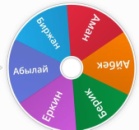 Жаңа білім23минут«Ой қозғау»«Бейнебаян көру»«Артық білім кітапта» мәтінмен жұмыс.оқушыларға мәтін таратылып, белгіленген уақыт ішінде мәтін мазмұны оқылады.  Мәтін мазмұны оқылып болғаннан кейін, келесі тапсырмалар орындалады. Зертеу мен талдауға1 тапсырма.
«Қалай?Неше?Қашан?Кім?Неліктен?» сұрақтарын дұрыс жауаптармен сәйкестендір ЕБҚ оқушылар негізгі термин сөздерді мәтіннен анықтайды; 1 Реформа,Округ 2 тапсырмв«Кластер әдісі» топтық жұмыс.ЕБҚ: оқушы шығарылып берілген тапсырманы орындайдыКартадан орта жүздегі округтерді көрсет. 3 тапсырма «Жағымды жағымсыз даулы»әдісі  жеке тапсырма«1822-1824 жж. реформадан кейін .............» қорытынды«Ой қозғау»«Бейнебаян көру»«Артық білім кітапта» мәтінмен жұмыс.оқушыларға мәтін таратылып, белгіленген уақыт ішінде мәтін мазмұны оқылады.  Мәтін мазмұны оқылып болғаннан кейін, келесі тапсырмалар орындалады. Зертеу мен талдауға1 тапсырма.
«Қалай?Неше?Қашан?Кім?Неліктен?» сұрақтарын дұрыс жауаптармен сәйкестендір ЕБҚ оқушылар негізгі термин сөздерді мәтіннен анықтайды; 1 Реформа,Округ 2 тапсырмв«Кластер әдісі» топтық жұмыс.ЕБҚ: оқушы шығарылып берілген тапсырманы орындайдыКартадан орта жүздегі округтерді көрсет. 3 тапсырма «Жағымды жағымсыз даулы»әдісі  жеке тапсырма«1822-1824 жж. реформадан кейін .............» қорытындыМәтінмен жұмысДескриптор:Білім алушыҚалай?Неше?Қашан?Кім?Неліктен?» сұрақтарын дұрыс жауаптармен сәйкестендіреді  ҚБ: өзін өзі бағалау 2-бал Дескриптор:Басқару жүйесіндегі кемінде 3 өзгерісті талдайды;Дескриптор:Сауда мен шаруашылық саласындағы кемінде 3 өзгерісталдайды;Дескриптор:Денаулық сақтау, білім беру, дін саласындағы кемінде 3 өзгерісті талдайдыҚБ: өзін өзі бағалау 2-балДескриптор: Білім алушы- 1822-1824 жылдардағы реформалардың жағымды  тұстарын анықтайды-1822-1824 жылдардағы реформалардың жағымсыз тұстарын анықтайдыҚБ: өзін өзі бағалау 2-балМәтінмен жұмысДескриптор:Білім алушыҚалай?Неше?Қашан?Кім?Неліктен?» сұрақтарын дұрыс жауаптармен сәйкестендіреді  ҚБ: өзін өзі бағалау 2-бал Дескриптор:Басқару жүйесіндегі кемінде 3 өзгерісті талдайды;Дескриптор:Сауда мен шаруашылық саласындағы кемінде 3 өзгерісталдайды;Дескриптор:Денаулық сақтау, білім беру, дін саласындағы кемінде 3 өзгерісті талдайдыҚБ: өзін өзі бағалау 2-балДескриптор: Білім алушы- 1822-1824 жылдардағы реформалардың жағымды  тұстарын анықтайды-1822-1824 жылдардағы реформалардың жағымсыз тұстарын анықтайдыҚБ: өзін өзі бағалау 2-балҚБ Мұғалім оқушылар жауабын мұқият тыңдап кері байланыс беріп отырады «Ең үздік жауап»«Мадақтау» әдісі арқылы марапаттау.Жақсы жұмыс!Жарайсың!«Мадақтау» әдісі арқылы марапаттау.Жақсы жұмыс!Жарайсың!ПрезентацияСлайдқа сабақтың тақырыбы, оқу мақсаты, бағалау критерийлері, тарихи концепт пен  зерттеу сұрағы жазылып көрсетіледіКестелерТаратпа материалдар.Бекіту4 минут«Кahoot» бағдарламасы арқылы білім алушыларға тест тапсырмаларын беру.Үйге тапсырма1822-1824 жылдардағы патша реформалары. «Кahoot» бағдарламасы арқылы білім алушыларға тест тапсырмаларын беру.Үйге тапсырма1822-1824 жылдардағы патша реформалары. Сабақтың тақырыбын қорытындылауҚБ: өзін өзі бағалау 2-балСабақтың тақырыбын қорытындылауҚБ: өзін өзі бағалау 2-бал«Ең үздік жауап»бағалау картасы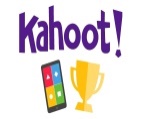  7сынып оқулығыКері байланыс5 минут«Бағдаршам»   -Мен барлығын түсіндім-жасыл  -Мен орташа түсіндім-сары  -Ешнәрсе түсінбедім-қызыл«Бағдаршам»   -Мен барлығын түсіндім-жасыл  -Мен орташа түсіндім-сары  -Ешнәрсе түсінбедім-қызылТақырып бойынша не білетінін, не білгісі келетінін,  не білгенін жазады Тақырып бойынша не білетінін, не білгісі келетінін,  не білгенін жазады Оқушылар бағалай критерийлерімен  өз деңгейлерін  бағалайдыПәнОқушыЖоғары баллЖиынтық бағалау балдарының пайыздық мазмұныЖиынтық бағалау балдарының пайыздық мазмұныЖиынтық бағалау балдарының пайыздық мазмұныЖиынтық бағалау балдарының пайыздық мазмұныЖиынтық бағалау балдарының пайыздық мазмұныСапа %Сапа %Үлгерім %Үлгерім %ПәнОқушытөменорташаортажоғарыжоғарыСапа %Сапа %Үлгерім %Үлгерім %ПәнОқушы0-39%40-84% 65-84%85-100%85-100%Оқушылар саныОқушылар саныОқушылар саныОқушылар саныБЖБ 11313256684,684,6100%100%БЖБ 2ТЖБ1330256684,684,6100%100%Қол жеткізілген мақсаттарҚиындық тудырған мақсаттарБЖБ 111.1.1.1; 11,1.1.3; 11.1.3.4;11.1.3.2;БЖБ 2ТЖБ11.1.1.2;  11.1.3.1;  11.1.2.4;11.1.2.2;  11.1.3.4;